หน้าปก
[Cover]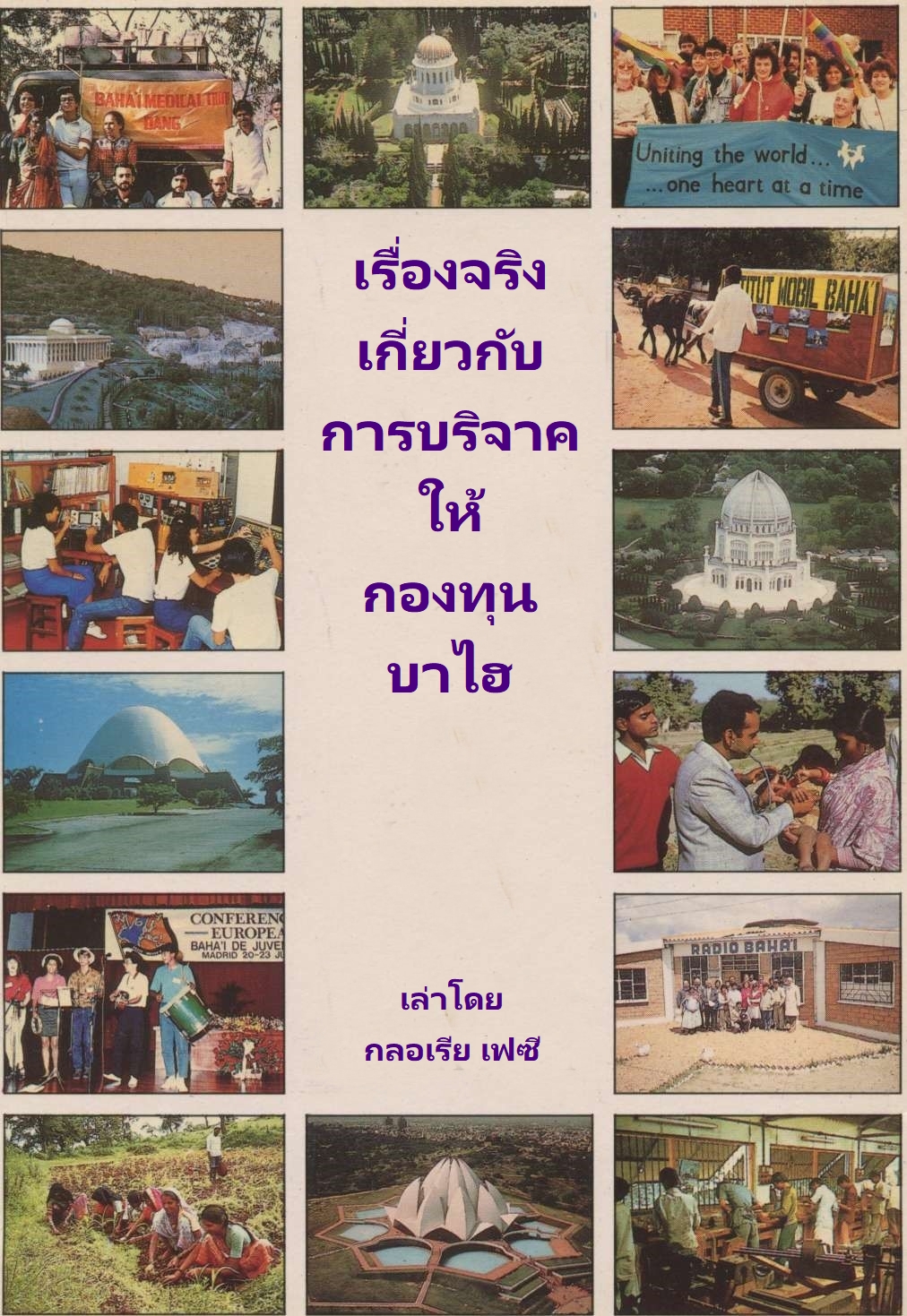 เรื่องจริงเกี่ยวกับ
การบริจาคให้กองทุนบาไฮ
[Stories about Bahá'í Funds]เล่าโดย กลอเรีย เฟซี[retold by Gloria Faizi]เว็บไซต์อย่างเป็นทางการ
ของชุมชนบาไฮประเทศไทยInternational Bahá’í Website
in English and other languagesฉบับแปลอย่างไม่เป็นทางการ (มิถุนายน 2560)[Provisional Translation (June 2017)]ศาสนาบาไฮ[Bahá'í Faith]สารบัญ
[Contents]"เราต้องทำตัวเหมือนน้ำพุหรือตาน้ำซึ่งปล่อยน้ำออกมาจากตัวเองโดยไม่ขาดสาย เพื่อที่ว่าจะได้รับการเติมเต็มจากแหล่งที่มองไม่เห็นอยู่ตลอดเวลา การให้อย่างต่อเนื่องเพื่อประโยชน์แก่เพื่อนมนุษย์โดยไม่หวั่นเกรงความยากจนและวางใจในพระกรุณาที่ไม่รู้สิ้นของพระผู้เป็นที่มาของความมั่งคั่งและสิ่งดีงามทั้งปวง คือเคล็ดลับของการมีชีวิตที่ถูกต้อง" ท่านศาสนภิบาล โชกี เอฟเฟนดี1
สักการะสถาน
[Houses of Worship]1สักการะสถานที่สวยงามซึ่งบาไฮได้ช่วยกันสร้างขึ้นทั่วโลกดึงดูดศาสนิกชนศาสนาต่างๆ ให้เข้ามาสวดมนต์ร่วมกันด้วยความสามัคคีและถวายสักการะแด่พระผู้ทรงสร้างเองค์เดียวกันของมนุษย์ชาติ มีการอ่านพระธรรมศักดิ์สิทธิ์ของศาสนาต่างๆ ของโลกในบรรยากาศที่สงบและร่มเย็นภายใต้สักการะสถานเหล่านี้และศาสนิกชนที่สดับฟังต่างก็คุ้นเคยกับพระธรรมคำสอนที่นำทางจากพระผู้เป็นเจ้าที่ทรงส่งมาตามยุคสมัย เศษของอคติที่มีต่อศาสนิกชนศาสนาอื่นถูกขจัดไปจากหัวใจของผู้ที่จริงใจและสายสัมพันธ์แห่งความเข้าใจก็ได้เชื่อมพวกเขาเข้าไว้ด้วยกันกับมนุษย์ชาติทั้งมวลหลายคนที่ได้สัมผัสกับพระพรที่เปล่งออกมาจากสักการะสถานต่างตระหนักว่าอาคารที่มีคุณค่าเหล่านี้สร้างขึ้นด้วยความรักและความเสียสละของเหล่าบาไฮศาสนิกชนเรื่องราวต่อไปนี้เป็นตัวอย่างหนึ่งในร้อยที่แสดงให้เห็นความเสียสละขณะที่กำลังมีการก่อสร้างสักการะสถาน (หรือ Mashriqu'l-Adhkár  ) ที่เมืองวิลเมตท์ในสหรัฐอเมริกา ช่วงนั้นอเมริกายังไม่มีบาไฮมากนัก และแม้ว่าบาไฮทั่วโลกช่วยกันบริจาคแต่ก็ยังขาดทุนทรัพย์ มีครั้งหนึ่งที่การเงินเข้าขั้นวิกฤต การก่อสร้างสักการะสถานหยุดชะงักเพราะขาดเงิน ธรรมสภาบาไฮแห่งอเมริกาบอกบุญให้บาไฮในชุมชนช่วยกันบริจาค มีการตอบสนองจากเพื่อนๆ อย่างท่วมท้นจนสามารถแก้วิกฤตให้ผ่านพ้นไปได้และการก่อสร้างสักการะสถานก็ดำเนินต่อไปหนึ่งในบรรดาบาไฮศาสนิกชนที่เสียสละให้หมดคือสตรีสูงวัยคนหนึ่งซึ่งเป็นคนที่ใจบริสุทธิ์แต่ยากจนข้นแค้นไม่มีทรัพย์สมบัติทางโลก เธอเก็บหอมรอมริบอยู่นานและสามารถกันเงินส่วนหนึ่งไว้ใช้ฝังศพตนเองเมื่อเธอได้รับการร้องขอบริจาคแก่กองทุนสักการะสถานและตระหนักถึงความรีบด่วนที่จะให้สถานการณ์นี้ผ่านพ้นไป เธอจึงตัดสินใจมอบเงินจำนวนครึ่งหนึ่งที่ออมไว้สำหรับฝังศพให้แก่กองทุนสักการะสถาน จากนั้นไม่นาน เมื่อกองทุนยังขาดอีกเธอก็บริจาคส่วนที่เหลือให้ เธอบอกว่าสามารถนำร่างของเธอไปฝังที่สุสานคนอนาถาได้ และไม่จำเป็นต้องมีแผ่นหินจารึกหน้าหลุมฝังศพเรื่องนี้ยังไม่จบ เมื่อท่านศาสนภิบาลระดมบอกบุญให้มีผู้อาสาสมัครไปรับใช้ศาสนาและขอให้ศาสนิกชนนำสารที่รักษาโรคของพระบาฮาอุลลาห์ไปยังประชาชนที่ยังไม่เคยได้ยินศาสนาบาไฮ สตรีผู้นี้ ซึ่งในขณะนั้นมีอายุใกล้เก้าสิบปี ต้องนั่งเก้าอี้รถเข็น ได้อาสาสมัครไปยังประเทศลิเบียพร้อมกับสามีภรรยาคู่หนึ่งซึ่งไปตั้งถิ่นฐานเพื่อรับใช้ศาสนาที่เมืองทิโปลี สตรีผู้นี้บอกว่าเธอต้องการฝังร่างของเธอที่ลิเบียในนามของผู้รับใช้ศาสนาของพระผู้เป็นเจ้าหลังจากที่เธอเดินทางถึงประเทศลิเบียได้ไม่นานเธอก็ถึงแก่กรรม วีรกรรมในการรับใช้ของเธอได้รับการสดุดีจากบาไฮในหลายประเทศทั่วโลก กลุ่มเพื่อนจากหลายประเทศที่มีความรักใคร่เธอได้จัดงานฝังศพและสวดมนต์ ณ ที่ฝังศพของเธอย่างสมเกียรติ ท่านศาสนภิบาลให้ฉายาว่าเธอเป็นผู้ทีพลีชีพเพื่อศาสนา และได้ตั้งแผ่นหินจารึกหน้าหลุมศพที่สวยงามให้เธอด้วย ท่านศาสนภิบาลยังได้กล่าวอีกด้วยว่า ในอนาคต ผู้ที่ได้รับทราบเรื่องราวนี้จะทุ่มเททรัพยากรและจะยืนหยัดลุกขึ้นอาสาสมัครรับใช้ศาสนาสครีในเรื่องนี้มีนามว่า คุณเอลลา  เบลเล่ย์2สักการะสถานที่เมืองวิลเมตท์มีความพิเศษอย่างยิ่งเพราะพระอับดุลบาฮาได้วางศิลาฤกษ์สักการะสถานแห่งนี้  หินก้อนนี้ก็มีเรื่องราวเล่าให้เราฟังด้วยเช่นกันเน็ตตี้ ทอปบิ้น เป็นบาไฮชาวอเมริกันซึ่งมีอาชีพเป็นช่างเย็บผ้า รายได้แทบจะไม่พอเลี้ยงดูครอบครัว ไม่พอจ่ายค่าเช่าบ้านซึ่งอยู่ในเขตคนยากจนในชิคาโก แม้จะยากจนเช่นนี้เธอก็ยังเจียดเหรียญที่มีอยู่เล็กน้อยบริจาคให้แก่กองทุน ตอนที่บาไฮเริ่มรวบรวมเงินทำบุญบริจาคกองทุนสร้างสักการะสถานซึ่งกำลังสร้างอยู่ใกล้เมืองชิคาโก เน็ตตี้รู้สึกเศร้าที่เธอไม่สามารถบริจาคให้เท่าที่ใจหวัง เธอสวดมนต์อย่างตั้งใจขอให้เธอสามารถทำบุญบริจาคให้กับสักการะสถานบาไฮแห่งนี้ซึ่งเป็นแห่งแรกในทวีปอเมริกาคืนหนึ่ง เธอฝันว่าเธอได้ยินเสียงบัญชาให้เธอหาก้อนหินก้อนหนึ่งให้สักการะสถานแห่งนี้ การค้นหาหินก้อนนี้กลายเป็นกิจธุระส่วนตัวสำหรับเน็ตตี้ เธอเริ่มมองหาก้อนหิน แหล่งที่ไปหาแห่งหนึ่งเป็นสถานที่ก่อสร้างซึ่งไม่ห่างจากบ้านที่เธออยู่มากนัก  ที่นั่น เธอเห็นก้อนหินกองรวมกันอยู่ เธอจึงไปถามหัวหน้าช่างก่อสร้างว่าจะอนุญาตให้เธอเลือกหินและขอไปใช้ได้ไหม  หัวหน้าตอบเธอว่า "คุณจะเอาไปมากเท่าไดก็ได้ ทั้งหมดที่เหลืออยู่นี้ไม่มีประโยชน์อะไรกับเราแล้ว”เน็ตตี้ตื่นเต้นที่ได้พบหินที่เธอต้องการจากกองหินเหล่านั้น ตอนนี้เธอต้องนำมันไปยังสถานที่ที่จะสร้างสักการะสถานซึ่งอยู่ห่างไปพอสมควร เธอกลับบ้านไปเอารถเข็นเด็กเล็กคันเก่าที่เธอเก็บไว้ จากนั้นก็ไปขอให้บาไฮวัยสูงอายุคนหนึ่งที่บ้านอยู๋ใกล้กันมาช่วยขนก้อนหินก้อนนั้น ทั้งสองช่วยกันยกหินใส่รถและเข็นไปขึ้นรถราง เน็ตตี้หว่านล้อมให้พนักงานเก็บเงินอนุญาตให้เธอนำรถเข็นขึ้นรถรางโดยไม่สนใจสายตาของผู้โดยสารคนอื่นๆว่าจะคิดอย่างไรกับเธอและกับก้อนหินในรถเข็นเด็กเน็ตตี้และเพื่อนต้องขึ้นรถรางสองต่อกว่าจะมาถึงเมืองวิลเมตท์ซึ่งที่ดินได้ถูกซื้อเพื่อก่อสร้างสักการะสถาน ทั้งสองช่วยกันผลักรถเข็นไปยังจุดที่เตรียมไว้สำหรับวางศิลาฤกษ์แต่รถเข็นเด็กเกิดเสียขณะถูกเข็นไปถึงที่นั่นซึ่งอยู่ไม่ไกลกันนัก เน็ตตี้ไม่ยอมแพ้ เธอขอให้เด็กชายคนหนึ่งซึ่งกำลังเข็นรถเข็นของอยู่ให้ช่วย ทั้งสามช่วยกันย้ายก้อนหินจากรถเข็นเด็กไปใส่ในรถเข็นของและช่วยกันผลักรถจนถึงที่ดินสร้างสักการะสถาน ทั้งสามต้องการขนหินไปยังจุดกึ่งกลางของที่ดินแต่รถเข็นของก็เกิดไปชนกับอะไรบางอย่างทำให้พลิกคว่ำและหินก็ร่วงจากรถสู่ดินเป็นเวลาเกือบสองปีที่หินก้อนนั้นยังคงถูกทิ้งไว้ในสภาพเช่นนั้นซึ่งอยู่ในตำแหน่งสุดเขตที่ดิน ต่อมาวันหนึ่ง บาไฮศาสนิกชนมารวมตัวกันเพื่อทำพิธีสร้างสักการะสถานโดยมีพระอับดุลบาฮาเป็นประธานในพิธี ท่านนาย (พระอับดุลบาฮา) เดินอย่างเงียบๆ ตรงไปยังก้อนหินของเน็ตตี้ ท่านได้ชี้ไปที่หินก้อนนั้นพร้อมกับกล่าวว่าหินก้อนนี้คือศิลาฤกษ์ของสักการะสถานแห่งนี้ บาไฮบางคนที่รู้เกี่ยวกับเรื่องราวของหินก้อนนี้ต่างประหลาดใจเพราะไม่มีใครเรียนให้พระอับดุลบาฮาทราบเกี่ยวกับที่มาของหินก้อนนี้ ด้วยความช่วยเหลือของเพื่อนศาสนิกชนสองสามคนได้นำหินก้อนนั้นวางเป็นฤกษ์ในการก่อสร้างสักการะสถานแห่งนี้ บัดนี้เน็ตตี้ได้รับคำตอบจากบทสวดมนต์แล้ว สำหรับสักการะสถาน ไม่มีสิ่งใดที่มีค่ามากไปกว่าหินก้อนนี้3"ในระยะยาว ความอุทิศ ความจริงใจและความกระตือรือร้นจากใจจะเป็นเครื่องประกันความสำเร็จของสักการะสถานอันเป็นที่รักของเรา"  ท่านศาสนภิบาล โชกี เอฟเฟนดี4ข้ามมหาสมุทรแอตแลนติกไปประเทศอังกฤษ ที่นั่นมีบาไฮผู้เยาวัยคนหนึ่งชื่อ นอร่า ครอสเล่ย์ เธอได้ยินเรื่องราวเกี่ยวกับโบสถ์ที่กำลังสร้างในอเมริกา เธอไม่มีเงินแต่ต้องการมีส่วนร่วมในการก่อสร้างสักการะสถานแห่งนั้น ดังนั้นเธอจึงมอบของขวัญอันมีค่าที่สุดให้ นั่นคือ ผมที่ยาวสลวยของเธอ เธอตัดมันและส่งไปขายเพื่อนำเงินที่ได้ไปทำบุญบริจาคที่สักการะสถานพร้อมจดหมายถึง ดร.เอสเซลมอนท์ ดังนี้“ “คุณอาจจะคิดว่าสิ่งที่ดิฉันส่งมาให้นี้ดูแปลก แต่ดิฉันยากจนมากและไม่สามารถส่งเงินมาบริจาคได้ ดังนั้นดิฉันจึงตัดผม… ยอมรับว่านี่คือสิ่งที่สละมาให้ เพราะผมปอยนี้คือสิ่งเดียวที่เป็นความงามที่ดิฉันมี ไม่มีอะไรเทียบได้กับสิ่งที่ท่านนายให้กับดิฉัน… ดิฉันสละได้แม้กระทั่งชีวิตถ้าจำเป็น….”นี่คือจดหมายที่พระอับดุลบาฮา เขียนถึงสตรีผู้นี้ ดังนี้“ดูกร บุตรสาวแห่งอาณาจักรอันเป็นที่รักยิ่ง จดหมายที่เจ้าได้เขียนถึง ดร.เอสเซลมอนท์ไ ด้ถูกส่งต่อมายังดินแดนแห่งความมุ่งมั่น  เราได้อ่านด้วยความตั้งใจอย่างยิ่ง ในด้านหนึ่ง เรามีความประทับใจอย่างลึกซึ้ง  เพราะเจ้าได้ตัดปอยผมอันสวยงามมาให้อย่างสละแล้วซึ่งสิ่งทั้งหลายในโลกนี้ ด้วยความเสียสละในหนทางของอาณาจักรของพระผู้เป็นเจ้า ในอีกด้านหนึ่ง เรามีความปีติยินดีอย่างยิ่ง เพราะบุตรสาวอันเป็นที่รักคนนี้ได้แสดงความรู้สึกออกมาอย่างชัดเจนถึงการอุทิศตนถวายส่วนที่มีค่าส่วนหนึ่งของร่างกายของเธอให้ในหนทางแห่งศาสนาของพระผู้เป็นเจ้า หากก่อนที่เจ้าจะตัด ถ้าเจ้าขอความเห็นจากเรา เราก็จะไม่ยินยอมให้เจ้าตัดปอยผมอันงามสลวยของเจ้าแม้แต่เพียงเส้นเดียว เพราะตัวเราเองจะบริจาคให้สักการะสถานในนามของเจ้า  อย่างไรก็ดีกุศลกรรมที่เจ้าบำเพ็ญครั้งนี้ก็เป็นประจักษ์พยานต่อน้ำใจแห่งการอุทิศตนถวายอย่างประเสริฐ  ที่จริงแล้ว เจ้าได้สละชีวิตและเจ้าจะได้รับผลบุญอันยิ่งใหญ่ทางจิตวิญญาณ ขอให้เจ้าจงมั่นใจว่า ในแต่ละวันที่ผ่านไปเจ้าจะยิ่งเจริญก้าวหน้าและจะยิ่งมีความมั่นคงแน่วแน่ ความการุณย์ที่ประทานมาจากพระบาฮาอุลลาห์นั้นจะรายล้อมเจ้า และข่าวดีจากสวรรค์ถูกประทานมาให้เจ้า แม้ความเสียสละจะเป็นเพียงเส้นผม กระนั้น เจ้าก็จะได้รับการเติมเต็มด้วยพระวิญญาณบริสุทธิ์ และแม้ว่าสิ่งที่เจ้าถวายให้ในหนทางของพระผู้เป็นเจ้าจะเป็นเพียงส่วนหนึ่งของร่างกายของเจ้าที่มีวันเสื่อมสลายไป กระนั้น เจ้าก็จะได้รับของขวัญจากวิมาน จะได้เห็นความงามของสวรรค์ จะได้รับความรุ่งเรืองอันไม่มีวันรู้สิ้น และจะได้รับชีวิตนิรันดร” พระอับดุลบาฮา5พระอับดุลบาฮาสนับสนุนให้บาไฮทั่วโลกส่งเงินทำบุญบริจาคให้แก่กองทุนสร้างสักการะสถานในเมืองวิลเมตท์ ในเวลานั้นมีชุมชนบาไฮในเมืองปูนา อินเดีย มีบาไฮเพียงไม่กี่ครอบครัวซึ่งยังยากจนมาก เมื่อพวกเขาได้รับข่าวนี้จากพระอับดุลบาฮา  พวกเขาพากันมาชุมนุมกันเพื่อรวบรวมเงินทำบุญบริจาคทุกครั้งที่มีงานฉลองบุญสิบเก้าวันแม้ว่าเงินที่รวบรวมได้จะไม่มากมายนัก ธรรมสภาบาไฮท้องถิ่นก็ตระหนักในความเสียสละที่เพื่อนๆ ช่วยกันทำบุญให้แก่การก่อสร้างสักการะสถาน ในงานฉลองบุญครั้งหนึ่ง ธรรมสภาบาไฮท้องถิ่นตัดสินใจถามบาไฮที่เสียสละเพื่อทำบุญบริจาคว่าเขาหรือเธอสะสมเงินบริจาคจำนวนนี้ได้อย่างไร แม้หลักคำสอนของบาไฮไม่อนุญาตให้มีการถามเกี่ยวกับการบริจาค แต่บาไฮศาสนิกชนในระยะเริ่มแรกยังไม่ได้ตระหนักถึงหลักคำสอนข้อนี้ และด้วยบาไฮในท้องถิ่นนั้นต่างก็มีฐานะยากจนและใกล้ชิดกันเหมือนญาติ จึงไม่แปลกที่พวกเขาจะถามกันเกี่ยวกับเรื่องเงินและการทำบุญบริจาคมีสามเรื่องเกี่ยวกับการทำบุญที่ประทับใจมาก เรื่องแรกเป็นเรื่องเกี่ยวกับชายชราผู้หนึ่งซึ่งทำบุญบริจาคให้สิบแอนนา   เขาเล่าว่า "ทุกเช้าผมใช้เงินซื้อชากับขนมปังหนึ่งแผ่นเป็นอาหารเช้า พรุ่งนี้ ผมจะไม่ทานอาหารเช้า” คนต่อมาบริจาค หกแอนนา  ผู้ทำบุญบริจาคเงินจำนวนนี้เป็นหญิง เธอเล่าว่า "ทุกคนทราบดีแล้วว่าสามีของฉันป่วยหนักขนาดไหน เราไม่สามารถซื้อยาเต็มขวดได้ตามที่หมอสั่ง ฉันจึงซื้อยาครั้งละสองเม็ดราคาหกแอนนาให้เขาทานทุกวัน เมื่อเย็นนี้ก่อนที่จะมางานฉลองบุญนี้ สามีของฉันสั่งฉันว่า "ฉันขอให้เธอช่วยนำเงินหกแอนนาที่จะซื้อยาให้ฉันพรุ่งนี้แก่กองทุนสักการะสถาน” เขาไม่ฟังคำคัดค้านของฉัน และว่า ถ้าฉันซื้อยามา เขาก็จะไม่ทานยานั้น” เรื่องที่สามผู้บริจาคทำบุญให้มากหน่อยคือเป็นจำนวน สิบรูปี  ทุกคนประหลาดใจมากเพราะว่าคนที่ทำบุญบริจาคคนนี้จัดว่ายากจนที่สุดในชุมชน เพื่อนในงานจึงถามเขาว่า “คุณทำอย่างไรถึงได้บริจาคให้มากเช่นนี้?” ชายผู้นี้ตอบอย่างอายๆ ว่า "คืออย่างนี้ ทุกๆ ฤดูหนาวที่อากาศเย็นมากในตอนกลางคืน ผมจะซื้อกระสอบป่านหลายใบจากร้านขายของชำและเย็บกระสอบเหล่านั้นให้ติดกันเป็นผืนใหญ่เพื่อใช้ห่ม แต่เมื่อปีที่แล้วผมทรมานมากจากอากาศที่หนาวเหน็บ ผมจึงคิดว่าจะสะสมเงินทุกบาททุกสตางค์ที่หาได้ในปีนี้เพื่อซื้อผ้าห่มดีๆ สักผืนหนึ่งไว้ใช้ ตอนนี้ผมเก็บเงินได้สิบรูปีซึ่งก็เพียงพอแล้ว แต่ผมมาคิดดูอีกทีก็เห็นว่าการก่อสร้างสักการะสถานมีความสำคัญมากกว่า ผมใช้ผ้ากระสอบป่านห่มต่อไปอีกปีหนึ่งก็ได้” 6เมื่อครั้งที่พระอับดุลบาฮาพำนักอยู่ในอเมริกา ท่านจะไม่รับของขวัญจากบาไฮศาสนิกชน บาไฮบางคนปรารถนาจะถวายเงินทุนแก่ท่านเพื่อว่าท่านจะได้ใช้เดินทางอย่างสะดวกสบาย แต่ท่านปฏิเสธที่จะรับ ท่านกล่าวว่า "ขอให้เจ้านำไปให้คนยากจนในนามของเรา ก็จะเหมือนกับที่เราให้เขาด้วยตนเอง” แม้กระนั้น ในช่วงสองสามวันที่พระอับดุลบาฮาพำนักอยู่ในสหรัฐฯ บาไฮในนิวยอร์คหลายคนซื้อของขวัญมามอบแด่สมาชิกในครอบครัวของท่าน หลายคนไม่ยอมจากไปจนกว่าพระอับดุลบาฮาจะยอมรับของขวัญของพระองค์ เพื่อตอบสนองคำขอนี้ พระอับดุลบาฮาตอบพวกเขาดังนี้“เราขอบใจในการรับใช้บริการของเจ้าทั้งหลาย จริงๆ แล้ว เจ้าได้รับใช้เรา ได้มีความเอื้อเฟื้อ ช่วยและกระจายกลิ่นหอมหวานแห่งสวรรค์ทุกเช้าค่ำ เราจะไม่ลืมการอุทิศรับใช้ของพวกเจ้า เพราะพวกเจ้าไม่มีเจตนาอื่นใดนอกจากในความปีติยินดีของพระผู้เป็นเจ้า ไม่ปรารถนาลาภยศใดนอกจากจะเข้าไปสู่อาณาจักรของพระองค์ บัดนี้ เจ้าได้นำของขวัญมาให้ครอบครัวของเรา การให้นี้เป็นที่สรรเสริญยิ่งนัก แต่ไม่มีของขวัญใดล้ำเลิศไปกว่าของขวัญแห่งความรักของพระผู้เป็นเจ้าซึ่งถูกทนุถนอมไว้ในคลังของหัวใจ ของขวัญทางโลกได้มาแล้วก็ผ่านไป แต่ของขวัญแห่งความรักของพระผู้เป็นเจ้านั้นยั่งยืนอยู่ชั่วนิรันดร์ ของขวัญที่มอบให้เหล่านี้ไนที่สุดแล้วก็จะมลายสิ้นไป แต่ความรักพระผู้เป็นเจ้าจะคงอยู่ชั่วกาลนานในหัวใจของในทุกภพของพระผู้เป็นเจ้า  ดังนั้นเราจะนำความรักของพวกท่านไปเขาเหล่านั้น  ซึ่งความรักนี้เป็นของขวัญที่ยิ่งใหญ่ที่สุด“บัดนี้ เท่ากับว่าเราได้รับของขวัญเหล่านี้แล้ว แต่เราขอมอบหมายให้เจ้านำของเหล่านี้ไปขายและส่งเงินที่ได้ไปยังชิคาโกเพื่อใช้ก่อสร้างสักการะสถานที่นั่น” 7ในอิหร่าน ธรรมสภาบาไฮแห่งชาติได้พิมพ์ภาพสักการะสถานที่จะสร้างในเมืองวิลเมตต์ เด็กบาไฮต่างพากันซื้อภาพเหล่านั้นด้วยเหรียญที่พวกเขารวบรวมได้ บาไฮวัยผู้ใหญ่ก็ร่วมเสียสละระดมเงินทุนก่อสร้างสักการะสถานแห่งนั้นด้วยเช่นกัน พระอับดุลบาฮาเล่าเรื่องเกี่ยวกับแม่หม้ายคนหนึ่งในอิหร่านซึ่งสามีได้พลีชีพเพื่อศาสนา เธอต้องเลี้ยงดูลูกน้อยสองคนด้วยการถักถุงเท้าขาย เมื่อเธอได้ทราบเกี่ยวกับโครงการก่อสร้างสักการะสถานที่เมืองวิลเมตต์ เธอตัดสินใจส่งเงินที่ได้จากการขายถุงเท้าทุกคู่บริจาคแก่สักการะสถานแห่งนั้นมีคนอื่นอีกหลายคนที่ทำเช่นนี้ พวกเขาขายแม้กระทั่งเสื้อผ้าเพื่อส่งเงินบริจาคแก่สักการะสถานในอเมริกา ทั้งๆ ที่ทราบดีว่าพวกเขาจะไม่มีโอกาสได้ไปสวดมนต์ภายใต้หลังคาของสักการะสถานแห่งนี้8ตอนที่บาไฮในอิหร่านรวบรวมเงินบริจาคสำหรับสร้างสักการะสถานในอเมริกา มีหญิงที่ยากจนคนหนึ่งซึ่งไม่ได้ทราบข่าวนี้เลย หญิงคนนี้มีรายได้เพียงเล็กน้อยด้วยการอบขนมปังขาย เธอน้อยใจที่ไม่มีใครบอกบุญให้เธอบริจาคทำบุญแก่สักการะสถานแห่งนี้เธอไม่มีเงินจะให้ แต่มีตุ้มหูเก่าคู่หนึ่ง เธอขายมันและนำเงินไปทำบุญบริจาค เธอกล่าวว่า "พระผู้เป็นนายทรงกรุณาให้เราแต่ละคนสามารถทำบุญเท่าที่เราทำได้”9มีบาไฮคนหนึ่งซึ่งอาศัยอยุ๋ในดินแดนศักดิ์สิทธิ์สัญญาว่าจะบริจาคสองปอนด์  แก่การก่อสร้างสักการะสถานในอเมริกา  ตอนสายของวันนั้นเขาก็ได้ติดต่อกับเพื่อนที่รับผิดชอบเกี่ยวกับการทำสัญญานี้ แล้วบอกว่าเขารู้สึกว่าจำนวนที่สัญญาจะให้นั้นน้อยเกินไป เขาจึงแจ้งเปลี่ยนจากสองปอนด์เป็นห้าปอนด์ ก่อนสิ้นวันนั้น เขาตัดสินใจว่าจะบริจาคเพิ่มอีก เขาจึงติดต่อเพื่อคนนั้นอีกครั้งหนึ่ง และขอให้เขาบันทึกจำนวนที่ประสงค์จะบริจาคเพื่มขึ้นอีกเป็นเก้าปอนด์ ทั้งหมดนี้อุทิศทำบุญบริจาคให้แก่การก่อสร้างสักการะสถานวันรุ่งขึ้น นายจ้างเรียกเขาไปพบ ชายผู้นี้หวั่นใจว่าจะถูกไล่ออก แต่เขากลับประหลาดใจที่นายจ้างบอกว่าเขาได้รับเงินเดือนเพิ่มขึ้นอีกสัปดาห์ละสองปอนด์10“บรรดาผู้เป็นมิตรของพระผู้เป็นเจ้าในทุกแห่งหนในโลกจะต้องยืนหยัดขึ้นเพิ่มการทำบุญบริจาคด้วยหัวใจและจิตวิญญาณ ร่วมช่วยกันรวบรวมกองทุนนี้เพิ่อส่งไปโลกตะวันตก เพิ่อจะเป็นที่รู้กันและเป็นประจักษ์พยานทั่วจักรวาลว่าบาไฮศาสนิกชนในตะวันออกและตะวันตกต่างเป็นสมาชิกของบ้านเดียวกันและเป็นลูกหลานของพระผู้เป็นนายองค์เดียวกัน ชาวตุรกี ชาวเปอร์เซีย ชาวปาซี  ชาวอเมริกัน ชาวฮินดูและชาวอัฟริกันทั้งหมดนี้อยู่ในกองทัพธรรมเดียวกันและเป็นเพื่อนร่วมงานกัน และทั้งหมดยืนหยัดขึ้นเพื่อช่วยเหลือกันและกันโดยไม่ถือเขาถือเรา” พระอับดุลบาฮา11บาไฮศาสนิกชนคนหนึ่งในเมืองชิคาโกมีอาชีพรับสอนเปียโน สุภาพสตรีท่านนี้มีจิตปรารถนาจะช่วยสมทบเงินทำบุญสร้างสักการะสถานเช่นเดียวกับผู้อื่น แต่เธอยากจนมากและไม่เคยมีเงินมากพอจะบริจาคได้เลย เธออาศัยอยู่ในห้องแคบๆ และไม่ใคร่จะมีอาหารดีๆ รับประทาน ทุกวันสิ้นเดือนเงินที่หาได้ก็ไม่มีเหลือที่สุดแล้ว เธอตัดสินใจไม่เดินทางด้วยรถรางแต่ใช้วิธีเดินไปสอนเปียโนตามสถานที่ต่างๆ และมีเงินสองสามเซ็นต์ที่สะสมได้ไปบริจาคให้แก่กองทุน เวลาผ่านพ้นไปจนการก่อสร้างสักการะสถานใกล้แล้วเสร็จ สุภาพสตรีคนนี้ ซึ่งอาศัยอยู่ห่างจากเมืองวิลเมตต์เพียง 25 กิโลเมตรจึงสามารถรวบรวมเงินเป็นค่าตั๋วรถประจำทางไปยังสักการะสถานที่เธอมีส่วนช่วยสร้าง12ครั้งหนึ่งมีประกาศด่วน เชิญชวนให้บาไฮศาสนิกชนในอเมริกาทำบุญบริจาคซื้อที่ดินสำหรับก่อสร้างสักการะสถานในเมืองชิคาโก ก่อนถึงกำหนดปิดรับบริจาค มีบาไฮศาสนิกชนที่มีฐานะร่ำรวยคนหนึ่งบริจาคเงินให้จำนวนมากเพราะคาดเดาว่าจำนวนที่ต้องการนั้นจะไม่ได้ครบตามกำหนด มีบาไฮอีกหลายคนเช่นกันที่ตอบสนองใบประกาศบอกบุญด้วยการบริจาคให้แก่กองทุนจำนวนมากจนเพียงพอกับความต้องการ บาไฮคนที่บริจาคให้จำนวนมากนั้นจึงขอให้ใช้เงินที่เขาทำบุญนั้นไปซื้อที่ดินเพิ่มเติมสำหรับสักการะสถาน13ครั้งหนึ่งที่มีความต้องการเงินด่วนเพื่อใช้ในการก่อสร้างสักการะสถานที่เมืองวิลเมตต์ ท่านศาสนภิบาลได้ส่งสิ่งของพิเศษบริจาคให้แก่สักการะสถาน สิ่งนั้นคือพรมจากพระสถูปของพระบาฮาอุลลาห์ซึ่งอยู่ที่เมืองบาห์จีปัจจุบัน พรมผืนนี้ถูกแชวนอยู่ในห้องโถงชั้นล่างของสักการะสถานแห่งนั้น14มีบันทึกเรื่องราวที่น่าสนใจสองสามเรื่องเกี่ยวกับการทำบุญบริจาคให้แก่สักการะสถานในวารสารที่พิมพ์โดยบาไฮศาสนิกชนในอเมริกา ดังนี้คุณ จ.      บาไฮในกรุงวอชิงต้นดีซี บริจาคปอยผมแก่กองทุนสักการะสถานนาฬิกาข้อมือล้ำค่าด้วยศิลปะและฝีมือที่ไม่เหมือนใครที่ตระกูลที่ครอบครัวเก็บรักษาไว้นานนับร้อยปี   ภรรยามอบให้แก่กองทุนเพื่อเป็นอนุสรณ์แด่สามีพันเอก อ  15ก่อนหน้าที่คุณ ช     จะถึงแก่กรรมสามวัน เธอขอให้ส่งเงินทำบุญบริจาคแก่สักการะสถาน เนื่องจากว่ามีเวลากระชั้นชิดและเธอมีจิตปรารถนาจะให้เงินไปถึงกองทุนก่อนที่เธอจะถึงแก่กรรม เช้าวันที่สามเธอมีความสุขมาก เธอพูดว่า  "ฉันเข้าใจว่าเงินทำบุญถึงที่หมายแล้ว” เธอค่อยผ่อนคลาย และตกคืนนั้นดวงวิญญาณของเธอก็ละจากร่างไป16เงินจำนวน 1000 ดอลล่าห์ที่ส่งไปยัง “สักการะสถานแห่งความสงบสันติถึงที่หมายพร้อมกับจดหมายที่แนบไปมีใจความว่า "ในยุโรป  พ่อๆ พี่ชายน้องชายถูกตัดขาดจากภรรยาและลูกน้อย คนที่อยู่เบื้องหลังในบ้านมีความต้องการสิ่งของจำเป็นมากมาย บรรดาคนอันเป็นที่รักที่อยู่กับเรา ณ ที่นี้มิได้ผจญกับความพิกลพิการ ไม่ต้องทนทุกข์กับความทรมานอันรุนแรงหรือความตาย ข้าพเจ้าจึงขอส่งเงินจำนวนนี้ทำบุญถวายด้วยจิตที่เปี่ยมด้วยความขอบคุณ ซึ่งเมื่อเทียบกันกับความรู้สึกของข้าพเจ้าแล้ว เงินจำนวนนี้ดูมีค่าน้อยนิด17สครีคนหนึ่งเขียนไว้ว่า “ในปัจจุบันมีสิบหนทางที่เราสามารถใช้เงินหนึ่งเหรียญโดยไม่ถูกตำหนิ ว่าฟุ่มเฟือย แต่สามีของข้าพเจ้าพูดไว้เมื่อเดือนที่แล้วว่า  “ถ้าตัวพวกเราเองขัดสนถือเป็นเรื่องเล็ก แม้ว่าเรื่องที่เล็กนั้นจะหมายถึงความไม่สุขกายสบายใจส่วนตัวอย่างร้ายแรง แต่หากถ้าเราขาดเสียซึ่งสักการะสถาน มนุษย์ชาติทั้งมวลก็จะขาดการเรียนรู้จากสิ่งที่สักการะสถานนั้นจะสอนพวกเรา”18คุณ อ… กล่าวว่า "ตอนที่ฉันไปประเทศแถบตะวันออก ฉันได้ยินเรื่องเล่าจากสตรีผู้สูงวัยที่น่ารักคนหนึ่งว่า ทรัพย์สินทั้งหมดของเธอยกเว้นที่ดินผืนเล็กๆ ผืนหนึ่งถูกริบไปหมด แต่เธอก็ขายที่ดินผืนนั้นและยกเงินที่ขายได้ทั้งหมดแก่กองทุนก่อสร้างสักการะสถาน ได้ยินดังนั้นข้าพเจ้าก็ถามขึ้นว่า "แล้วใครจะเป็นผู้ที่ดูแลเธอเล่า ?” คำตอบที่ได้คือ "ก็บรรดาผู้เป็นปิยมิตรของพระผู้เป็นเจ้านั่นแหละที่จะดูแลเธอ ไม่ได้เป็นภาระมากมายหรอกที่จะดูแลหญิงตัวเล็กๆ คนหนึ่ง”19ตอนที่พระอับดุลบาฮาอยู่ในอเมริกา มีเพื่อนคนหนึ่งพูดกับท่านว่า "ท่านนาย ข้าพเจ้าปรารถนาจะถวายของชวัญชิ้นใหญ่และขอให้ได้มีส่วนช่วยทางวัตถุบ้าง”  พระอับดุลบาฮากล่าวตอบผ่านล่ามของท่านว่า "เหตุใดเธอจึงไม่ช่วยบริจาคเพื่อสร้างสักการะสถาน?” ล่ามตอบว่า "ท่านจะอนุญาตให้ข้าพเจ้าตอบเขาตามนี้ไหม?” พระอับดุลบาฮาตอบว่า "ไม่ต้อง เธอจะต้องทราบด้วยหัวใจของเธอเอง” 20"ข้าแต่พระผู้เป็นเจ้า พระผู้เป็นเจ้าของข้าพเจ้า ข้าพเจ้าร้องขอต่อพระองค์ด้วยหัวใจที่เต้นระทึกและด้วยน้ำตาที่ไหลนอง ให้ช่วยใครก็ตามที่ใช้พลังงานของเขาในการสร้างสักการะสถานแห่งนี้ ขอทรงช่วยการก่อสร้างอาคารนี้ซึ่งพระนามของพระองค์ได้ถูกกล่าวถึงทุกเช้าค่ำข้าแต่พระผู้เป็นเจ้า ขอทรงเพิ่มพูนพระพรแก่ใครก็ตามที่เพียรพยายามรับใช้สักการะสถานนี้ และยืนหยัดขึ้นเชิดชูสักการะสถานในท่ามกลางมวลมนุษย์และศาสนาทั้งหลายในโลก ขอให้พวกเขาได้รับการยืนยันรับรองกุศลกิจในการส่งเสริมสวัสดิภาพแก่มนุษย์ชาติ ขอพระองค์ทรงเปิดประตูแห่งความมั่งคั่งร่ำรวยแก่เขาและให้เขาได้เป็นทายาทของคลังสมบัติแห่งอาณาจักรซึ่งไม่มีวันเสื่อมสลายไป ขอทรงโปรดให้เขาเป็นสัญญลักษณ์แห่งการประทานพรในบรรดาประชากรและขอทรงเสริมส่งเขาด้วยทะเลแห่งพระกรุณาธิคุณและความเมตตากรุณาของพระองค์ ให้ได้รับการสาดซัดด้วยคลื่นแห่งพระกรุณาและความเมตตารักใคร่ ที่แท้แล้ว พระองค์ทรงความเอื้ออารี พระผู้ทรงเมตตากรุณา พระผู้ทรงโอบอ้อมอารี” พระอับดุลบาฮา21ไม่เพียงแต่มีบาไฮที่ยากจนเท่านั้นที่เสียสละให้แก่กองทุน มีบาไฮที่มีฐานะร่ำรวยหลายคนเช่นกันที่สละความสุขสบายส่วนตัวและทำบุญบริจาคให้แก่ศาสนาอย่างมากมาย และหนึ่งในบรรดาคนร่ำรวยเหล่านี้คือ ท่านพระหัตถ์ศาสนาของพระผู้เป็นเจ้า อมีเลีย คอลลินส์ ผู้ซึ่งมีความมั่งคั่งร่ำรวยมากแต่กลับใช้ชีวิตแบบเรียบง่ายและบริจาคเงินจำนวนมากแก่กองทุนต่างๆของบาไฮ ท่านใช้จ่ายส่วนตัวเพียงเล็กน้อยและในบั้นปลายของชีวิตท่านพักอาศัยอยู่ในห้องเล็กๆ  มีเพียงเครื่องใช้ไม้สอยส่วนตัวเท่าที่จำเป็นเท่านั้น ความสุขหรรษาของท่านอยู่ที่การทำบุญเพื่อส่งเสริมศาสนาอันเป็นที่รักของท่าน และไม่เคยเอ่ยถึงจำนวนที่บริจาคแก่กองทุนต่างๆ  ไม่เคยหวังว่าคนคนทั่วไปจะทราบ ไม่เคยหวังการยกย่องสรรเสริญ การบริจาคอย่างเงียบๆ ของท่านถูกใช้ไปในการซื้อที่ดินเพื่อศูนย์กลางบาไฮแห่งโลก ใช้สร้างสักการะสถานและศูนย์กลางศาสนาบาไฮในสถานที่ต่างๆ พิมพ์หนังสือ ดำเนินการแนะนำศาสนาบาไฮทั่วโลก และสนับสนุนอาสาสมัครจำนวนมากที่มีค่าที่สุดสำหรับของขวัญชิ้นใหญ่ที่ท่านอุทิศให้แก่ศาสนาอย่างสม่ำเสมอได้แก่น้ำใจที่เสียสละให้ นับแต่วันแรกที่ท่านมีความเชื่อในพระบาฮาอุลลาห์ ท่านพระหัตถ์ศาสนาคอลลินส์ก็ได้อุทิศชีวิตของท่านแก่ศาสนาและรับใช้ศาสนาในหลายวิถีทาง เสียสละเวลาและพละกำลังจวบจนวาระสุดท้ายของชีวิตท่านพระหัตถ์ศาสนาคอลลินส์ได้กล่าวไว้ครั้งหนึ่งว่า ความปรารถนาเพียงประการเดียวที่ท่านมีคือการให้ความเคารพ ถือปฏิบัติตามคำสั่งของพระอับดุลบาฮาที่ท่านเขียนไว้ในพินัยกรรมว่า บาไฮศาสนิกชนควรจะพยายามทำให้ท่านศาสนภิบาลมีความสุข นี้คือพลังที่ขับเคลื่อนชีวิตของท่าน เป็นหลักนำทางที่อยู่เบื้องหลังทุกอย่างที่ท่านทำ ทุกครั้งที่ท่านหย่อนบัตรเลือกตั้งธรรมสภาบาไฮแห่งประเทศสหรัฐอเมริกาและแคนาดา ทุกคราที่ท่านเสนอความคิดเห็น เดินทาง หรือทำตามความคิด ท่านก็จะถามตนเองว่า "การกระทำเช่นนี้ทำให้ท่านโชกี เอฟเฟนดีมีความสุขหรือไม่?”ท่านพระหัตถ์ศาสนาคอลลินส์ไม่เคยสูญเสียโอกาสในการทำตามที่ท่านศาสนภิบาลได้ชี้แนะไว้ วันหนึ่ง ขณะที่ท่านกำลังเร่งรีบไปประชุมธรรมสภาในเมืองวิลเมตต์ ท่านสังเกตเห็นว่าตรงข้ามกับสักการะสถานมีคนประกาศขายม้าตัวหนึ่ง ประกาศนี้เตือนให้ท่านระลึกถึงคำของท่านศาสนภิบาลที่กล่าวไว้หลายปีก่อนในทันทีว่าท่านศาสนภิบาลสนับสนุนให้บาไฮซื้อม้าที่มีขายรอบๆ สักการะสถาน ท่านพระหัตถ์ศาสนาคอลลินส์จึงติดต่อตัวแทนทันที ให้ซื้อม้าตัวนั้นให้แก่ศาสนา22“สักการะสถานที่แท้ก็คือพระวจนะของพระผู้เป็นเจ้านั่นเอง ทั้งนี้เพราะมนุษย์ชาติทั้งหลายจะต้องหันมาหาสักการะสถาน สักการะสถานเป็นสัญญลักษณ์ของพลังสมัครสมานจากสวรรค์ มีไว้เพื่อว่าเมื่อประชาชนมารวมตัวกัน ณ ที่นั้น เขาทั้งหลายก็จะหวนระลึกถึงความจริงที่ว่า กฎของศาสนาถูกเปิดเผยขึ้นเพื่อพวกเขา และกฎนั้นเองที่สมัครสมานพวกเขาเข้าไว้ด้วยกัน“ พระอับดุลบาฮา23สักการะสถานแห่งแรกในโลกถูกสร้างขึ้นที่เมืองเฮสกาบาดในเตอร์กเมนนิสถาน อัฟนาน ท่านหนึ่ง ได้ดูแลการก่อสร้างและสละทรัพย์สมบัติทั้งหมดแก่การก่อสร้างสักการะสถานแห่งนี้ มีหลายคนด้วยกันที่เต็มใจเสียสละและได้รับเกียรติในการช่วยสร้างสักการะสถานแห่งแรกในพระนามของพระบาฮาอุลลาห์ ตัวอย่างเช่น สตรีชาวอิหร่านท่านหนึ่งยอมชายเครื่องเพชรพลอยเพื่อสมทบทุนก้อนสุดท้ายในการประดับยอดโดมของสักการะสถานแห่งนั้นด้วยทองในบรรดาเรื่องราวที่บันทึก มีเรื่องหนึ่งดังนี้ธรรมสภาบาไฮท้องถิ่นแห่งกรุงเทหรานตัดสินใจจัดงานชุมนุมครั้งใหญ่และเชิญชวนเพื่อนบริจาคเงินให้แก่กองทุนก่อสร้างสักการะสถานที่เมืองเฮสกาบาด มีชายหนุ่มคนหนึ่งชื่ออะซิซี เป็นนักธุรกิจที่กำลังรุ่งได้ขอให้ธรรมสภาบาไฮท้องถิ่นจัดงานชุมนุมในบ้านของเขา หลังจากที่ได้รับอนุญาตแล้ว เขาก็เริ่มตระเตรียมสวนให้สวยงามพร้อมต้อนรับเพื่อนๆ ที่จะมา เขารดต้นไม้และแขวนโคมไฟประดับกิ่งก้านต้นไม้ จากนั้นก็ขอยืมพรมจากเพื่อนและเพื่อนบ้านจนมีจำนวนมากพอที่จะปูพื้นทั้งหมด เขาวางเบาะที่นั่งที่นุ่มสบายพร้อมให้แขกนั่งตามธรรมเนียมปฏิบัติ เวลาที่การชุมนุมเริ่มขึ้น บ้านของเขาก็ดูเหมือนแดนสวรรค์หลังจากสวดมนต์และอธิบายวัตถุประสงค์ของการชุมนุมแล้ว คุณอะซิซีเป็นคนแรกที่ประเดิมการบริจาค ก่อนหน้านี้เขาได้คำนวณทรัพย์สมบัติทั้งหมดที่เขาเป็นเจ้าของและแบ่งออกเป็นสามส่วน ขณะนั้นเขาประกาศบริจาคให้ทั้งหมดด้วยความปีติหรรษา บริจาคให้ในนามของภรรยา ลูกสาวและตัวเขาเองในตอนที่เขาบริจาคให้ทั้งหมดให้แด่สักการะสถานนั้น  คุณอะซิซีหาทราบไม่ว่าในไม่นานต่อมา เขาได้กลายเป็นหนึ่งในบรรดาคนที่มั่งคั่งที่สุดในกรุงเทหราน24ฟาริเดย์เป็นยุวชนบาไฮชาวเปอร์เซียซึ่งไปศึกษาที่ประเทศเยอรมันนี บิดาของเธอให้เธออาศัยอยู่กับบาไฮชาวเยอรมันและนางเฮอร์มา มูชเลเกล ซึ่งมีบุตรสามคนในบ้านหลังนั้นด้วย นางเฮอร์มาเลี้ยงดูฟาริเดย์เหมือนเป็นลูกหลานในครอบครัวของเธอเองวันหนึ่งขณะที่ฟาริเดย์ก้าวออกจากรถราง เธอพลัดหกล้มและได้รับอุบัติเหตุร้ายแรง เท้าซ้ายและขวาของเธอติดอยู่ใต้ท้องรถรางที่กำลังวิ่ง  กระดูกขาข้างหนึ่งร้าวและเท้าถูกทำลาย หลังจากที่ได้รักษาตัวอยู่พักหนึ่ง อาการบาดเจ็บที่เท้าของเธอไม่ดีขึ้น นายแพทย์จึงตัดสินใจจะตัดขาขวาระดับต่ำกว่าหัวเข่าทิ้งเพื่อนๆ ชาวเยอรมันของฟาริเดย์ตื่นตกใจมาก พวกเขาถามแพทย์ว่าจะมีทางรักษาอื่นใดอีกไหมที่จะไม่ต้องตัดขาทิ้ง นายแพทย์บอกว่าเท้านั้นอาจจะมีโอกาสหายถ้าจะมีใครสักคนเตรียมตัวผ่านขบวนการอันเจ็บปวดพร้อมกันไปกับฟาริเดย์ เท้าข้างที่ถูกทำลายนั้นจะต้องถูกเย็บติดภายใต้ผิวท้องของคนๆ นั้น และอยู่ในสภาพเช่นนี้จนกว่าจะเกิดผิวอ่อนห่อหุ้มเท้าของฟาริเดย์เฮอร์มา อาสาสมัครที่จะรับการผ่าตัดอันซับซ้อนนี้ เธอได้รับการอธิบายเกี่ยวกับความยากลำบากของการผ่าตัดและเธออาจจะประสบอันตรายจนถึงแก่ชีวิต ฟาริเดย์ ขอร้องเฮอร์มาด้วยน้ำตาที่นองหน้าว่าอย่านำชีวิตมาเสี่ยงกับการรักษาเธอด้วยวิธีนี้ อย่างไรก็ตามเฮอร์มาก็ตัดสินใจแล้ว เธอบอกกับฟาริเดย์ว่า "คุณแม่ของเธอมอบเธอให้อยู่ในความดูแลของฉัน และฉันจะปฏิบัติต่อเธอเสมือนเธอเป็นลูกหลานของฉันเอง”  ฟาริเดย์แทบจะไม่เชื่อหูของตนเองที่ได้ยินเช่นนี้ เธอไม่สามารถจินตนาการได้ว่ามีคนในโลกที่จะปฏิบัติเช่นนี้ เธอมีความเชื่อเสมอมาว่า มีแต่นักบุญในหนังสือนวนิยายเท่านั้นที่สามารถเสียสละเช่นนี้ได้ในการผ่าตัด แพทย์นำเท้าของฟาริเดย์มาเย็บติดกับหนังหน้าท้องของเฮอร์มา ไม่ว่าใครก็สามารถจินตนาการออกว่า จะมีความเจ็บปวดทางกายซึ่งเกิดจากการเคลื่อนไหวของคนใดคนหนึ่งมากเพียงใด โดยเฉพาะอย่างยิ่งคือ เฮอร์มาเจ็บปวดตลอดเวลาแต่ก็มิได้ปริปากบ่น วันและสัปดาห์ผ่านพ้นไป เฮอร์มานอนนิ่งสงบในขณะที่ร่างกายของเธอรักษาเท้าที่บาดเจ็บของฟาริเดย์ และผิวหนังของเฮอร์มาค่อยๆ ห่อหุ้มเท้าที่บาดเจ็บนั้น จากนั้นร่างกายเฮอร์มาก็มีปฏิกริยาต่อแผลที่ถูกต่อติดกับเท้านั้นอย่างรุนแรง เฮอร์มามีไข้สูงและป่วยมาก เป็นที่ชัดเจนว่าโลหิตของเธอเป็นพิษและชีวิตตกอยู่ภายใต้ภาวะเสี่ยง ดังนั้น แพทย์จึงตัดสินใจผ่าตัดแยกคนทั้งสองออกจากนั้นสุขภาพของเฮอร์มาเริ่มดีขึ้นและมีความพอใจที่ได้ทราบว่าความเสียสละของเธอนั้นไม่สูญเปล่า ผิวอ่อนของเธอได่ห่อหุ้มเท้าของฟาริเดย์ เฮอร์มาประสบความสำเร็จในการช่วยมิให้ฟาริเดย์ต้องถูกตัดขาทิ้งเพื่อเป็นการตอบแทน บิดามารดาของฟาริเดย์มอบตั๋วเดินทางแก่เฮอร์มาเพื่อไปจาริกแสวงบุญที่ดินแดนศักดิ์สิทธิ์ เฮอร์มาเฝ้ารอที่จะไปที่พระสถูปศักดิ์สิทธิ์เสมอมา  บัดนี้ ในที่สุดความฝันของเธอกลายเป็นความจริงแล้ว แต่ในขณะเดียวกันเฮอร์มาก็ทราบดีว่าเธออาจจะไม่มีเงินจำนวนมากเท่านี้อีกที่จะบริจาคให้แก่ศาสนา สักการะสถานบาไฮกำลังถูกสร้างขึ้นในเยอรมันนีและศาสนิกชนต่างก็ช่วยกันบริจาคสิ่งที่พวกเขามีเพื่อซื้อที่ดิน ไม่เป็นการง่ายที่จะตัดสินใจแต่ในที่สุดเฮอร์มาก็เสียสละการเดินทางไปแสวงบุญและอุทิศถวายเงินที่จะใช้ซื้อตั๋วเดินทางมาสมทบกองทุนเพื่อนำไปซื้อที่ดินซึ่งเป็นสถานที่ก่อสร้างสักการะสถานที่พวกเราเห็นๆ กันอยู่25ข่าวการก่อสร้างสักการะสถานบาไฮในประเทศปานามาแพร่กระจายไปทั่วโลก ถึงหูบาไฮที่อยู่ในหมู่บ้านบ้านต่างๆ อันห่างไกลในที่ประชุมในหมู่บ้านในป่าของอัฟริกา เพื่อนๆ พูดกันเกี่ยวกับความสำคัญของสักการะสถานและการก่อสร้างที่เมืองปานามา หญิงผู้สูงวัยคนหนึ่งที่เฝ้ารอการบริจาคแก่กองทุนเดินเข้าไปในกระท่อมและนำสิ่งที่เธอมีออกมา สิ่งนั้นคือ ไข่สามฟองมีอาสาสมัครคนหนึ่งในที่นั้นที่ทราบดีว่าไข่ไม่สามารถนำไปถูกใช้ในการก่อสร้างได้นอกเสียจากว่าจะต้องเปลี่ยนเป็นเงินสดเสียก่อน ดังนั้นเธอจึงซื้อไข่และจ่ายเงินจำนวนยี่สิบเซ็นต์ จากนั้นเงินจำนวนนี้จึงถูกส่งไปยังธรรมสภาบาไฮแห่งประเทศไนจีเรียนในนามของผู้บริจาคไข่ ซึ่งธรรมสภาบาไฮแห่งประเทศไนจีเรียก็ได้ส่งเงินจำนวนนี้ต่อไปยังธรรมสภาบาไฮแห่งประเทศปานามา ธรรมสภาบาไฮแห่งประเทศปานามาออกใบเสร็จและใบอนุโมทนาบัตรและส่งไปยังหญิงผู้สูงวัยคนนั้นในหมู่บ้านในป่าแห่งนั้นเมื่อท่านพระหัตถ์ศาสนาของพระผู้เป็นเจ้า อมาตุล บาฮา รูฮิเย คาห์นุม ได้เดินทางไปอัฟริกา ท่านได้รับการต้อนรับจากประมุขของประเทศต่างๆ และหนึ่งในบรรดาประมุขเหล่านั้นคือประธานาธิบดีคาอุนดาแห่งประเทศแซมเบีย ในช่วงที่มีการสนทนาปราศรัยกัน ท่านพระหัตถ์ศาสนาได้เล่าเรื่องการบริจาคไข่สามฟองนี้ให้ท่านประธานาธิบดีฟัง ท่านประธานาธิบดีรู้สึกซาบซึ้งกับเรื่องราวอันประทับใจที่แสดงออกซึ่งความร่วมแรงร่วมใจของบาไฮศาสนิกชนทั่วโลก26มีอีกหมู่บ้านหนึ่งในอัฟริกา ชาวบ้านคนหนึ่งซื้อแม่ไก่ตัวหนึ่งและอุทิศถวายแบาไฮสักการะสถานในปานามา เธอเลี้ยงดูแม่ไก่นั้นและส่งเงินที่ได้จากการขายไข่ให้แก่กองทุนสักการะสถาน27การทำบุญบริจาคอันทรงคุณค่าแก่สักการะสถานในปานามาอีกรายหนึ่งมาจากบาไฮศาสนิกชนสองคนซึ่งไม่มีเงินจะให้นอกจากมะพร้าวสองลูก ทั้งสองเดินทางอันยาวไกลมาถึงสถานที่ชุมนุมและมอบมะพร้าวทั้งสองให้ มะพร้าวทั้งสองใบถูกขายในที่ชุมนุม ผู้บริจาคมะพร้าวได้รับใบเสร็จ และเงินที่ได้รับจากการขายนั้นถูกสมทบกับกองทุนที่มีอยู่แล้วเมื่อข่าวนี้ไปถึงประธานาธิบดีแห่งประเทศปานามาในระหว่างที่มีการเปิดสักการะสถาน ท่านประธานาธิบดีมีความประทับใจในความเคารพที่บาไฮศาสนิกชนมีต่อเงินทำบุญบริจาคอันน้อยนิดนั้น และยกย่องบาไฮศาสนิกชนทุกประเทศที่ช่วยกันสร้างสักการะสถานอันสวยงามในประเทศนั้น28แม้ว่าจากภายนอกสักการะสถานจะดูเป็นเพียงวัสดุก่อสร้าง กระนั้น ก็ยังมีผลทางด้านจิตวิญญาณ สักการะสถานผนึกสายใยแห่งความสามัคคีจากใจถึงใจ สักการะสถานเป็นศูนย์รวมทางจิตวิญญาณของมนุษย์ พระอับดุลบาฮา29บาไฮศาสนิกชนจากหลายประเทศมารวมตัวกันในวันเปิดสักการะสถานในประเทศปานามา ท่านพระหัตถ์ศาสนารูฮิเย คาร์นุม ได้กล่าวปราศรัยกับพวกเขาว่า    “ ข้าพเจ้าคิดว่าจะดีมากถ้าเราจะรวบรวมเงินบริจาคที่ได้รับจากการเปิดสักการะสถานแห่งนี้ให้กับสักการะสถานที่กำลังจะก่อสร้างแห่งต่อไป” จากนั้นท่านเสนอขายแหวนที่ทำจากงาช้างซึ่งบาไฮซึ่งเป็นนักโทษในประเทศโมแซมบิคส่งมาให้ ในที่ประชุมแห่งนั้นมีพ่อค้าเพชรพลอยที่ไม่ได้มีฐานะร่ำรวยจากฮาวายรวมอยู่ด้วย เขามีมรกตก้อนใหญ่อยู่ในครอบครอง เขาขอแลกมรกตก้อนนั้นกับแหวนงาช้างวงนี้ เลขานุการของธรรมสภาบาไฮแห่งประเทศปานามาเดินทางไปฮาวายเพื่อดูแลมรกตก้อนนี้ซึ่งในขณะนั้นถูกส่งไปเจียรนัยเพื่อทำแหวนที่ร้านทองแห่งใหญ่ร้านหนึ่ง เลขานุการผู้นี้นำแหวนมรกตวงนี้ไปที่เมืองไฮฟาในช่วงที่มีการประชุมบาไฮนานาชาติในปี คศ พ.ศ. 2516 (ค.ศ. 1973) และมอบแหวนวงนี้ให้แก่พระหัตถ์ศาสนารูฮิเย คาร์นุม ผู้ซึ่งมอบต่อให้แก่กรรมการธรรมสภาบาไฮแห่งประเทศอิหร่านซึ่งร่วมประชุมอยู่ ณ ที่นั้นด้วย ท่านพูดกับพวกว่า "ขอมอบแหวนวงนี้ให้แก่ธรรมสภาบาไฮของท่าน ให้ตกเป็นของใครก็ตามที่ประมูลในราคาสูงสุด และเงินที่ได้ก็จะเป็นเงินบริจาคสำหรับการสร้างสักการะสถานแห่งใหม่ในแผนงานระยะต่อไป”ในอิหร่าน   แหวนมรกตวงนั้นมีค่าจากการประมูลสูงอย่างเหลือเชื่อถึง 100,000 เหรียญสหรัฐฯ แหวนงาช้างธรรมดาที่แกะโดยนักโทษชาวโมแซมบิคมีค่าไม่ถึง 1 ดอลลาห์ แต่ด้วยความรักและความจริงใจของผู้มอบให้ทำให้ปาฏิหาริย์นี้เกิดขึ้น เงินหนึ่งดอลลาห์ทวีค่านับร้อยพันเท่าและกลายเป็นเงินก้นถุงก้อนแรกแก่กองทุนสร้างสักการะสถานอันวิจิตรแห่งแรกในอินเดีย30หนึ่งในบรรดาเรื่องราวที่ประทับใจเกี่ยวกับเงินทุนบอกเล่าความเป็นมาของการซื้อที่ดินสำหรับก่อสร้างสักการะสถานท่านศาสนภิบาลอนุมัติให้มีการซื้อที่ดินชานกรุงเดลลีซึ่งประกอบด้วยที่ดินผืนใหญ่ผืนหนึ่ง และที่มีมีขนาดย่อมลงมาอีกสี่ผืน มีเนื้อที่รวมกันทั้งหมดประมาณยี่สิบสองเอเคอร์ครึ่งปีที่มีการซื้อชายกันคือ พ.ศ. 2496 (ค.ศ. 1953) ซึ่งในขณะนั้นบาไฮในภูมิภาคนั้นของโลกยังมีจำนวนน้อยอยู่ ด้วยมูลค่า 140,289 รูปี  สำหรับที่ดินห้าผืนในเวลานั้นนับว่าเป็นเงินจำนวนมาก ธรรมสภาบาไฮแห่งประเทศอินเดียได้จัดสรรส่วนหนึ่งของเงินจำนวนนี้ให้แต่ละท้องที่ภายใต้การดูแลบริจาค  ให้กรรมการธรรมสภาแห่งชาติไปเยี่ยมเยียนเพื่อนในสถานที่ต่างๆ เพื่ออธิบายให้พวกเขาเข้าใจเกี่ยวกับความสำคัญของสักการะสถานและสนับสนุนพวกเขาให้ช่วยกันบริจาคซื้อที่ดินวันหนึ่ง กรรมการธรรมสภาฯสองคนเดินทางมาถึงร้านอาหารระดับกลางของอาร์ดิเชอ รัชตัมปูร .ในเมืองไฮเดอราบัด อาร์ดิเชอเดินทางมาจากหมู่บ้านในอิหร่านมายังอินเดียเพื่อแสวงโชคตั้งแต่มีอายุได้สิบปีเท่านั้น นอกจากเสื้อผ้าที่เขาสวมตอนเดินทางแล้ว เขามีเงินติดตัวแค่หนึ่งเหรียญและมีขนมปังแห้งเป็นเสบียงเพียงเล็กน้อย เขาเดินทางอย่างยากลำบากมาถึงกรุงบอมเบย์ ศาสนาดั้งเดิมของเขาคือโซโรแอสเตรียน เขาหางานและได้ทำงานในร้านอาหารของชาวโซโรแอสเตรียนซึ่งเจ้าของก็มาจากประเทศอิหร่าน เขาทำงานหนักและเก็บออมทุกบาททุกสตางค์ที่เขาหาได้ เขาฝันว่าสักวันหนึ่งเขาจะมีธุรกิจร้านอาหารเป็นของตนเอง ในที่สุด หลายปีต่อมา เขาก็สามารถเปิดร้านอาหารขนาดย่อมในเมืองไฮเดอราบัดและได้เรียนรู้เกี่ยวกับศาสนาบาไฮในร้านของเขาเองด้วยอาร์ดิเชอมอบหัวใจของเขาแด่พระบาฮาอุลลาห์และเฝ้าถวิลจะรับใช้พระองค์ด้วยพลกำลังอันแก่กล้า เป็นความรู้สึกเดียวกันกับตอนที่เขาเฝ้ารอเวลาที่จะมีธุรกิจเป็นของตนเองและนี่คือบุคคลผู้ซึ่งสถานที่ของเขาเป็นที่พบกันของกรรมการธรรมสภาบาไฮแห่งชาติสองคนในเมืองไฮเดอราบัด อาร์ดิเชอทราบข่าวเกี่ยวกับที่ดินและจำนวนเงินสดที่จะต้องใช้ สำหรับสร้างสักการะสถาน เขาบอกให้แขกทั้งสองรอสักครู่ในขณะที่เขาต้องทำธุระด่วน ตอนที่เขากลับมา เขาวางเงินทุนทั้งหมดที่เขามีเป็นเงินสดไว้ข้างหน้าบุคคลทั้งสอง เขาไปธนาคารเพื่อถอนเงินที่เขารวบรวมได้ทั้งหมดตลอดเวลาที่ผ่านมารวมทั้งเงินที่เขามีอยู่ในลิ้นชักซึ่งเขายังไม่ได้นับ จำนวนเงินที่มอบให้ทั้งหมดคือ 100,190 รูปีกรรมการผู้มาเยือนทั้งสองต่างพิศวงต่อการตอบรับคำบอกบุญของพวกเขา จากการสอบถามส่วนตัวทำให้ทั้งสองทราบว่าอาร์ดิเชอไม่มีเงินเหลือเก็บเลยแม้แต่รูปีเดียว พวกเขาจึงถามขึ้นว่า "แล้วคุณจะเอาเงินที่ไหนมาทำธุรกิจต่อไป?   อาร์ดิเชอตอบว่า "เงินนี้ไม่ใช่ของผม พระบาฮาอุลลาห์ทรงประทานให้และผมก็รักษาไว้ ผมมีความสุขที่ได้ถวายคืนให้พระองค์ในตอนนี้ หากการบริจาคให้นี้ยังความปีติยินดีแด่พระองค์ พระองค์ก็จะประทานให้แก่ผมอีกในยามที่ผมต้องการใช้” กรรมการที่มาเยือนเห็นว่า ป่วยการที่จะพูดต่อความกับเขา ดังนั้นกรรมการทั้งสองคนจึงขอให้เขาเก็บเงินไว้ 190 รูปีเป็นอย่างน้อยเผื่อมีรายการต้องใช้ยามจำเป็นในขณะนั้นของขวัญจำนวน 100,000 รูปี จากความใจกว้างของอาดิเชอร์ถูกนำไปซื้อที่ดินผืนแรกที่มีราคาสูงสุดในจำนวนห้าผืนสำหรับสร้างสักการะสถาน ต้องการเพิ่มเพียง 40,000 รูปีสำหรับซื้อที่เหลืออีกสี่ผืนอาดิเชอร์เห็นโอกาสนี้เพียงครั้งเดียวในชีวิตและได้ฉวยโอกาสนั้นไว้โดยไม่ลังเลใจแม้แต่น้อย ดูเหมือนว่าเขาได้ต่อสู้ดิ้นรนและอดออมตลอดระยะเวลาหลายๆ ปีที่ผ่านมาเพียงเพื่อเขาจะสามารถถวายสิ่งอันมีค่าแทบพระบาทของพระผู้เป็นนายของเรา และด้วยประการฉะนี้ นามของอาร์ดิเชอ รัชตัมปูร .จึงยังคงบันดาลใจผู้ที่ได้ทราบเรื่องราวเกี่ยวกับการซื้อที่ดินสำหรับก่อสร้างสักการะสถานในอินเดียไปชั่วนิรันดร์31คุณได้สอบถามเกี่ยวกับแผนขั้นตอนรวมรวมเงินทุนสำหรับสักการะสถาน ท่านศาสนภิบาลโชกี เอฟเฟนดีเชื่อว่า วิธีที่ดีและสมเกียรติที่สุดก็คือ ให้มีการบริจาคโดยอิสระซึ่งมาจากความศรัทธาและด้วยสำนึกแห่งความเสียสละเพื่อความก้าวหน้าของศาสนา สักการะสถานแห่งนี้จะถูกสร้างขึ้นด้วยความเสียสละ นี่คือวิธีการที่คู่ควรโดยแท้ จากจดหมายเขียนในนามของ
ท่านศาสนภิบาลโชกี เอฟเฟนดี32หนึ่งในบรรดาเงินบริจาคก้อนแรกสำหรับสร้างสักการะสถานในอินเดียมาจากชั้นเรียนเด็กในประเทศซามัว ที่ซึ่งมีการก่อสร้างสักการะสถานอีกแห่งหนึ่งในเวลาใกล้เคียงกับที่ก่อสร้างในอินเดีย ขณะที่ข่าวก่อสร้างสักการะสถานในอินเดียไปถึงบาไฮในประเทศต่างๆ โดยผ่านข่าวสารบาไฮ เงินทำบุญบริจาคเริ่มหลั่งไหลมาจากทั่วโลก แรกๆ ก็ในลักษณะค่อยเป็นค่อยไป ต่อมาก็เริ่มหลั่งไหลเข้ามาอย่างสม่ำเสมอพร้อมด้วยคำอุทิศถวาย บาไฮทุกแห่งหนไม่ว่าจากเมืองใหญ่หรือในหมู่บ้านที่อยู่ห่างไกลในทุกมุมโลกต่างกระตือรือร้นที่จะมีส่วนบุญในการก่อสร้างสักการะสถาน ความพร้อมใจกันแสดงออกซึ่งการร่วมกับทำบุญบริจาคนั้นดูน่าสรรเสริญ และเป็นเครื่องพิสูจน์ว่า ที่จริงแล้ว พวกเขาเป็นสมาชิกของครอบครัวเดียวกันบาไฮศาสนิกชนในอิหร่าน ซึ่งมีความเป็นอยู่ภายใต้การถูกกวาดล้างในขณะนั้นไม่สามารถส่งเงินทำบุญบริจาคให้ แต่เพื่อนบาไฮร่วมศาสนาในในหลายๆ ประเทศก็ได้ทำบุญบริจาคอย่างมากในนามของเขาเหล่านั้น ความทรงจำบรรดาผู้ที่สละชีวิตเพื่อศาสนาในอิหร่านคือแรงดลบันดาลใจอันยิ่งใหญ่ของเขาเหล่านั้น และบ่อยครั้งที่มีการรับเงินทำบุญบริจาคในนามของพวกเขาในประเทศอินเดียเอง การบริจาคหลั่งไหลมาจากทั่วประเทศ มีชุมชนบาไฮประมาณ 30,000 แห่งในประเทศอินเดีย และบางแห่งเป็นหมู่บ้านที่ประชากรมีฐานะยากจนในระดับต่ำกว่ามาตรฐาน ในบรรดาหมู่บ้านเหล่านั้นมีสิบสองแห่งอยู่ในภาคตะวันตกของเบงกอล ธรรมสภาบาไฮแห่งท้องถิ่นต่างๆ ตั้งเป้าหมายรับบริจาคแห่งละหนึ่งรูปีและเป้าหมายนี้บรรลุผลสำเร็จ ในจำนวนที่รับบริจาค เงินจำนวนสิบสองรูปีนี้เป็นหนึ่งในบรรดาเงินทำบุญบริจาคที่ประทับใจที่สุด ยังมีคนอื่นๆ อีก เช่นเจ้าสาวหมาดๆ คนหนึ่งจากเมืองโชลาปูรมอบเครื่องเงินให้ เด็กหญิงหกขวบคนหนึ่งจากกุจารัตทำบุญบริจาคเงินเจ็ดเพียตที่ได้จากการอดออมทุกวัน ชาวบ้านคนหนึ่งในท้องถิ่นนาซิคอุทิศทำบุญถวายเหรียญจำนวนสองเพียต ซึ่งคือเงินทั้งหมดที่มีให้ บางคนที่ไม่มีเงินก็อุทิศถวายธัญพืชเช่น ข้าวสารหรือข้าวสาลี หรือมิฉะนั้นก็เป็นพวกงานศิลปะและข้าวของอื่นๆ ให้ บาไฮคนหนึ่งจากท้องที่ชาวเขาเมืองแดงบริจาคตะกร้าที่สานด้วยมือ อีกคนหนึ่งถวายงานแกะสลักพระนามอันศักดิ์สิทธิ์ที่สุด สตรีคนหนึ่งเดินจากหมู่บ้านไปยังตัวเมืองที่ใกล้ที่สุดคือเมืองปูนา เทินข้าวสาลีห้ากิโลกรัมที่ต้องการทำบุญบริจาคแก่สักการะสถานไว้ที่ศีรษะมาตลอดทาง บาไฮในเมืองปูนาประกาศประมูลข้าวจำนวนนี้ในหมู่บ้านบาไฮศาสนิกชนและสามารถขายได้เงิน 1,400 รูปี สตรีอีกคนหนึ่งในอีกหมู่บ้านหนึ่งมีมะพร้าวสองใบมาทำบุญ บาไฮในปูนาประมูลมะพร้าวสองใบนี้ด้วยเช่นกัน มะพร้าวมีค่าไม่เกิน 4 รูปี แต่สามารถประมูลได้เงินบริจาคให้กองทุนสักการะสถาน 200 รูปี แล้วยังมียุวชนบาไฮที่เป็นชายคนหนึ่งจากเมืองชานดิการ์ซึ่งสูญเสียสมาชิกในครอบครัวทั้งหมดจากอุบัติเหตุทางรถยนต์บริจาคอัลบัมภาพซึ่งเป็นสิ่งที่มีค่าที่สุดสำหรับเขามีบาไฮที่เป็นอาจารย์คนหนึ่งไปเยี่ยมสักการะสถาน เขากล่าวว่า "ทัชมาฮาลสร้างขึ้นโดยอำนาจของกษัตริย์องค์หนึ่ง แต่พวกคุณกำลังสร้างอาคารอันมหึมาด้วยอานุภาพของความรัก”33แม้ว่าบาไฮจะบริจาคสมทบทุนลักการะสถานบาไฮในอินเดียจำนวนมาก ในบางครั้งก็เกิดวิกฤตการณ์เมื่อเงินสำหรับก่อสร้างขาดมือ จึงมีการป่าวประกาศรับเงินทำบุญบริจาคเป็นพิเศษ และ ศาสนิกชนก็จะยืนหยัดขึ้นตอบสนองคำขอรับบริจาคตามวาระโอกาสนั้นๆ ในวิกฤตการณ์ครั้งหนึ่ง เมื่อการก่อสร้างจำเป็นจะต้องหยุดเพราะเงินที่มีอยู่ไม่เพียงพอ เหล่าบาไฮสตรีในเมืองบอมเบย์ตอบสนองด้วยการบริจาคทองและเครื่องเพชรพลอย สละเงินทองที่สะสมไว้และมอบเครื่องเพชรพลอยอันมีค่าที่เคยสวมใส่ในโอกาสพิเศษต่างๆ หลายคนทำบุญบริจาคให้ทั้งหมด ให้แม้กระทั่งมรดกที่ตกทอดมา ครั้งนั้นมีการรวบรวมเงินทำบุญบริจาคได้จำนวนมากและวิกฤตการณ์ทางด้านเงินกองทุนสร้างสักการะสถานก็ได้รับการแก้ไขให้ผ่านพ้นไปด้วยดีในบรรดาเรื่องราวที่น่าประทับใจ มีสองเรื่องที่เล่าโดยสตรีสองคนที่ไปรับเงินทำบุญบริจาคดังนี้ณ สถานที่แห่งหนึ่ง ขณะที่สตรีทั้งสองคนกำลังพูดกับเจ้าของบ้าน ลูกชายวัยแปดขวบของเธอฟังอย่างตั้งใจแล้วถามขึ้นว่า “ผมขอทำบุญด้วยได้ไหม?” สตรีที่ไปเยือนคนหนึ่งตอบโดยไม่ทราบถึงผลที่จะตามมาว่า "ได้แน่นอน” เด็กชายคนนั้นถอดนาฬิกาเรือนใหม่ออก มันเป็นเรือนแรกที่เขามีให้แก่กองทุนสักการะสถานในอีกบ้านหนึ่ง สาวใช้ซึ่งเป็นบาไฮถามว่าเกิดอะไรขึ้น เธอได้รับคำตอบว่ามีสตรีหลายคนในเมืองบอมเบย์ทำบุญบริจาคเครื่องเพชรพลอยแก่กองทุนสร้างสักการะสถาน ได้ฟังดังนั้นเธอจึงถามขึ้นด้วยความน้อยใจว่า  “ทำไม่ไม่มีใครบอกฉัน? ฉันต้องการถวายบางสิ่งบางอย่างให้ด้วย” ไม่มีใครเคยคาดคิดว่าคนที่ยากจนอย่างเธอจะมีบางอย่างให้ ที่จริงแล้วเธอมี สิ่งนั้นคือ จี้ทองเล็กๆ 4 อันซึ่งเธอได้รับตอนที่บุตรชายของเธอแต่งงาน เป็นเครื่องทองชิ้นเดียวที่เธอมี34มีคนยากจนคนหนึ่งในอินเดียที่ตาเป็นต้อทั้งสองข้าง หมดเตือนเขาว่าถ้าเขาไม่ได้รับการผ่าตัดโดยด่วนตาของเขาจะบอด เขาจึงออมเงินอย่างยากลำบากเป็นค่าผ่าตัด ต่อมา เขาได้รับทราบในงานฉลองบุญสิบเก้าวันว่ากองทุนก่อสร้างสักการะสถานต้องการเงินด่วน เขากลับบ้านและนำเงินที่อดออมไว้มาให้ไม่นานหลังจากนั้นที่เพื่อนบาไฮศาสนิกชนบางคนได้รับทราบเกี่ยวกับการเสียสละอย่างเหลือเชื่อของเพื่อนบาไฮคนนี้ ผู้ซึ่งอุทิศสายตาให้กับการก่อสร้างสักการะสถาน35การสละวัตถุทางโลกและการอุทิศตนยิ่งสูงมากขึ้นเพียงใด แนวการมีส่วนร่วมของบาไฮที่บริจาค ก็จะกว้างขึ้น พลังอันมีชีวิตชีวาที่เปล่งออกมาจากอาคารอันทรงความศักดิ์สิทธิ์เป็นเอกลักษณ์นี้ก็จะปรากฏเด่นชัดขึ้นเพียงนั้น ท่านศาสนภิบาล โชกี เอฟเฟนดี 36ในวันคล้ายวันประสูติของพระบาฮาอุลลาห์ บาไฮศาสนิกชนในเมืองนัคปูร์ ประเทศอินเดีย ซึ่งมาร่วมชุมนุมเฉลิมฉลองต่างมีใจเบิกบานหรรษา เด็กๆ พากันตื่นเต้นขณะเฝ้ารอเวลาที่ประธานในพิธีจะประกาศว่าถึงเวลาสำหรับพวกเขาแล้วเด็กๆ ต่างเฝ้ารอวันเวลานี้มานานเพื่อจะได้ทราบจำนวนเงินที่เขาอดออมรวบรวมสำหรับกองทุนสร้างสักการะสถาน พวกเขาแต่ละคนได้รับกระปุกไว้ใส่เงินทำบุญบริจาคแก่กองทุนสักการะสถาน พวกเขาได้รับการบอกว่าสามารถทุบกระปุกในวันคล้ายวันประสูติของพระบาฮาอุลลาห์แล้วนับดูว่าพวกเขาหยอดไว้จำนวนเท่าใดเมื่อเวลาทุบกระปุกมาถึง เด็กแต่ละคนจะผลัดกันนำกระปุกของตนออกมาทุบ กระปุกที่ถูกทุบเกือบทุกใบมีเหรียญเต็ม เด็กๆ ช่วยกันเก็บเหรียญที่กระจัดกระจายอย่างกระตือรือร้น ความตื่นเต้นทวีมากขึ้นเมื่อกระปุกแต่ละใบถูกทุบ ผู้ใหญ่ต่างก็สนุกพอๆ กับเด็กหลังจากนั้น เด็กโตก็จะช่วยกันนับเงิน ทุกคนต่างมีความภูมิใจที่ได้ทราบว่าพวกเขาได้ช่วยกันรวบรวมเงินจำนวนมากแก่กองทุนสักการะสถาน37ชุมชนบาไฮหลายแห่งใช้วิธีนี้รวบรวมเงินทุนสำหรับศาสนา ตัวอย่างเช่น ธรรมสภาบาไฮท้องถิ่นแห่งฮิวฮิวทีเนนโก ประเทศกัวเตมาลา จัดงานสังสรรค์ทุกๆ สามเดือนเพื่อที่บาไฮจะมาร่วมรื่นเริงในงานที่จัดขึ้นในตอนเย็นด้วยกัน แต่ละครอบครัวจะนำกระปุกหรือกระป๋องที่บรรจุเหรียญไว้ในช่วงเวลาที่ผ่านมาสามเดือน กระปุกจะถูกทุบและเหรียญเงินก็จะถูกเทรวมกันในกล่องรับบริจาค จากนั้นก็จมีจะมีการนับและทุกคนก็จะทราบจำนวนเงินที่ชุมชนบริจาคร่วมกัน38บาไฮศาสนิกชนในชุมชน… กำลังวางแผนซื้อที่ดินไว้สำหรับสร้างสักการะสถานในอนาคต ทุกคนตระหนักถึงความสำคัญของสักการะสถานและเงินบริจาคก็หลั่งไหลมายังกองทุนแห่งชาติ เพื่อนๆ ช่วยกันบริจาคเท่าที่จะทำได้แต่กองทุนก็ยังขาดอีก ดังนั้น พวกเขาจึงบริจาคเป็นสิ่งของเพื่อซื้อขายกันเองในหมู่ศาสนิกชนหนึ่งในบรรดาศาสนิกชนบริจาครถคันใหม่ให้ ธรรมสภาบาไฮแห่งชาติมีปัญหาในการขาย ดังนั้นเจ้าของจึงขอซื้อรถคันดังกล่าวคืนโดยค่อยๆ บริจาคให้แก่ธรรมสภาแห่งชาติเป็นงวดๆ จนครบมูลค่าของรถคันนั้น ธรรมสภาบาไฮแห่งชาติใช้เงินที่มีทั้งหมดซื้อที่ดินผืนนั้น39บาไฮศาสนิกชนชื่อ อ.. ในประเทศอินเดียไปเยือนหมู่เกาะอันดามัน เขาบอกกับเพื่อนๆ ที่นั่นว่าเขาปรารถนาจะซื้อที่ดินผืนหนึงสำหรับสร้างสักการะสถาน เมื่อมีการประกาศขายที่ดินผืนนั้น นาย ข ซึ่งเป็นเพื่อนบาไฮศาสนิกชนชาวอินเดียซึ่งไม่ทราบว่า อ.ก็มีความตั้งใจนี้เช่นกันได้บริจาคเงินซื้อที่ดินผืนนี้ อ และ ข เป็นเพื่อนสนิทกัน คนหนึ่งมีพื้นฐานทางศาสนาอิสลาม อีกคนหนึ่งจากศาสนาฮินดูเมื่อ อ.. ทราบเกี่ยวกับเรื่องนี้ เขาไปหา ข.. แล้วพูดว่า "เพื่อนที่รัก เราตั้งใจจะซื้อที่ดินผืนนี้เพื่อสร้างสักการะสถาน แต่คุณมาซื้อตัดหน้าเราไปเสียก่อนแล้ว อย่างน้อยโปรดช่วยให้เราได้มีส่วนแบ่งในการทำบุญนี้บ้าง” ท้ายสุดแล้ว เพื่อนทั้งสองคนก็ร่วมกันจ่ายค่าที่ดินผืนนั้นนี่คือพลังในความมหัศจรรย์ของพระบาฮาอุลลาห์ที่มุสลิมคนหนึ่งและฮินดูคนหนึ่ง .ซึ่งหลังจากที่ได้ตระหนักในสถานะของพระศาสดาแล้ว ก็ได้แข่งขันกันในการรับใช้ศาสนาของพระองค์2
กองทุนนานาชาติ
[The International Fund]40ครั้งหนึ่ง พระอับดุลบาฮาได้ส่งโทรเลขถึงบาไฮศาสนิกชนในบอมเบย์ว่า ต้องการเงินด่วนเพื่อซื้อที่ดินบนไหล่เขาคาเมลธรรมสภาบาไฮท้องถิ่นเรียกชุมนุมบาไฮในเมืองบอมเบย์ทันที และอธิบายให้พวกเขาทราบเกี่ยวกับความสำคัญและความเร่งด่วนของโทรเลขฉบับนั้น เพื่อนๆ ช่วยกันตั้งจำนวนเงินที่จะได้รับจากการบริจาค และตัดสินใจร่วมกันว่าพวกเขาจะไม่แยกย้ายกันกลับจนกว่าจะได้รับเงินครบตามเป้าหมายที่ตั้งไว้ร่วมกันหนึ่งในบรรดาผู้ร่วมชุมนุมมีบาไฮคนหนึ่งที่ขายร้านค้าของเขาไปในวันนั้นและนำเงินที่ขายได้ใส่ในไถ้ซึ่งผูกไว้กับเอวติดตัวมาร่วมชุมนุม เขาเป็นคนแรกที่ทำบุญบริจาค เขาวางเงินส่วนบริจาคของเขาทั้งหมดไว้บนโต๊ะ จากนั้นเพื่อนแต่ละคนที่เหลือก็ร่วมทำบุญบริจาคให้อย่างมากมายด้วยความอุทิศเสียสละ ไม่ใช่ให้เพียงครั้งเดียวแต่หลายครั้งจนได้ครบตามที่ต้องการอีกสองสามชั่วโมงต่อมาข่าวของการรับทำบุญบริจาคถูกส่งไปยังพระอับดุลบาฮาซึ่งขณะนั้นอยู่ที่ดินแดนศักดิ์สิทธ์41เมื่อครั้งมีการก่อสร้างต่อเติมส่วนบนของพระสถูปของพระบ๊อบ พระผู้ทรงความงามอันอุดมพรบนไหล่เขาคาเมล ท่านศาสนภิบาลได้โทรเลขบอกบุญไปยังบาไฮศาสนิกชนทั่วโลกให้ช่วยกันทำบุญบริจาคค่าก่อสร้างต่อเติมนี้ ท่านศาสนภิบาลเขียนถึงพวกเขาเกี่ยวกับความสำคัญของศาสนกิจครั้งนี้ ได้เตือนพวกเขาให้เสียสละอุทิศถวายพระบ๊อบที่ทรงสละพระชนม์ชีพของพระองค์แก่ศาสนา และขอร้องให้พวกเขาทำบุญบริจาคให้มากที่สุดเท่าที่จะทำได้เพื่อความสวยงามของพระสถูปของพระบ๊อบข่าวนี้กระจายไปทั่วประเทศอิหร่าน จากเมืองสู่เมืองและจากหมู่บ้านสู่หมู่บ้านต่างๆ  ครูเดินทางแนะนำศาสนาถูกส่งไปยังถิ่นห่างไกลเพื่อจะมั่นใจได้ว่าบาไฮทุกแห่งหนได้ทราบข่าวนี้และทุกคนได้รับโอกาสมีส่วนร่วมในการก่อสร้างที่มีความสวยงามและมีเอกลักษณ์เฉพาะตัวนี้คืนวันหนึ่งบาไฮศาสนิกชนในหมู่บ้านเล็กๆ แห่งหนึ่งนั่งฟังผู้มาเยือนอธิบายเกี่ยวกับการก่อสร้างยอดโดมที่สวยงามซึ่งเป็นส่วนต่อเติมพระสถูปพระบ๊อบ ผู้มาเยือนบอกกับพวกเขาเกี่ยวกับข่าวสารจากท่านศาสนภิบาลที่มีไปถึงบาไฮศาสนิกชนทั่วโลก ได้บอกพวกเขาเกี่ยวกับการตอบสนองด้วยจิตศรัทธา พวกเขาทำบุญบริจาคสิ่งที่สามารถถวายให้ได้หลังจากเสร็จสิ้นการประชุม บรรดากรรมการของธรรมสภาบาไฮท้องถิ่นและแขกผู้มาเยือนร่วมกันอ่านคำสัญญาบริจาคและนับเงินสดที่รวบรวมได้ เมื่อมีการอ่านคำสัญญาบริจาคฉบับหนึ่ง ทุกคนพากันนั่งนิ่งเงียบ ต่อมามีศาสนิกชนคนหนึ่งกล่าวขึ้นมาว่า "ต้องอ่านผิดแน่ ลุงไม่มีทางมีเงินมากถึงร้อยทูมาแน่  เพราะลุงอ่านไม่ออกเขียนไม่ได้ คนที่เขียนตามคำบอกของลุงต้องเขียนผิดแน่นอน”“คนไหนคือลุงสามารถ?“ แขกผู้มาเยือนถามขึ้น คำตอบที่ได้คือ  ลุงสามารถเป็นบาไฮศาสนิกชนที่อุทิศตน มีอายุกว่าหกสิบปี ฐานะการเงินชักหน้าไม่ถึงหลัง เงินแต่ละเดือนไม่พอใช้ ลุงมีสมบัติแค่ลาเพียงตัวเดียวเท่านั้น ลุงจะนำบรรทุกสิ่งของเล็กๆ น้อยๆที่มีราคาไม่แพงจากร้านค้าซึ่งไว้ใจให้เป็นเงินเชื่อบรรทุกไว้บนหลังลา จากนั้นเขาก็จะนำสินค้าไปเร่ขายในหมู่บ้านเล็กๆ ขากลับเขาก็จะนำเงินไปชำระหนี้ร้านค้าและเก็บกำไรที่ได้เล็กๆ น้อยๆ นี้ไว้เลี้ยงชีพ แต่ตอนนี้ลุงสามารถให้คำสัญญาว่าจะบริจาค 100 ทูมาแก่กองทุนก่อสร้างพระสถูปของพระบ๊อบ ข่าวนี้ต้องมีความผิดพลาดแน่  ในคืนนั้นเงินจำนวนนนี้ไม่ได้ถูกรวมกับยอดบริจาค พวกเขาตัดสินใจว่าจะสอบถามลุงสามารถในภายหลังเช้าวันต่อมา แขกผู้มาเยือนนั่งทานอาหารเช้ากับเจ้าบ้านซึ่งเป็นประธานของธรรมสภาบาไฮท้องถิ่น เป็นบ้านที่ใช้ประชุมในวันที่ผ่านมา มีเสียงเคาะประตูแล้วลุงสามารถก็เดินเข้ามาพร้อมกับเงิน 100 ทูมา พร้อมกับพูดว่า "ผมทราบว่าเงินจำนวนนี้ไม่มาก แต่หวังว่าท่านจะยินดีรับ”ผู้ที่มาเยือนแทบจะไม่เชื่อสายตา จึงถามขึ้นว่า "คุณลุงมีเงินบริจาคมากเท่านี้เชียงหรือ? พวก เราทราบกันดีว่าคุณลุงไม่มีอะไรเลยนอกจากลาเพียงตัวเดียว” ลุงสามารถตอบอย่างยิ้มแย้มว่า "ถูกแล้ว ผมขายลาตัวนั้นไปแล้วเมื่อเช้านี้ด้วยราคา 100 ทูมา” เพื่อนมองเขาอย่างประหลาดใจแล้วถามว่า "แน่ใจนะว่าเป็นความจริง พระผู้เป็นเจ้าไม่คาดคิดว่าคุณจะทำอย่างนี้ แล้วตอนนี้คุณจะทำมาหากินอย่างไร?”  ลุงสามารถตอบด้วยน้ำเสียงที่ร้อนรนว่า "ผมยังมีเท้าสองข้างอยู่ใช่ไหม? ผมก็ยังแบกสิ่งของไว้ที่หลังได้”  จากนั้นก็กล่าวต่อด้วยเสียงที่อ่อนลงว่า "พระบ๊อบทรงสละชีวิตให้ศาสนานี้ไม่ใช่หรือ? และท่านศาสนภิบาลก็ขอให้เราสละสิ่งที่เรามีให้แก่พระสถูปของพระองค์มิใช่หรือ? คนรับใช้จะปฏิเสธสิ่งที่พระผู้เป็นนายขอได้อย่างไร?” จากนั้นลุงสามารถ กล่าวก่อนจากไปว่า "อย่ากังวลไปเลย พระผู้เป็นเจ้าจะทรงดูแลผมเอง”สองปีต่อมา ผู้มาเยือนกลับมาที่หมู่บ้านนี้อีกครั้งหนึ่ง เขาได้พบกับลุงสามารถและถามว่ากิจการของลุงสามารถเป็นอย่างไนในตอนนี้ ลุงกล่าวพร้อมกับหัวเราะเสียงดังว่า "ผมบอกคุณแล้วมิใช่หรือว่าพระผู้เป็นเจ้าจะทรงดูแลผมอย่างดี ผมถวายลาให้พระองค์หนึ่งตัวและพระองค์ก็ทรงประทานล่อกลับมาให้ ตอนนี้ผมสามารถบรรทุกสินค้าขายได้มากกว่าเดิมและหาเงินได้มากกว่าแต่ก่อน”42ข้าพเจ้าอดไม่ได้ที่จะเตือนท่านถึงความจำเป็นต้องตระหนักถึงหลักการสำคัญชั้นพื้นฐานว่า การบริจาคให้แก่กองทุนจะต้องทำอย่างบริสุทธิ์ใจ ด้วยใจสมัครอย่างแท้จริง ควรเป็นที่กระจ่างแจ้งโดยทั่วกันว่า การบีบบังคับให้บริจาคไม่ว่าจะในรูปแบบใด   จะโดยอย่างผิวเผินหรือโดยอ้อมเพียงใดก็ตามจะทำร้ายรากฐานแห่งหลักการพื้นฐานของการก่อตั้งกองทุนตั้งแต่แรกเริ่มเลยทีเดียว  ในทุกสถานการณ์ ในขณะที่การบอกบุญเป็นไปในลักษณะพูดอย่างกว้างๆ ขอให้เลือกใช้ถ้อยคำที่ดลบันดาลใจด้วยน้ำเสียงที่ให้เกียรติ ควรปล่อยให้อยู่ในดุลยพินิจแห่งมโนธรรมของศาสนิกชนที่จะพิจารณาเกี่ยวกับลักษณะ จำนวนและจุดประสงค์การบริจาคของเขาหรือเธอเพื่อการแนะนำศาสนา ท่านศาสนภิบาล โชกี เอฟเฟนดี43ในปี พ.ศ. 2495 (ค.ศ. 1952) ทันทีที่บาไฮศาสนิกชนในอิหร่านรับข่าวจากท่านศาสนภิบาลบอกบุญให้เขาเหล่านั้นบริจาคให้แก่การก่อสร้างส่วนบนของพระสถูปของพระบ๊อบ การบริจาคอย่างมากมายก็เริ่มหลั่งไหลมาถึงธรรมสภาบาไฮแห่งขาติจากทั่วประเทศในทันทีบาไฮศาสนิกชนในเมืองเทหรานได้รับการขอให้นำเงินทำบุญบริจาคนี้ไปยังศูนย์บาไฮแห่งชาติซึ่งอยู่ทางเหนือของเมืองนี้ ขณะนั้นอยู่ในช่วงฤดูหนาวจัดซึ่งหิมะตกหนักทำให้การคมนาคมไม่สะดวก แม้สภาพอากาศจะเลวร้ายอย่างไรก็ตาม ก็ไม่สามารถหยุดยั้งการหลั่งไหลมาของบาไฮศาสนิกชนซึ่งเดินทางมาถึงศูนย์บาไฮเพื่อมอบเงินบริจาค พวกเขามาพร้อมกับเงิน เครื่องเพชรพลอย กล้องถ่ายรูปและสารพัดสิ่งที่พวกเขาสามารถบริจาคให้ได้แม้กระทั่งผู้ที่ยากจนที่สุดในบรรดาพวกเขาซึ่งปกติมีถิ่นฐานในภาคใต้ของเมืองเทหรานซึ่งในขณะนั้นยังไม่มีไฟฟ้าใช่อย่างทั่วถึง หลังจากเลิกงานแล้ว ก็ยังกล้าเดินทางมาในยามค่ำคืนฝ่าอากาศอันหนาวเหน็บเพื่อนำเงินมามอบให้ศูนย์บาไฮการตอบสนองจากบาไฮศาสนิกชนในอิหร่านเป็นไปอย่างล้นหลามจนเมื่อผ่านไปชั่วระยะเวลาหนึ่งท่านศาสนภิบาลถึงกับโทรเลขไปยังธรรมสภาบาไฮแห่งประเทศอิหร่านว่าเงินบริจาคเพื่อสร้างพระสถูปนั้นเพียงพอกับความต้องการแล้วและไม่ต้องมีการบอกบุญรับบริจาคอีก เพื่อนที่มามอบเงินทำบุญบริจาคได้รับทราบข่าวโทรเลขจากท่านศาสนภิบาล แต่พวกเขาก็ยังรบเร้าเหรัญญิกของธรรมสภาบาไฮแห่งชาติด้วยน้ำตาที่นองหน้า ขอให้เขาอย่าปฏิเสธเงินบริจาคที่พวกเขานำมามอบให้ มีหญิงชราท่านหนึ่งถึงกับร่ำไห้จนกระทั่งเหรัญญิกใจอ่อนยอมรับเงินบริจาค เขารับไว้โดยบอกว่าเขาจะเก็บเงินจำนวนนั้นไว้จนกว่าจะได้รับทราบข่าวการก่อสร้างอาคารหลังต่อไปจากดินแดนศักดิ์สิทธิ์ท้ายที่สุดแล้ว ธรรมสภาบาไฮแห่งชาติก็โทรเลขไปยังท่านศาสนภิบาลและขอให้ท่านรับเงินส่วนที่เกินมานี้ไว้ใช้ในการก่อสร้างอาคารอื่นๆ บนไหล่เขาคาเมลที่จะมีขึ้นในเวลาต่อมา44แมนเซอและเพื่อนของเขา ราชิด มีอายุสิบสองปี ทั้งสองได้รับทราบเกี่ยวกับการก่อสร้างส่วนบนของพระสถูปของพระบ๊อบและทราบว่าพวกผู้ใหญ่กำลังพยายามรวบรวมเงินให้มากที่สุดเท่าที่จะทำได้เพื่อส่งไปยังดินแดนศักดิ์สิทธิ์เด็กทั้งสองต่างตื่นเต้นกับโครงการนี้และตัดสินใจว่าพวกเขาควรจะบริจาคให้พระบ๊อบด้วย แต่เนื่องจากเงินหายากพวกเขาจึงใช้วิธีกันเงินเหรียญไว้ในแต่ละครั้งที่มีเงินทั้งสองบริจาคอย่างสม่ำเสมอ แม้เงินที่บริจาคจะเป็นจำนวนน้อยนิดแต่ก็ทำให้กองทุนเพิ่มจำนวนมากขึ้น ต่างคนไม่ทราบว่าอีกคนหนึ่งได้เงินมาได้อย่างไร หลายปีต่อมา เมื่อทั้งสองเติบโตขึ้นเป็นผู้ใหญ่และได้มาพบกันอีก ทั้งสองไม่อายที่จะเล่าแก่กันและกันถึงวิธีการได้รับเงินเหรียญเหล่านั้น  แมนเซอเล่าว่า ในเวลานั้นครอบครัวของเขาไม่มีเครื่องทำน้ำอุ่นใช้ในบ้าน คุณพ่อของเขาจะให้เงินเขาไปอาบน้ำอุ่นสาธารณะสัปดาห์ละครั้ง แต่แมนเซอใข้วิธีอาบที่บ้านสัปดาห์หนึ่งและอาบในที่ที่สาธารณะอีกสัปดาห์หนึ่ง นี่เป็นวิธีที่เขาออมเงินส่งให้แก่กองทุนก่อสร้างพระสถูปของพระบ๊อบส่วนราชิดออมโดยลูกเกด ในเวลานั้นอาหารบางอย่างเช่นลูกเกดนับว่าหายากในอิหร่าน นอกจากลูกเกดแล้ว น้ำตาลก็หายากเช่นกัน คนจำนวนมากนิยมทานลูกเกดกับน้ำชา ทุกครั้งที่ราชิดได้รับลูกเกดเพื่อทานกับน้ำชา เขาจะทานเพียงเล็กน้อยและเก็บส่วนที่เหลือไว้ในกล่อง เมื่อกล่องเต็ม เขาก็จะนำไปให้คุณพ่อซื้อจากเขา  เนื่องจากว่าคุณพ่อทราบสาเหตุของการขายลูกเกด เขาจึงซื้อลูกเกดจากลูกด้วยเงินจำนวนมากเสมอ45ท่านพระหัตถ์ศาสนาของพระผู้เป็นเจ้า อมีเลีย คอลลินส์ ไม่เคยพลาดโอกาสบริจาคเงินจำนวนมากแก่ศาสนา ในสมัยที่ท่านศาสนภิบาลขยายที่ดินทรัพย์สินบนไหล่เขาคาเมล หรือสนับสนุนให้บาไฮบริจาคซื้อที่ดินเพื่อสร้างสักการะสถานและศูนย์บาไฮในประเทศต่างๆ  ท่านอมีเลีย คอลลินส์มักจะเป็นหนึ่งในคนแรกๆ ที่ส่งเช็คเงินบริจาคให้ท่านศาสนภิบาลเสมอ บางครั้งด้วยความรักที่มีต่อท่านศาสนภิบาล ท่านพระหัตถ์ศาสนาจะมอบเช็คให้ท่านศาสนภิบาลและขอให้ใช้จ่ายสำหรับตนเองเพราะทราบดีว่าท่านศาสนภิบาลใช้จ่ายสำหรับส่วนตัวน้อยมาก ท่านศาสนภิบาลก็จะรับเช็คของขวัญนี้ไว้ด้วยความขอบคุณและนำไปใช้ในโครงการที่ท่านกำลังดำเนินอยู่สำหรับศาสนาครั้งหนึ่งขณะที่คุณคอลลินส์อยู่ในเมืองไฮฟา  ท่านมอบเช็คใบหนึ่งให้แก่ท่านศาสนภิบาลและขอร้องให้ท่านศาสนภิบาลรับไว้เป็นของขวัญสำหรับใช้ส่วนตัว ทั้งยังให้ความมั่นใจด้วยว่าท่านเองได้บริจาคให้แก่กองทุนต่างๆ เป็นที่เรียบร้อยแล้ว ท่านศาสนภิบาลโชกี เอฟเฟนดีขอบคุณคุณคอลลินส์และรับเช็คใบนั้นใส่กระเป๋าหลังจากนั้น เมื่อคุณคอลลินส์นั่งลงที่โต๊ะอาหารเย็นร่วมกับบรรดาผู้มาแสวงบุญและท่านศาสนภิบาล มีผู้แสวงบุญท่านหนึ่งถามท่านศาสนภิบาลว่าตนเองจะสามารถช่วยงานศาสนาอะไรได้บ้างในขณะที่อยู่ในดินแดนศักดิ์สิทธิ์ ท่านศาสนภิบาลถามเขาว่าสามารถทำงานด้านก่อสร้างได้หรือไม่ เขาตอบว่าได้ ท่านศาสนภิบาลจึงตอบว่า ถ้าอย่างนั้น  ขอให้เขาไปที่บาห์จีในวันรุ่งขึ้นและช่วยติดตั้งประตูคอลลินส์ซึ่งเป็นทางเข้าที่ดินอันศักดิ์สิทธิ์คุณคอลลินส์ได้ยินเกี่ยวกับเกียรติอันสูงที่ท่านศาสนภิบาลมอบให้แด่ท่านเป็นครั้งแรกในเย็นวันนั้นและตระหนักว่าท่านโชกี เอฟเฟนดีได้จ่ายค่าติดตั้งประตูด้วยเช็คที่ท่านมอบให้นั่นเอง46ต่อไปนี้เป็นเรื่องเศร้ามีบาไฮบางส่วนที่ไปแสวงบุญในสมัยของท่านศาสนภิบาล พวกเขาประทับใจในความงดงามของพระสถูปและอุทยานรอบๆของทั้งสองพระองค์ พวกเขาจึงถามท่านศาสนภิบาลว่าจะสามารถช่วยงานในระหว่างแสวงบุญได้หรือไม่ ท่านศาสนภิบาลตอบว่า พวกเขาควรจะกลับไปรับใช้ศาสนาในประเทศของตนเอง อย่างไรก็ดี พวกเขายืนยันว่าจะขอช่วยงานในดินแดนศักดิ์สิทธิ์เป็นพิเศษ พวกเขาขอบริจาคให้แก่การขยายอุทยานรอบๆ พระสถูปของทั้งสองพระองค์ ในที่สุดท่านศาสนภิบาลก็ให้อนุญาตพร้อมบอกว่ามีที่ผืนหนึ่งบนไหล่เขาคาเมลซึ่งต้องซื้อในทันที ท่านศาสนภิบาลบอกราคาและพวกเขาก็ต่างพากันตื่นเต้นพร้อมให้คำมั่นกับท่านศาสนภิบาลว่าพวกเขาสามารถบริจาคให้ตามจำนวนที่ต้องการ และในทันทีที่ถึงเดินทางถึงบ้านก็พร้อมจะจัดส่งเงินมาให้ทันทีท่านศาสนภิบาลเฝ้ารอแต่เงินก็ยังมาไม่ถึง ในที่สุดเมื่อท่านตัดสินใจจะซื้อที่ดินผืนนั้นด้วยตนเอง ราคาที่ดินนั้นก็สูงขึ้นจากราคาที่ตกลงกันครั้งแรกหลายเท่าตัว47ตัดทอนมาจากจดหมายถึงธรรมสภาบาไฮแห่งชาติสหรัฐอเมริกาดังนี้“คุณแม่ของเราบอกเราเกี่ยวกับการก่อสร้างอาคารบนไหล่เขาคาเมล และเมื่อเสร็จแล้วจะสามารถยังผลให้เกิดสันติภาพในระดับรอง หลังจากนั้น พวกเราทราบดีว่าสันติภาพอันยิ่งใหญ่ก็จะเกิดขึ้นตามมาคุณแม่อ่านให้เราฟังว่าต้องการเงินห้าสิบล้านดอลลาห์ เป็นเงินจำนวนมากและเสียใจที่เราก็ไม่มีให้ แต่เราอาจจะตั้งคำถามเล่นๆ ว่า "คุณทานช้างทั้งตัวได้อย่างไร?” คำตอบที่ได้คือ “ทานทีละคำซิ” ซึ่งตลกและเป็นความจริงด้วย… คุณแม่กำลังจะจัดงานวันคล้ายวันเกิดซึ่งตรงกับวันที่ 14 พฤศจิกายน เรามีอายุย่างเข้าเก้าและเจ็ดขวบ เราต้องการสมทบเงินทุนห้าสิบล้านด้วย “คำ” ที่เรามี เราจึงถามคุณแม่ว่า แทนที่เราจะจัดงานฉลองวันเกิด เราก็จะสามารถส่งเงินสมทบกองทุนสร้างอาคารบนไหล่เขาของพระผู้เป็นเจ้า ซึ่งคุณแม่ก็ตอบตกลง เช็คใบนั้นเป็นของคุณแม่ แต่จำนวนเงินในเช็คใบนั้นเป็นส่วนของเรา”48โดโรธีและมาร์ตินกำลังจะแต่งงานกันและทั้งสองตกลงใจจัดงานแต่งงานอย่างเรียบง่าย เงินส่วนที่จะใช้จัดงานขนาดใหญ่นั้นถูกส่งไปสมทบกองทุนโครงการไหล่เขาคาเมลทั้งสองขอให้เพื่อนบาไฮและญาติๆ ส่งเงินไปสมทบกองทุนดังกล่าวแทนที่จะนำเงินนั้นมาซื้อของขวัญให้พวกเขาในวันแต่งงาน49บาไฮหลายคนมารวมตัวพบกันที่เมืองเล็กๆ เมืองหนึ่งในออสเตรเลีย หนึ่งในหลายคนนั้นเสนอว่าพวกเขาควรจะจัดงาน "วันพิเศษสำหรับการบริจาคให้อย่างหรรษาเบิกบานใจ” เพื่อจะรวบรวมเงินสมทบกองทุนสร้างอาคารบนไหล่เขาคาเมลทุกคนเงียบงันไปชั่วขณะหนึ่ง พวกเขาไม่ใช่คนร่ำรวยประกอบกับค่าครองชีพที่สูงยิ่งขึ้นทุกวันทำให้พวกเขาออมเงินไม่ได้มากมายนัก ความคิดแรกของทุกคนคือ การบริจาคจากเงินที่มีอยู่น้อยนิดเพิ่มขึ้นอีกไม่น่าทำนัก ตอนนั้นความคิดของพวกเขาอาจจะมุ่งสู่การใช้จ่ายจำเป็นด้านอื่นๆ จ่ายค่าอุปโภคบริโภค การซ่อมแซมในบ้าน ซื้อรองเท้าให้ลูกๆ  การสนับสนุนเงินกองทุนจึงไม่ง่ายเสมอไป แต่ด้วยความรักในพระบาฮาอุลลาห์เอาชนะหัวใจของศาสนิกชนของพระองค์ได้เสมอเพื่อนคนหนึ่งในนั้นกล่าวขึ้นว่า "ทำไมเราจะทำไม่ได้?” และ “เราจะจัดงานนี้เมื่อไรดี?” เพื่อนคนอื่นจึงร่วมช่วยกันออกความคิดในรายละเอียดวันงาน และตกลงเลือกวันคล้ายวันประสูติของพระบาฮาอุลลาห์เป็นวันจัดงานรื่นเริงนี้งานอันอุดมด้วยพรวันนั้นเต็มไปด้วยบรรยากาศแห่งความหรรษาและการระลึกถึงพระคุณแห่งพระกรุณาที่ให้เรายอมรับพระศาสดาของพระผู้เป็นเจ้า   บาไฮกลุ่มเล็กๆ กลุ่มที่มีรายได้ระดับปานกลางกลุ่มนี้ก็ได้บริจาคให้แก่ศาสนาอย่างเต็มกำลังของพวกเขา และเมื่อพวกเขามาร่วมกันนับเงินบริจาค พวกเขาแทบจะไม่เชื่อว่าว่าพวกเขาร่วมกันบริจาคกว่าหนึ่งพันดอลลาห์50คุณเคยได้ยินเรื่องราวเกี่ยวกับสถาบันวิชาชีพสำหรับสตรีชนบทไฟซีหรือไม่? สถาบันแห่งนี้อยู่ที่เมืองอินดอเร ประเทศอินเดีย เป็นสถาบันที่สอนหลักสูตรทางวิชาการและวิชาชีพแก่สตรีอ่านไม่ออกเขียนไม่ได้ที่มาจากหมู่บ้านต่างๆ ในแถบนั้นมีสตรีวัยรุ่นสองคนอายุสิบเก้าและยี่สิบปีซึ่งผ่านการอบรมจากสถาบันแห่งนี้และประกาศตนเป็นบาไฮ ทั้งสองมาจากครอบครัวชาวพื้นเมืองที่ยากจนที่สุดในระแวกนั้น หลังจากที่จบการอบรมได้สองสามเดือนทั้งสองเข้าร่วมแข่งขัน "การแต่งเพลงของผู้เรียนรู้” ซึ่งเป็นโครงการที่ได้รับการสนับสนุนจาก องค์การศึกษา วิทยาศาสตร์ และวัฒนธรรมแห่งสหประชาชาติ  และจัดการแข่งขันโดยคณะกรรมการเฉพาะกิจเพื่อการอ่านออกเขียนได้นานาชาติ สามสิบสี่องค์กรส่งตัวแทนเข้าร่วมการแข่งขันในครั้งนั้นผู้เข้าแข่งขันได้รับการแนะนำโดยองค์กรที่ส่งพวกเขา พวกเขาร้องเพลงเป็นภาษาฮินดี ตามด้วยการแสดงดนตรี  สตรีทั้งสองแตกต่างจากคนอื่นๆ  เขาเดินขึ้นเวทีในเครื่องแต่งกายชาวพื้นเมืองและแนะนำตนเองต่อผู้เข้าชมในที่ประชุมกว่าสองพันคน ไม่มีดนตรีทันสมัยบรรเลงประกอบเพลงที่ฟังง่ายซึ่งพวกเขาร่วมกันแต่งเป็นภาษาพื้นเมืองเมื่อร้องไปถึงท่อนกลางของเพลง ไฟเกิดดับและเครื่องขยายเสียงหยุดไปชั่วนาทีหนึ่ง ทั้งสองต้องประสบกับการทดสอบมากยิ่งขึ้น แต่ยังคงร้องเพลงต่อไปด้วยความกล้า  คณะผู้ตัดสินได้ยินพวกเขาร้องเพลงจนจบ ทั้งสองได้รับคำขอให้แปลเนื้อร้องเป็นภาษาฮินดี ครูบาไฮช่วยแปลคำร้อง มีใจความว่า พวกเขาอ่านไม่ออกเขียนไม่ได้ก่อนที่จะได้เข้ารับการอบรมที่สถาบันบาไฮ จึงได้เรียนการอ่านเขียน การนับเลข บอกเวลา การชั่ง ตวง วัดที่สถาบันแห่งนั้น ทั้งยังเรียนรู้เกี่ยวกับการเย็บและใช้เครื่องเย็บผ้าเพื่อประกอบอาชีพ ทั้งสองออกมาจากความมืดสู่แสงสว่างและบัดนี้ได้นำแสงสว่างนี้ไปสู่หมู่บ้านเพื่อขับความมืดมิดออกไปสตรีทั้งสองได้รับรางวัลที่หนึ่งมีมูลค่า 1000 รูปี เขาไม่เคยเห็นเงินจำนวนมากเช่นนี้มาก่อนเลยในชีวิต เขาเดินไปหาครูพร้อมน้ำตาแล้วพูดกับครูว่า "ทั้งหมดนี้ไม่มีอะไรเลยนอกจากพระพรของพระบาฮาอุลลาห์ เราจะไม่แตะต้องเงินจำนวนนี้จนกว่าเราจะบริจาคส่วนหนึ่งให้แก่กองทุนก่อน” ทั้งสองบริจาค 100 รูปีให้กองทุนไหล่เขาคาเมล 100 แด่สักการะสถานในอินเดีย ส่วนที่เหลือเขาแบ่งกันคนละ 400 รูปี และสามารถจ่ายสินเชื่อค่าเครื่องเย็บผ้างวดแรกได้51เราต้องระลึกไว้เสมอว่ามีบาไฮจำนวนน้อยมากในโลกนี้เมื่อเทียบกับจำนวนประชากรของโลก มีคนที่ยากจนจำนวนมากมาย จนกระทั่งเมื่อพวกเราสละทั้งหมดที่มีให้ก็ยังไม่สามารถบรรเทาความทุกข์ยากของพวกเขาได้แม้แต่น้อย นี่มิได้หมายความว่าเราไม่ต้องช่วยเหลือผู้ยากไร้ เราควรช่วยพวกเขา แต่การบริจาคให้แก่ศาสนาเป็นการรับประกันหนทางซึ่งกระทำแล้วจะยกความหิวโหยและความทุกข์ยากออกจากมนุษย์ตลอดไป ทั้งนี้เพราะโดยผ่านระบบของพระบาฮาอุลลาห์ซึ่งมีความศักดิ์สิทธิ์จะทำให้คนในโลกยืนอยู่บนขาของตนเองได้ และแล้ว ความต้องการ ความหิวโหย สงคราม เหล่านี้ก็จะถูกขจัดให้หมดสิ้นไป ผู้ที่ยังไม่เป็นบาไฮไม่สามารถบริจาคแก่งานของเราหรือทำงานให้เรา ดังนั้นหน้าที่อันดับแรกของเราจริงๆ ก็คือสนับสนุนงานเผยแพร่ศาสนาของเราเอง เพราะนี่จะนำเราไปสู่การเยียวยารักษาประชาชาติทั้งปวง จากจดหมายเขียนในนามของท่านโชกี เอฟเฟนดี52โครงการสำคัญที่ได้เริ่มโดยสภายุติธรรมแห่งสากลประสบผลสำเร็จมากมาย และประชาชนจำนวนนับล้านในโลกได้รับประโยชน์จากโครงการเหล่านี้ไม่ทางใดก็ทางหนึ่ง อย่างไรก็ดี ความสำเร็จอันน่าอัศจรรย์เหล่านี้จะเกิดขึ้นไม่ได้หากปราศจากซึ่งความเพียรพยายามอย่างต่อเนื่องของบรรดาศาสนิกชนของพระบาฮาอุลลาห์ทุกแห่งหนครั้งหนึ่ง ธรรมสภาบาไฮแห่งประเทศเล็กๆ ในตะวันออกกลางได้ตั้งเป้าจำนวนเงินสำหรับส่งให้กองทุนนานาชาติไว้ค่อนข้างสูง ธรรมสภาบาไฮท้องถิ่นภายใต้ธรรมสภาแห่งประเทศนี้ต่างพยายามประกาศขอรับบริจาคให้ครบตามเป้าหมายที่ตั้งไว้แต่ก็ไม่สามารถรวบรวมได้ครบเมื่อข่าวนี้ไปถึงบาไฮ บางคนคิดถึงวิธีการดั้งเดิมที่พวกเขาเคยช่วยได้ หนึ่งในจำนวนนั้นเป็นชายหนุ่มซึ่งได้บริจาคให้ตามที่ตนคิดว่ามากพอแล้ว ข่าวนี้ทำให้เขามีความมุ่งมั่นหาหนทางช่วยบริจาคให้มากกว่าเดิมชายคนนี้เป็นช่างภาพและขายอุปกรณ์ในการถ่ายภาพในร้านของเขาด้วย เขาตัดสินใจกันเงินส่วนที่เขาได้รับจากลูกค้าคนแรกทุกวันให้แก่กองทุน ไม่ว่าจะได้จากการถ่ายภาพหรือได้จากการขายอุปกรณ์ราคาแพงในร้าน  เขาต้องประหลาดใจเพราะในไม่ช้าเขารวบรวมเงินได้จำนวนมากอย่างผิดธรรมดา เงินจำนวนนี้ได้ถูกรวมกับคนอื่นซึ่งก็เหมือนกับเขาคือ เขาเหล่านั้นตัดสินใจพยายามอย่างมากเพื่อช่วยให้เงินที่ธรรมสภาบาไฮแห่งชาติตั้งเป้าไว้ได้ครบตามจำนวน53เมื่อครั้งที่เกิดสงครามในประเทศ.อ… บาไฮศาสนิกชนที่นั่นไม่สามารถบริจาคเงินทุนนานาชาติได้ตามคำมั่นสัญญาที่ให้ไว้ เพื่อนๆ ในประเทศใกล้เคียง ว ..ซึ่งส่งเงินได้ครบตามเป้าจึงตัดสินใจส่งเงินเพิ่มพิเศษสมททบเงินทุนนานาชาติในส่วนที่ประเทศ อ ขาดให้ในนามของประเทศ อ.ประเทศ อ...และ ว..ส่งเงินให้ตามความสามารถรวมแล้วเป็นเงิน 200,000 เหรียญสหรัฐฯ ด้วยความเสียสละหลังสงคราม เมื่อการติดต่อกันได้ดังเดิม ทั้งสองฝ่ายจึงมาทราบภายหลังว่า บาไฮศาสนิกชนในประเทศ อ. ทำสัญญาว่าจะบริจาคจำนวน 500,000 เหรียญสหรัฐฯ ให้กับศูนย์บาไฮแห่งโลก 300,000 เหรียญของจำนวนนี้ศาสนิกชนในประเทศ อ. ส่งให้ก่อนเกิดสงคราม จำนวนเงินที่เพื่อนในประเทศ ว บริจาคในนามของ ประเทศ อ.ที่ส่งสมทบให้จึงครบตามสัญญาที่ประเทศ อ ให้ไว้พอดี54สภายุติธรรมแห่งสากลเขียนไว้ในสารฉบับหนึ่ง ให้บาไฮศาสนิกชนทราบเกี่ยวกับการลดลงของเงินบริจาคแก่กองทุนนานาชาติ ซึ่งทำให้ศูนย์บาไฮแห่งโลกไม่สามารถทำงานได้ตามเป้าหมายที่รับปากไว้ข่าวที่ทำให้การบริจาคเพิ่มจากทุกมุมโลกนี้ได้รับการตอบสนองอย่างมากมายจากบาไฮในเมือง อ. หลายคนในเมืองนี้บริจาคสิ่งที่พวกเขามี หนึ่งในจำนวนนั้นมีคนขายของคนหนึ่งซึ่งบริจาครถยนต์ให้ ธรรมสภาฯทราบดีว่ารถคันนี้จำเป็นสำหรับการทำมาหาเลี้ยงชีพของเขา จึงให้เขาเช่าเพื่อใช้จนกว่าเขาจะซื้อรถคันใหม่ได้ บาไฮอีกคนหนึ่งซึ่งเป็นคนรวยบริจาคเงินที่เขารวบรวมได้ทั้งชีวิต ยังมีอีกคนหนึ่งซึ่งไม่เพียงแต่ให้ทุกสิ่งที่มีเท่านั้น หากยังกู้เงินจำนวนมากจากธนาคารมาบริจาคให้แก่กองทุนและให้ธนาคารหักชำระเงินกู้จากดอกเบี้ยเงินฝากของเขา นอกเหนือจากเงินสดที่ทุกคนบริจาคแล้ว มีสตรีคนหนึ่งมอบเครื่องทองเพชรพลอยซึ่งหนักถึงสี่กิโล รวมทั้งหมดที่พวกเขาร่วมบริจาคมีค่าถึง 1,700,000 เหรียญสหรัฐฯจำนวนเงินมหาศาลนี้มาจากที่ที่เดียวในโลกซึ่งยังมีจำนวนบาไฮไม่มาก ประกอบกับความเสียสละอย่างมากเกินพอจนกระทั่งสภายุติธรรมแห่งสากลขอให้พวกเขาหยุดส่งเงินบริจาคให้อีก55... บาไฮแต่ละคนจะต้องทำตามการตัดสินใจเกี่ยวกับความต้องการของศาสนาด้วยตัวของเขาเอง ในยามวิกฤติ ไม่ว่าจะเกิดในแวดวงของศาสนาหรือในครอบครัวของตน โดยธรรมชาติแล้วคนเราจะมีปฏิกริยาตอบสนองสถานการณ์นี้แตกต่างไปจากสถานการณ์ปกติทั่วไป แต่การตัดสินใจในยามนี้ขึ้นอยู่กับบาไฮศาสนิกชนแต่ละราย จากจดหมายเขียนในนามของท่านโชกี เอฟเฟนดี56งานประชุมเพื่อเฉลิมฉลองวันครบร้อยปีแห่งการเสด็จมาถึงดินแดนศักดิ์สิทธิ์ของพระบาฮาอุลลาห์ถูกจัดขึ้นอย่างสมพระเกียรติที่เมืองปาเลอโมซึ่งอยู่ใจกลางเมดิเตอเรเนียนหลังจากงานประชุมเสร็จสิ้นลง ผู้ที่มาร่วมงานต่างได้รับอนุญาตไปแสวงบุญและเยี่ยมพระสถูปอันศักดิ์สิทธิ์ที่เมืองไฮฟาและเมืองอัคคา เพื่อเป็นเครื่องหมายแห่งความขอบคุณที่ได้รับบุญแห่งการแสวงบุญนี้ ผู้แสวงบุญหลายคนต่างพากับบริจาคให้แก่กองทุนนานาชาติ หนึ่งในจำนวนนั้นมีบาไฮคนหนึ่งซึ่งมาจากประเทศเยอรมันนี เขาบริจาคเงินจำนวนมากพร้อมกล่าวว่าควรออกใบเสร็จในนามของธรรมสภาบาไฮแห่งประเทศเยอรมันนี อย่างไรก็ดี เมื่อส่งใบเสร็จไป ธรรมสภาบาไฮแห่งประเทศเยอรมันนีตอบกลับมาว่าธรรมสภาฯ มิได้เป็นผู้ส่งเงินจำนวนนี้ให้ เป็นที่ชัดเจนว่าบุคคลที่บริจาคนี้ยังคงปรารถนาที่จะไม่เปิดเผยชื่อของตน57ยูนิสกำลังจะแต่งงานและได้ยืมเงินเพื่อไปซื้อสร้อยคอทองคำให้แก่ภรรยาของเขา เวลาผ่านพ้นไป ยูนิสใช้หนี้จนหมดและมีความสุขที่ได้เห็นภรรยาสวมสร้อยอันมีค่าในวาระโอกาสพิเศษต่างๆ เย็นวันหนึ่ง ทั้งคู่นั่งอยู่ด้วยกันในงานพบปะสังสรรค์และได้ฟังข่าวขอรับการบริจาคแก่กองทุนนานาชาติที่มาจากศูนย์บาไฮแห่งโลก  ยูนิสหันไปหาภรรยาแล้วพูดว่า “คุณทราบดีว่าเราไม่มีเงินให้” เธอกระซิบตอบ ยูนิสมองดูสร้อยคอทองคำที่เธอสวม เธอยิ้มแล้วถอดออกให้แก่กองทุน58สาจิตอาสาสมัครไปยังอีกเมืองหนึ่งในอิหร่าน ธุรกิจของเขาล้มเหลวที่นั่น แม้ว่าเขาจะไม่ใช่คนรวย แต่ตอนนี้เขามีความต้องการเงินอย่างมากเพื่อทำธุรกิจต่อไป ดังนั้นเขาจึงไปที่ตัวเมืองเพื่อทำเรื่องขอกู้จากธนาคารเนานาฮาลาน ขณะที่อยู่ในเทหราน เขาทราบว่ามีความต้องการเงินสมทบกองทุนสร้างที่ทำการของสภายุติธรรมแห่งสากล เขาเสียใจที่ไม่สามารถบริจาคให้ในยามที่เขาอยู่ในช่วงวิกฤติได้ แล้วจึงนึกขึ้นได้ว่า "ถ้าผมสามารถกู้เงินเพื่อตนเองในยามคับขัน เหตุใดผมจะไม่สามารถกู้ให้แก่ศาสนาในยามเดียวกันได้?”  เงินที่กู้จากธนาคารนั้น เขาบริจาคครึ่งหนึ่งให้แก่กองทุนนานาชาติและนำส่วนที่เหลืออีกครึ่งหนึ่งติดตัวกลับบ้านเวลาผ่านไป ธุรกิจของสาจิตเจริญรุ่งเรืองขึ้น และชีวิตของเขาก็กลับมาสุขสบายอีกครั้งหนึ่ง จากนั้นการประทุษร้ายบาไฮก็เริ่มต้นขึ้นในประเทศอิหร่านและทุกอย่างทีเขามีอยู่ถูกยึดไปจนหมดสิ้นบาไฮศาสนิกชนที่รู้เรื่องราวเกี่ยวกับการบริจาคที่สาจิตอุทิศในขณะที่การก่อสร้างที่ทำการของสภายุติธรรมแห่งสากลกำลังดำเนินอยู่เล่าถึงสาจิตที่เขาพูดว่า “ผมมีความสุขอะไรเช่นนี้ เพราะผมได้บริจาคครึ่งหนึ่งที่ผมมีทั้งหมดให้แก่กองทุนนานาชาติ ผลที่ได้ก็คือ พระพรซึ่งไม่มีใครสามารถยึดไปจากผมได้ ในขณะที่ทุกอย่างที่ผมเคยมีในอีกครึ่งหนึ่งนั้นบัดนี้สูญสิ้นไปหมดแล้ว”59... ไม่ควรมีแรงกดดันใดๆ มาบังคับให้บาไฮศาสนิกชนบริจาค การบริจาคต้องกระทำด้วยความสมัครใจ และควรตระหนักว่าเป็นความลับ นอกเสียจากว่าเพื่อนๆ จะกล่าวอย่างเปิดเผยด้วยตัวของเขาเอง” จากจดหมายเขียนในนามของท่านโชกี เอฟเฟนดี3
ฮูคุคูลลาห์
[Ḥuqúqu'lláh]60ฮัจจี อามิน เป็นผู้พิทักษ์ทรัพย์ฮูคุคูลลาห์คนแรก เขาใช้เวลาส่วนใหญ่ของชีวิตเดินทางไปมาระหว่างอิหร่านและดินแดนศักดิ์สิทธิ์ในช่วงที่พระบาฮาอุลลาห์และพระอับดุลบาฮายังมีชีวิตอยู่ ในสมัยนั้นถนนยังไม่ปลอดภัยสำหรับคนเดินทางและการเดินทางส่วนใหญ่ไปมาหาสู่กันด้วยการเดิน ฮัจจี อามินมักจะเดินทางจากเมืองหนึ่งสู่อีกเมืองหนึ่ง จากหมู่บ้านหนึ่งสู่อีกหมู่บ้านหนึ่งในอิหร่าน เพื่อรวบรวมเงินฮูคุคูลลาห์และรับเงินบริจาคซึ่งเขาจะนำติดตัวไปยังดินแดนศักดิ์สิทธิ์เป็นที่รู้กันทั่วไปว่า ฮัจจี อามิน จะละวางจากทุกอย่างเท่าที่สามารถทำได้ เพื่อจะสามารถนำไปสมทบกับเงินบริจาคที่จะนำติดตัวไปจากอิหร่าน ตามปกติ อาหารของเขามีเพียงขนมปังแห้งที่เขานำติดตัวไปทุกแห่งหนพร้อมกับนมเปรี้ยวโยเกิตร์ เขามักจะละลายโยเกิตร์กับน้ำให้เจือจางกลายเป็นอาหารที่ชาวเปอร์เซียนเรียกว่าดุ๊ก และเมื่อจะทานเขาจะหักขนมปังแห้งจุ่มลงไป แต่เขาจะใส่โยเกิตร์จำนวนน้อยมากจนคำว่า “ดุ๊ก” ของฮัจจี อามิน” เป็นที่ติดปากของหมู่บาไฮศาสนิกชนในอิหร่าน เขามักจะแบ่งปันอาหารพื้นๆ นี้กับคนอื่นขณะเดินทางไปทั่วประเทศ มีหลายครั้งที่เขาได้รับเชิญให้ไปทานอาหารที่บ้านของบาไฮ เขาก็มักจะเชิญชวนให้เจ้าของบ้านร่วมรับประทานดุ๊กกับขนมปังกับเขา เพื่อเงินที่ได้จากการประหยัดค่าอาหารที่เจ้าบ้านจะซื้อให้เขาจะถูกนำไปยังดินแดนศักดิ์สิทธิ์บาไฮศาสนิกชนในอิหร่านรักและเคารพฮัจจี อามิน และมีเรื่องราวดีๆที่เล่าขานกัน เกี่ยวกับความจริงใจและการอุทิศตนของเขา ครั้งหนึ่ง ขณะที่เขากำลังจะเดินทางไปยังดินแดนศักดิ์สิทธิ์ มีหญิงที่ยากจนมากคนหนึ่งมอบเหรียญเล็กๆ ให้เขานำไปด้วย ฮัจจี อามินขอบคุณเธอและนำเงินนั้นใส่กระเป๋า ทันทีที่เขาเดินทางถึงบ้านของพระอับดุลบาฮา เขามอบเงินที่เขารวบรวมได้ให้แก่ท่านเหมือนอย่างที่เคยปฏิบัติตลอดมา ตามปกติแล้วท่านนายจะขอบใจและสรรเสริญการรับใช้อย่างไม่เห็นแก่เหน็ดเหนื่อยของเขา ความซื่อสัตย์ของเขาไม่เป็นที่น่าสงสัยเลยสักครั้ง ฮัจจี อามินไม่เคยคิดเงินพลาด ที่จริงแล้ว การคำนวณเงินที่ได้รับไม่ยากสำหรับเขาเพราะตัวเขาเองไม่เคยมีเงินของตนเองติดตัวเลยน่าแปลกใจมากเมื่อพระอับดุลบาฮาได้รับเงินครั้งนี้ ท่านกลับมองดู ฮัจจี อามิน ด้วยสายตาที่อ่อนโยนและบอกว่าว่ามีบางส่วนหายไปจากจำนวนนี้ ฮัจจี อามิน ลาท่านนายกลับไปด้วยความเสียใจ เขาไม่เข้าใจว่าอะไรได้เกิดขึ้นกับเงินที่รวบรวมได้งวดนี้ เขากลับไปที่ห้องด้วยน้ำตานองหน้าและหมอบลงสวดมนต์ ขณะที่เขาโน้มตัวลง เขารู้สึกว่ามีเศษโลหะกระทบที่ใต้เข่า มันคือเหรียญเล็กๆ ที่หญิงชราผู้นั้นได้มอบให้เขาขณะที่เขาเตรียมตัวเดินทางมายังดินแดนศักดิ์สิทธิ์นั่นเอง เหรียญนั้นไหลรอดจากรูกระเป๋าลงสู่ชายตะเข็บเสื้อคลุมยาวฮัจจี อามิน รีบนำเหรียญนั้นกลับไปมอบให้พระอับดุลบาฮา ท่านนายขอบใจและกล่าวสรรเสริญเขา ท่านจูบเหรียญนั้นและกล่าวว่าเหรียญนี้มีค่ามากกว่าเงินบริจาคอื่นๆเพราะได้มาจากบุคคลที่เสียสละอย่างสูงยิ่ง61นาจาฟาบาดเป็นหมู่บ้านหนึ่งซึ่งอยู่ใกล้ๆ กับเมืองเอสฟาฮานในอิหร่าน ที่นั่นมีบาไฮมาตั้งแต่ยุคแรกเริ่มศาสนา ในเวลานั้น ศาสนิกชนส่วนใหญ่ในหมู่บ้านนี้เป็นชาวสวนที่ร่ำรวย พวกเขาส่วนใหญ่ปลูกสวนอัลมอนในสมัยก่อนมีชาวสวนไม่กี่คนที่อ่านออกเขียนได้ จึงเป็นการยากที่ชาวบ้านบาไฮจะคำนวณฮูคุคูลลาห์ด้วยตนเองได้  โชคดีที่มีบาไฮบางคนในนาจาฟาบาดวางระบบการคำนวณฮูคุคูลลาห์ให้แก่พวกเขา กล่าวคือ ได้มีการทำเครื่องหมายบนต้นอัลมอนจำนวนสิบเก้าต้นในสวนเพื่อเก็บผลถวายแด่กองทุนฮูคุคูลลาห์ เมื่อผลของสิบเก้าต้นที่มีเครื่องหมายนี้แก่พอที่จะเก็บเกี่ยวได้ ก็จะถูกแยกเก็บและแยกคัดออกเพื่อขายต่างหากจากกองที่ได้จากต้นอื่น จากนั้นเงินจำนวนที่ขายได้นี้ก็จะถูกส่งไปยังดินแดนศักดิ์สิทธิ์นอกจากนี้พวกเขายังผูกกิ่งก้านที่มีผลอัลมอนดกด้วยเชือก เป็นเครื่องหมายว่าผลที่เก็บเกี่ยวได้จะถูกส่งไปบริจาคแก่กองทุนเพื่อวัตถุประสงค์อื่นๆ 62ไม่อนุญาตให้มีการเรียกร้องให้ถวายฮูคุคูลลาห์ บัญชานี้เปิดเผยในพระคัมภีร์ของพระผู้เป็นเจ้าด้วยเหตุที่มีสิ่งจำเป็นหลายอย่างที่โองการของพระผู้เป็นเจ้าบัญญัติให้ขึ้นอยู่กับวิธีการทางวัตถุ ด้วยเหตุนี้ หากใครบางคนปรารถนาจะมีส่วนได้รับพระพรนี้ด้วยความปีติยินดีและด้วยความปลาบปลื้ม มิใช่เพียงแค่นั้น ยังยืนยันรบเร้าจะถวาย เจ้าก็จงรับถวายจากบุคคลนั้น หาไม่แล้วไม่อนุญาตให้รับ พระบาฮาอุลลาห์63นายมูซา บานานี เป็นนักธุรกิจที่ประสบความสำเร็จก่อนที่เขาจะอาสาสมัครไปประจำอยู่ที่อัฟริกาและได้รับการแต่งตั้งเป็นท่านพระหัตถ์ศาสนาของพระผู้เป็นเจ้า ผู้ที่เคยทำงานกับท่านชื่อ คามาล ได้เล่าย้อนอดีตเกี่ยวกับเหตุการณ์ต่างๆ ในชีวิตของมูซาไว้ดังนี้นายบานานีตัดสินใจขายที่ดินมีค่ามาก  ที่ดินนี้ตั้งอยู่ในทำเลที่ดีที่สุดแห่งหนึ่งในเมืองหลวง มีชายสองคนมาหาเขาเพื่อซื้อที่ดินผืนนี้ ผู้จะซื้อทั้งสองได้รับการบอกราคาแต่พวกเขาบอกว่าเงินสดในมือยังมีไม่พอ ทั้งสองขอให้นายบานานีอย่าขายที่ดินนี้ให้แก่คนอื่นภายในเวลาหนึ่งเดือน ระหว่างเดือนหนึ่งนั้นผู้จะซื้อคาดหวังว่าจะสามารถเตรียมหาเงินได้ครบ คำขอนี้เป็นที่ยอมรับและนายบานานีจดวันที่ที่ตกลงกัน และกล่าวว่า  หากผู้จะซื้อไม่สามารถซื้อที่ดินในวันที่กำหนดได้ นายบานานีก็จะเสนอขายให้แก่ผู้อื่นต่อไป การตกลงนี้ทำด้วยวาจาและไม่มีการลงบันทึกข้อตกลงนี้เวลาผ่านไปชั่วระยะหนึ่ง ทั้งสองไม่ได้ส่งข่าวมาเลย และแล้ววันหนึ่งมีอีกรายหนึ่งมาติดต่อขอซื้อที่ดินผืนเดียวกันนั้น นายบานานีบอกเขาว่าเขาได้ให้คำมั่นกับผู้ที่จะซื้อสองรายแรกไปแล้ว แต่ชายคนที่มาใหม่นี้กลับกล่าวว่าเขาพร้อมที่จะเสนอให้ราคาสองเท่าของรายแรกและเขาได้นำเงินจำนวนดังกล่าวมาด้วย คามาลตื่นเต้นและอยากทราบว่านายบานานีจะยอมรับข้อเสนอนี้หรือไม่ เขาให้ความเห็นว่านี่เป็นโอกาสอันดีที่ไม่ควรพลาด โดยให้เหตุผลว่า ถ้าผู้จะซื้อสองคนแรกตั้งใจจะซื้อที่ดินนี้อย่างจริงจัง ทั้งสองน่าจะต้องติดต่อมายังเจ้าของอีกครั้งหนึ่งแล้ว แต่นายบานานีตอบว่าเขาไม่อาจจะผิดสัญญาได้โดยตอบว่า ถ้าทั้งสองไม่แสดงตนภายในหนึ่งเดือนที่ตกลงกันไว้ เขาก็จะมิอิสระในการขายที่ดินนั้นให้แก่ผู้สนใจรายอื่นต่อไปผู้มาขอซื้อรายที่สองจากไปด้วยความผิดหวังและได้กลับมาอีกในวันสิ้นเดือนที่ครบสัญญากับรายแรก คามาลต้อนรับเขาด้วยความยินดี หวังว่านายบานีนี่จะเริ่มทำสัญญาซื้อขายที่ดินได้ แต่นายบานานีกล่าวว่า “แต่นี่ยังไม่หมดวันเลย ชายทั้งสองอาจจะมาถึงกี่โมงก็ได้ เราต้องรอจนกว่าดวงอาทิตย์ตกดิน”ผู้มาขอซื้อรายที่สองกลับไปอีกครั้งแต่ไม่ได้เข้าเมือง บ้านนายบานานีอยู่ที่ขานเมืองเทหรานและชายคนที่มารายที่สองนี้รออยู่แถวใกล้ๆ จนเย็นเพื่อสะดวกในการมาติดต่ออีก นายบานานีพูดกับคามาลว่า "ผมคิดว่าคุณน่าจะโทรศัพท์ไปหาทั้งสองคนนั้นและสอบถามว่าเขาตัดสินใจอย่างไร เป็นไปได้ว่าพวกเขาอาจจะลืมวันนัดซึ่งเป็นวันนี้” คามาลโทรศัทพ์ไปหาและได้รับคำตอบว่า ทั้งสองเสียใจที่ไม่สามารถหาเงินมาซื้อได้จากนั้นได้มีการลงลายมือชื่อในโฉนดที่ดินขายทรัพย์สินและรับเงินเป็นที่เรียบร้อย ตอนที่ผู้ซื้อลาจากไปนั้นก็ค่ำมากแล้ว แต่นายบานานีกล่าวกับคามาลว่า "กรุณาช่วยหารถที่จะช่วยพาเราเข้าเมืองด้วย”  คามาลถามด้วยความประหลาดใจว่า "จะไปตอนดึกนี้หรือครับ?” นายบานานีตอบว่า "ผมต้องไปที่บ้านคุณวาคาร์เพื่อถวายฮูคุคูลลาห์สำหรับเงินที่เพิ่งจะได้รับนี้”  คามาลตอบว่า "แต่คุณก็สามารถไปถวายในตอนเช้าได้อย่างแน่นอน” นายบานานีมองเขาอย่างเคร่งขรึมและว่า "คุณจะรับประกันได้ไหมว่าผมจะไม่ตายในคืนนี้?” คามาลซึ่งเป็นบาไฮศาสนิกชนที่ดีค่อนข้างหวั่นไหวกับคำกล่าวนี้ จึงตอบว่า "ครับ ผมจะรีบหารถให้เดี๋ยวนี้”64ดูกร ประชาชน จงสดับ มิฉะนั้นเจ้าจะพรากตนเองไปเสียจากของขวัญอันยิ่งใหญ่นี้ เราได้กำหนดกฎนี้  ให้แก่เจ้าในขณะที่ส่วนของเราเองไม่ขึ้นอยู่กับเจ้าทั้งยังเป็นอิสระจากทุกสิ่งที่อยู่บนสวรรค์และแผ่นดิน ความจริงแล้ว กฎข้อนี้มีความลึกลับและคุณประโยชน์ซึ่งอยู่เหนือความเข้าใจของใครนอกจากพระผู้เป็นเจ้า พระผู้ทรงตรัสรู้ พระผู้ทรงทราบทุกสิ่ง จงกล่าวว่า โดยผ่านคำตักเตือนนี้ พระผู้เป็นเจ้าทรงพระประสงค์จะทำให้ทรัพย์สินที่เจ้าครอบครองอยู่บังเกิดความบริสุทธิ์และจะช่วยให้เจ้าถูกชักนำสู่สถานะที่ไม่มีใครเข้าถึงได้นอกจากบรรดาผู้ที่พระผู้เป็นเจ้าทรงโปรดเท่านั้น แท้จริงแล้ว พระองค์คือพระผู้ทรงเอื้อเฟื้อ พระผู้ทรงแมตตาปรานี  พระผู้ทรงใจบุญ พระบาฮาอุลลาห์65ผู้แทนฮูคุคูลลาห์ในประเทศอินเดียได้อธิบายเกี่ยวกับความสำคัญของการถวายให้แก่กองทุนนี้แก่ศาสนิกชนในโอกาสที่เธอได้ไปเยี่ยมบาไฮศาสนิกชนในหมู่บ้านหนึ่ง บาไฮศาสนิกชนคนหนึ่งซึ่งเป็นชาวนาเขียนจดหมายถึงเธอในภายหลังพร้อมสอดธนาณัติถวายฮูคุคูลลาห์เป็นเงินจำนวนมากเมื่อเทียบกับสภาพการเงินของเขาเขายังได้ให้รายละเอียดเกี่ยวกับเงินที่ได้รับจากการขายผลิตผลจากฟาร์ม จากข้าว หัวหอม มันฝรั่งและอื่นๆ ของ ปีนั้น เงินที่เขาส่งถวายฮูคุคูลลาห์นั้นที่จริงแล้วเขาคิดจากร้อยละสิบเก้าของเงินที่หาได้ทั้งปีแทนที่จะคิดจากร้อยละสิบเก้าของเงินที่เหลือออมสิ่งที่บาไฮที่ใจบุญคนนี้ต้องการทราบก็คือ จะอนุญาตไหมถ้าเขาหักค่าทำธนาณัติจากเงินถวายฮูคุคูลลาห์จำนวนนั้น66การประหัตประหารชาวยิวในเมือง อ… ส่งผลกระทบไปถึงบาไฮศาสนิกชนที่มีภูมิหลังจากยิวในประเทศนั้น และหนึ่งในจำนวนนั้นคือเดวิด เขาเป็นนักธุรกิจที่ร่ำรวย เดวิดถูกขังโดยปราศจากการพิจารณาคดีในศาล ตำรวจลับซึ่งกล่าวหาว่าเขาเป็นสายสืบให้แก่ประเทศอิสราเอลสอบสวนเขาเป็นระยะๆ เกี่ยวกับเรื่องนี้ และแน่นอน ทุกครั้งตำรวจได้รับคำตอบเดิมๆ คือ เดวิดเป็นบาไฮ มิใช่คนเชื้อชาติยิว  และศาสนาของเขาห้ามมิให้เขาเข้าไปยุ่งเกี่ยวกับการเมืองหลังจากอยู่ในที่คุมขังสามเดือน เดวิดก็ได้รับคำสั่งให้ไปที่สำนักงานของผู้กำกับการตำรวจเพื่อรับแจ้งว่าคดีของเขาถูกส่งไปยังเจ้าหน้าที่ของรัฐฯซึ่งมีอำนาจในการสั่งการระดับสูงขึ้นไปอีก เขาได้รับโทษประหารชีวิตเดวิดกลับมายังห้องขังด้วยอาการตื่นตระหนกและด้วยความเศร้าอย่างที่สุด ณ บัดนั้นเขาคิดถึงคำสอนจากพระบาฮาอุลลาห์ที่ว่าขอความสุขสวัสดีจงมีแด่ผู้ที่เคลื่อนที่ขึ้นไปหาพระผู้เป็นเจ้าในสภาพที่หลุดพ้นจากข้อผูกพันกับฮูคุคูลลาห์และกับคนรับใช้คนอื่นๆ พระบาฮาอุลลาห์จากนั้นอารมณ์ของเดวิดเปลี่ยนไปและความรู้สึกแห่งการไม่ผูกพันและความสงบนิ่งปกคลุมวิญญาณของเขาขณะที่เขารวบรวมสติ เขาย้อนคิดได้ว่าเขาได้ถวายฮูคุคูลลาห์ครบทุกบาททุกสตางค์แล้วตอนจบของเรื่องนี้ไม่เกี่ยวกับเรื่องกองทุนต่างๆ ของศาสนา แต่ถ้าผู้อ่านใคร่ทราบว่าจะเกิดอะไรขึ้นกับเดวิด ต่อไปนี้คือเรื่องที่เล่าสี่เดือนต่อมา ผู้กำกับการตำรวจเรียกเดวิดไปพบที่สำนักงานอีกครั้งหนึ่งและเสนอข้อตกลงแก่เขาข้อหนึ่ง เดวิดได้รับการบอกว่า คนอื่นๆ ที่มีภูมิหลังจากยิวหลายคนได้จ่ายเงินจำนวนหนึ่งแก่ผู้กำกับการเพื่อที่จะได้รับการปล่อยตัวจากที่คุมขัง เขาทำตามนี้ได้ มิฉะนั้นเขาจะ “ถูกขังในคุกสองร้อยปีโดยปราศจากการพิจารณาคดีในศาล” เดวิดตอบว่า "ผมเข้ามาในคุกแห่งนี้ด้วยพระประสงค์ของพระผู้เป็นเจ้า และผมจะออกไปด้วยพระประสงค์ของพระองค์เช่นกัน” ผู้กำกับการกล่าวอย่างฉงนขณะที่เขาสั่งการให้เดวิดเข้าห้องขังว่า "คุณบ้าไปแล้วหรือ?”	เดวิดมีเหตุผลสามประการที่จะไม่ยอมรับข้อเสนอนี้ ประการแรกคือ เขาต้องการพิสูจน์กับทางการว่าเขาเป็นบาไฮศาสนิกชนที่แท้จริง ประการที่สอง ถ้าเขาจ่ายเงินเพื่อแลกกับการได้ออกจากที่คุมขัง บาไฮหลายๆ คนโดยเฉพาะอย่างยิ่งคือเยาวชนจะไม่สามารถหาเงินมาจ่ายได้ซึ่งจะทำให้เขาเหล่านั้นหมดโอกาสได้รับการปล่อยตัวออกไป  และประการที่สาม เขารู้สึกว่า ในฐานะที่เป็นบาไฮ เขาไม่ควรจ่ายสินบนแต่ควรพึ่งความช่วยเหลือจากพระผู้เป็นเจ้าเดวิดได้รับการปล่อยตัวในสิบเดือนต่อมา เพราะมีการเปลี่ยนแปลงนโยบายของรัฐบาลและประธานาธิบดีได้แต่งตั้งคณะกรรมการสืบสวนคดีของผู้ถูกขังโดยที่ไม่มีการพิจารณาไต่สวนในศาลนับพันๆ ราย เดวิดเป็นหนึ่งในจำนวนนั้นและผู้กำกับการคนเดิมนั้นเองที่ถูกสั่งการให้เป็นผู้ปล่อยเขาเป็นอิสระ67อ.ค. เป็นนักวิชาการและเป็นบาไฮที่ดียิ่ง ธรรมสภาบาไฮแห่งประเทศอิหร่านขอให้เขาอุทิศเวลาทั้งหมดให้แก่ศาสนา แต่ละวันเขาจะเขียนหนังสือที่มีประโยชน์ และช่วยให้บาไฮ โดยเฉพาะอย่างยิ่งกลุ่มเยาวชน มีความเข้าใจศาสนาอย่างลึกซึ้งมากขึ้น  เนื่องด้วยเขาไม่มีเงินรายได้ส่วนตัวเขาจึงรับเงินค่าครองชีพจำนวนเล็กน้อยจากกองทุนแห่งชาตินักเรียนของเขาคนหนึ่งชื่อกาซิมซึ่งมักจะไปช่วยเขาทำงานที่บ้านบ่อยๆ สังเกตว่าครูของเขาไม่เคยแตะต้องเงินค่าครองชีพที่ได้รับจากสำนักงานบาไฮแห่งชาติจนกว่าเขาจะหักเพื่อถวายร้อยละสิบเก้าแก่กองทุนฮูคุคูลลาห์เสียก่อน กาซิมประหลาดใจเพราะเขาทราบว่าครูของเขาไม่มีรายได้จากแหล่งอื่น และเงินค่าครองชีพที่ได้ก็แทบจะไม่เพียงพอกับค่าใช้จ่ายต่างๆ ที่จำเป็น วันหนึ่งเขาจึงถามครูเกี่ยวกับเรื่องนี้ เขาพูดกับครูว่า "คุณครูได้อธิบายให้พวกเราฟังแล้วฟังอีกเกี่ยวกับฮูคุคูลลาห์ คุณครูพูดว่าการถวายฮูคุคูลลาห์นั้นผูกพันกับบรรดาบาไฮศาสนิกชนที่มีเงินออมเท่านั้น เช่นนั้นแล้ว เหตุใดที่ครูนั่นเองแหละที่ถวายส่วนหนึ่งของเงินแด่กองทุนฮูคุคูลลาห์ในแต่ละเดือน ผมทราบดีว่าเงินครองชีพนั้นมีจำนวนน้อยมากอยู่แล้ว?” ครูตอบว่า " ลูก ลูกคิดว่าเงินที่ครูเก็บไว้เป็นของครูหรือ? ส่วนที่เก็บไว้นั้นเป็นสิทธิของพระผู้เป็นเจ้าเช่นกัน ที่ครูกำลังใช้อยู่เป็นเงินของพระองค์และส่วนเล็กน้อยที่ถวายคืนให้พระองค์นั้น ครูทำไปตามมโนธรรมเท่านั้น”กาซิมจึงได้ตระหนักว่าคนรักที่แท้จริงมิได้ถูกผูกไว้กับมาตรฐานทางสติปัญญา ระดับความเสียสละของคนรักที่แท้จริงนั้นไม่มีขอบเขต68จำนวนขั้นต่ำที่อยู่ภายใต้ข้อกำหนดถวายฮูคุคูลลาห์คือ เมื่อเงินในครอบครองของบุคคลหนึ่งมีค่าเท่ากับจำนวนวาฮิด (19) ซึ่งก็คือ เมื่อใดก็ตามที่บุคคลครอบครองทองมีค่าเท่ากับ 19 มิตกัล หรือได้มาซึ่งทรัพย์สมบัติที่มีค่าเทียบเท่า หลังจากที่นำค่าใช้จ่ายทั้งปีมาหักออกแล้ว ให้นำกฎฮูคุคูลลาห์มาใช้และการถวายมีผลบังคับ พระบาฮาอุลลาห์69ต่อไปนี้คือคือบันทึกบางฉบับที่ผู้พิทักษ์ฮูคุคูลลาห์ได้รับจากผู้ถวาย“เราขอขอบคุณที่ท่านช่วยเพิ่มพูนความรักและความเข้าใจของเราเกี่ยวกับกฎของฮูคุคูลลาห์ เรานับวันและมูลค่าทรัพย์สินเล็กๆ น้อยๆ ที่เรามีครบสิบเก้ามิตกัลแล้ว ความอัศจรรย์หลายครั้งหลายคราที่เพิ่งเกิดขึ้นกับเราช่วยให้เราทำสำเร็จได้ในที่สุด”“โปรดรับฮูคุคูลลาห์งวดแรกด้วยความรักจากเรา”70“เรซวานปีนี้จะเป็นวันแห่งความสุขที่สุดในชีวิตของข้าพเจ้าตลอดไป คือการเริ่มกฎแห่งฮูคุคูลลาห์ บัดนี้ข้าพเจ้าเข้าใจบทความในพระธรรมเกี่ยวกับสวรรค์แม้ว่ากำลังอยู่บนโลก ในเทศกาลเรซวานนี้ ไม่มีสิ่งใด เหตุหรือสภาพแวดล้อมใดในโลกที่จะสามารถแย่งสิ่งที่ประทับในหัวใจของข้าพเจ้าแล้วไปได้”"ขอถวายฮูคุคูลลาห์งวดแรกด้วยความเบิกบานใจอย่างที่สุด อย่างเสรีและด้วยความปรารถนาว่าจะเป็นที่ยอมรับ พระบาฮาอุลลาห์ทรงทราบว่านี่คือความจริง ข้าพเจ้าสวดมนต์ให้แก่ยุคนี้ บิดาและมารดาของข้าพเจ้าอยู่ในโลกอันเป็นนิรันดร์แล้ว ท่านทั้งสองมิได้เป็นบาไฮ สามีของข้าพเจ้ายังมิได้เป็นบาไฮ นอกจากลูกๆ ของข้าพเจ้าแล้วสมาชิกอื่นๆ ในครอบครัวก็ยังมิได้เป็นบาไฮเช่นกัน บัดนี้ อย่างน้อยที่สุด ผลอันน้อยนิดจากส่วนที่เป็นผลงานของบิดามารดาของข้าพเจ้าที่ทำไว้ในโลกซึ่งข้าพเจ้าได้รับทอดมาจะสามารถถูกนำไปใช้เพื่อสร้างสรรค์สวรรค์ที่แท้จริง นั่นก็คือ ความเป็นหนึ่งเดียวของมนุษย์ชาติและสถาบันซึ่งทำให้ความจริงนั้นเป็นรูปธรรมขึ้นมา”71ให้รับฮูคุคูลลาห์ถ้าบุคคลที่ถวาย มอบให้ด้วยความหรรษาและด้วยความเบิกบานใจอย่างยิ่ง และมิให้รับถ้าไม่เป็นไปตามนี้ คุณประโยชน์ของการบำเพ็ญบุญนี้จะกลับสู่บุคคลเหล่านั้นเอง พระบาฮาอุลลาห์4
กองทุนแห่งชาติ
[The National Fund]72สมัยอยู่ที่แคนาดา เคทและไอแวนออมเงินจนมากพอแก่การใช้ซ่อมบ้านเก่า ต้องมีการซ่อมประตูโรงรถ มุงหลังคาใหม่และสร้างปล่องไฟใหม่แต่ทว่า ก่อนที่จะมีการซ่อมแซม ทั้งสองได้รับข่าวจากธรรมสภาบาไฮแห่งชาติ แจ้งให้บาไฮศาสนิกชนในประเทศทราบเกี่ยวกับเงินกองทุนที่ติดลบอย่างมาก และเรียกร้องให้พวกเขาช่วยการเงินให้รอดพ้นสภาวะวิกฤติเคทและไอแวนตอบรับคำขอนี้ทันที เขาทำบุญบริจาคเงินที่ออมไว้เพื่อซ่อมแซมบ้านให้ทั้งหมดหลังจากที่เขาทำบุญบริจาคไม่นาน พายุหมุนครั้งร้ายแรงที่สุดในรอบหลายปีที่ผ่านมาก็พัดเข้าเมืองที่เคทและไอแวนอยู่ ลมพายุทำลายบ้าน พัดประตูโรงรถพังเสียหาย พัดหลังคาและทำลายปล่องไฟ บริษัทประกันภัยจ่ายค่าซ่อมแซมความเสียหายให้ทั้งหมดเคทกล่าวว่า "ทำบุญบริจาคให้ก่อน แล้วพระผู้เป็นเจ้าจะทรงดูแลส่วนที่เหลือทั้งหมดให้แก่เรา”73ครั้งหนึ่ง สตรีบาไฮคนหนึ่งที่อยู่ในกลุ่มประเทศยุโรปส่งเงินทำบุญบริจาคจำนวนมากให้แก่กองทุนบาไฮแห่งชาติและมีเรื่องประทับใจมาเล่าสู่กันฟังดังนี้“หลังจากที่ข้าพเจ้าสมรสกับสามีแล้วจึงทราบว่าเขาดื่มสุราหนักและไม่มีอะไรสามารถหยุดนิสัยที่เป็นอันตรายนี้ได้ เวลาผ่านไปข้าพเจ้าเริ่มเป็นห่วงอนาคตของตนเองและลูกๆ  ข้าพเจ้าจึงเริ่มเก็บออมเงินที่ละเล็กละน้อยเพื่อไว้ใช้ในยามคับขันปีที่แล้ว คนในครอบครัวของเราทั้งหมดเป็นบาไฮรวมทั้งคนรับใช้ด้วย ความรักอันยิ่งใหญ่ที่สามีของข้าพเจ้ามีต่อพระบาฮาอุลลาห์เยียวยาให้เขาเลิกดื่มสุราได้สำเร็จ ปัจจุบัน ถ้ามีเพื่อนๆ มาชวนดื่มเหล้า เขาก็จะตอบว่า “ผมพบเครื่องดื่มอันวิเศษซึ่งทำให้ผมติดตลอดเวลาแล้ว” เขาใช้คำตอบนี้เป็นทางออกเพื่อที่จะแนะนำศาสนาแก่คนอื่น“ครบหนึ่งปีแล้ว ข้าพเจ้าทราบว่าสามีของข้าพเจ้าจะไม่แตะต้องสุราอีก”ข้าพเจ้ารู้สึกว่าอนาคตของเรามีความมั่นคงและไม่ต้องกังวลเกี่ยวกับความยากจนอีก ดังนั้นข้าพเจ้าจึงนำเงินออมออกมาทำบุญบริจาคให้แก่กองทุนและขอให้คุณช่วยนำไปใช้พิมพ์หนังสือบาไฮแก่คนในประเทศของเราเพื่อว่าคนอื่นๆ จะได้รู้จักหนทางสู่ความมั่นคงที่แท้จริงด้วยสตรีผู้นี้ไม่ทราบมาก่อนว่าธรรมสภาบาไฮของประเทศนั้นเพิ่งแปลหนังสือบาไฮเป็นภาษาท้องถิ่นเสร็จสามเล่มแต่ยังไม่มีเงินพิมพ์ จำนวนเงินที่สตรีผู้นี้ทำบุญบริจาคแก่กองทุนแห่งชาติพอดีกับค่าพิมพ์หนังสือทั้งหมดนั้น74มีบาไฮหลายคนที่แสดงความสนใจในรายละเอียดเกี่ยวกับลักษณะการรับใช้ศาสนาและพวกเขาก็ได้พยายามช่วยอย่างเต็มที่ นี่มิได้หมายความว่าพวกเขามิได้สนใจจะบริจาคเงินให้แก่กองทุนต่างๆ แต่เป็นเพราะเขาให้ความสนใจทำงานที่พวกเขารักและต่างได้รับการยืนยันด้วยพรพิเศษในสนามแห่งการรับใช้ในบรรดาบาไฮเหล่านี้คือคุณ ว ในประเทศอินเดีย ความกรุณาของบาไฮช่วยให้มีการแปลและพิมพ์หนังสือบาไฮเป็นภาษากูจาราติบาไฮอีกคนหนึ่งคือที่อิสฟานดิยา บัคติยาริในปากีสถาน ซึ่งมักจะพิมพ์หนังสือบาไฮเป็นภาษาต่างๆ ผู้ซึ่งท่านศาสนภิบาลเรียกว่า "เสาหลักของศาสนาคนหนึ่ง” รับใช้ศาสนาหลายด้านอย่างดีมากจนไม่อาจกล่าวได้ว่าเขาเป็นเลิศด้านใดกันแน่ ครั้งหนึ่งเขานำเงินลงทุนจากการาจีมายังเดลลีเพื่อเป็นทุนเริ่มทำธุรกิจ เมื่อเขาทราบความต้องการรับบริจาคจากธรรมสภาบาไฮแห่งชาติในเวลาวิกฤตช่วงนั้น เขาบริจาคเงินที่นำมาทั้งหมดให้และกลับบ้านมือเปล่า75เห็นชัดเจนว่าหากการหลั่งไหลของการทำบุญบริจาคอย่างมากมายจากศาสนิกชนบาไฮแต่ละคนและจากส่วนรวมทั้งหมดไม่อยู่ในระดับสม่ำเสมอ เงินทุนแห่งชาติก็จะไม่พอกับความต้องการของศาสนา จากจดหมายเขียนในนามของท่านโชกี เอฟเฟนดี76ในหมู่บ้านในเมืองเซร์ อัฟริกากลาง มีสตรีบาไฮที่อุทิศตนสามคนซึ่งเพิ่งเป็นบาไฮตัดสินใจว่าพวกเขาจะไม่ตัดน้ำตาลจากช่อมะพร้าวเพื่อทำสุราเพราะพระบาฮาอุลลาห์ทรงห้ามไว้  แต่เนื่องจากว่านี่เป็นแหล่งที่มาของรายได้ทางเดียวของพวกเขาเท่านั้น  พวกเขาจึงสงสัยว่าแล้วจะทำมาหากินอย่างไรกันต่อไปบาไฮทั้งสามติดต่อกับอาสาสมัครซึ่งอยู่ในเมืองห่างออกไปยี่สิบกิโลเมตร อาสาสมัครคนนี้แนะนำว่าพวกเขาควรตั้งโต๊ะเป็นร้านค้าหน้ากระท่อม ทั้งยังบอกต่อไปอีกว่าจะช่วยซื้อสินค้าเล็กๆ น้อยๆ เช่น น้ำตาล เกลือ ไม้ขีดไฟให้พวกเขาในราคาค้าส่งเพื่อให้พวกเขาขายในราคาปลีก ทั้งหมดตกลงกันว่าจะลองดูผลภายในสามเดือนอาสาสมัครนำสินค้าที่สตรีทั้งสามต้องการขายในหมู่บ้านไปส่งให้ทุกสองสัปดาห์  ในส่วนของทั้งสามคน พวกเขาขายสินค้า จ่ายหนี้และจ่ายซื้อสินค้าฝากขายงวดใหม่ต่อไป พอหมดงวดสามเดือน สตรีทั้งสามบอกกับอาสาสมัครว่าไม่เพียงแต่ที่พวกเขาจะได้รับกำไรเท่านั้น หากยังหาเงินได้มากกว่าที่เคยทำธุรกิจสุรา พวกเขาขอให้อาสาสมัครนำกำไรที่ได้มากกว่าเดิมนี้ไปบริจาคให้แก่กองทุนบาไฮเพื่อเป็นการขอบคุณพระบาฮาอุลลาห์77หลายปีที่แล้ว มีจดหมายเวียนจากธรรมสภาบาไฮแห่งประเทศอังกฤษถึงชุมชนบาไฮต่างๆ ในประเทศ แจ้งให้ทราบว่าเงินทุนแห่งชาติไม่เพียงพอกับค่าใช้จ่ายและในขณะนั้นติดลบอยู่เก้าสิบห้าปอนด์ซึ่งนับว่าเป็นเงินจำนวนมากในสมัยนั้น จึงต้องการความช่วยเหลืออย่างรีบด่วนและขอให้เพื่อนๆ ช่วยส่งเงินบริจาคให้มากเท่าที่จะทำได้มีบาไฮห้าคนที่ร่วมอยู่ในงานฉลองบุญสิบเก้าวันในเมืองหนึ่งในแคว้นเวลล์ พวกเขาอ่านจดหมายเวียนและมองดูกันและกันอย่างท้อใจ ไม่มีใครมีเงินจำนวนมากมายที่จะบริจาคให้ พวกเขาสวดมนต์ด้วยกันหลายรอบและตัดสินใจบริจาคเงินที่มีทั้งหมดในกล่องรับบริจาครวมกับเงินสดเท่าที่ทุกคนมีติดตัวในขณะนั้นพวกเขาสามารถรวมเงินกันได้แปดปอนด์ซึ่งยังความหรรษาระคนกับความประหลาดใจแก่ทุกคน เพื่อนคนหนึ่งหาซองจดหมายและจ่าหน้าซองถึงธรรมสภาบาไฮแห่งชาติ อีกคนหนึ่งช่วยหาแสตมป์ คนที่สามนำเงินสดและรีบไปที่ทำการไปรษณีย์ ซื้อธนาณัติและส่งไปยังสำนักงานบาไฮแห่งชาติในบ่ายวันนั้นเอง78เอมีลีเป็นครูในโรงเรียนในประเทศอังกฤษมาหลายปี แต่มีเหตุทางสุขภาพที่ทำให้เธอต้องลาออกก่อนวัยเกษียณ ในสมัยนั้นครูรับเงินเดือนน้อยมาก แต่ด้วยเอมีลีออกก่อนเกษียณเธอจึงไม่ได้รับเงินบำนาญเต็มจำนวน เธออาศัยอยู่ในห้องเดี่ยวและพยายามประหยัดทุกอย่างเท่าที่จะทำได้เพื่อให้อยู่รอด แต่เธอส่งเงินทำบุญบริจาคอย่างสม่ำเสมอให้แก่กองทุนแห่งชาติ เพื่อที่จะมีเงินส่งได้เธอไม่ทานอาหารหนึ่งวันในหนึ่งสัปดาห์79หากคาดหวังให้ธรรมสภาบาไฮแห่งชาติสามารถบริหารศาสนกิจที่มีมากมายและทวีมากขึ้นทุกวัน ก็ควรจะมีเงินกองทุนหมุนเวียนเข้าเหรัญญิกชองธรรมสภาบาไฮแห่งชาติอย่างไม่ขาดระยะ บาไฮทุกคนไม่ว่าจะยากจนเท่าใดต้องตระหนักว่าความรับผิดชอบที่เขาต้องแบกรับนี้มากเพียงใด และควรจะมีความเชื่อมั่นว่า ในฐานะเป็นหนึ่งในศาสนิกชนในระบบโลกของพระบาฮาอุลลาห์ ความก้าวหน้าทางจิตวิญญาณของเขาส่วนใหญ่แล้วขึ้นอยู่กับมาตรที่วัดข้อพิสูจน์จากการกระทำ ความพร้อมที่จะสนับสนุนสถาบันสวรรค์ของศาสนาทางวัตถุ จากจดหมายเขียนในนามของท่านโชกี เอฟเฟนดี80ชิดดานเป็นเยาวชนบาไฮซึ่งมาจากครอบครัวที่ร่ำรวยมาก เขาอยู่ในถิ่นคนรวยทางภาคเหนือของเมืองเทหราน งานฉลองบุญสิบเก้าวันที่เขาเข้าร่วมมีบาไฮที่มีฐานะร่ำรวยและเป็นคนกรุงเช่นเดียวกับเขาจำนวนหลายคน เหตุที่เป็นเช่นนี้เพราะมีบาไฮศาสนิกชนหลายพันคนในเมืองเทหราน และทั้งหมดไม่สามารถไปร่วมงานฉลองสิบเก้าวันในที่เดียวกันได้ ด้วยเหตุนี้ ธรรมสภาบาไฮท้องถิ่นจึงแบ่งเมืองออกเป็นพื้นที่ต่างๆ หลายพื้นที่ บาไฮจะไปร่วมงานฉลองบุญในเขตพื้นที่ของตนเองสี่สิบปีก่อน ในสมัยนั้นมีบาไฮที่มีรถยนต์ใช้ไม่กี่คัน ชิดดานไปงานฉลองสิบเก้าวันด้วยรถส่วนตัวของเขาซึ่งก็เหมือนกันกับบาไฮที่อยู่ในละแวกบ้านของเขา หนึ่งในสิ่งที่ต้องนำมาพิจารณาเมื่อพิจารณาเลือกบ้านที่จะจัดงานครั้งต่อไปคือความกว้างของถนนหน้าบ้านนั้นๆ ว่าจะสามารถกว้างขวางพอที่จะจอดรถพวกเขาได้ทั้งหมดหรือไม่ชิดดานเล่าเกี่ยวเรื่องต่อไปนี้ให้เพื่อนคนหนึ่งฟังดังนี้“งานฉลองบุญของเราจัดในบ้านที่ใหญ่โตเสมอ มีพรมราคาแพงและมีเครื่องตกแต่งบ้านที่สวยงาม และเพื่อนบาไฮก็จะมาที่งานด้วยรถยนต์ต่างประเทศรุ่นใหม่ๆ  ในบรรดาพวกเราที่นั่นบังเอิญมีบาไฮคนหนึ่งที่มีอาชีพขายน้ำดื่ม“ผมต้องอธิบายก่อนว่าตอนสมัยที่ผมยังเด็กอยู่เราไม่มีท่อประปาส่งน้ำในเมืองเทหราน บ้านเราแต่ละคนมีบ่อพักน้ำซึ่งรับน้ำจากลำธารสาธารณะที่ไหลลงมาจากภาคเหนือสู่ภาคใต้ของเมือง หลังจากที่ทิ้งให้ตกตะกอนแล้วก็จะกลายเป็นน้ำที่สะอาดพอสมควร จนกระทั่งคนส่วนใหญ่ใช้ดื่มกินได้ แต่คนรวยซึ่งอยู่ทางภาคเหนือของเมืองเทหรานเคยชินกับการซื้อน้ำดื่ม น้ำที่ซื้อขายกันนี้มาจากน้ำพุธรรมชาติซึ่งคนขายน้ำดื่มขนมาขายให้ตามบ้านต่างๆ ด้วยรถลากคนขายน้ำดื่มเป็นชนชั้นที่ยากจนที่สุดในเมือง ได้รับไม่กี่เหรียญต่อน้ำที่ขายแต่ละถัง และเงินที่ขายได้ทั้งวันแทบจะไม่เพียงพอสำหรับค่าอาหารเย็นที่มีคุณภาพเหมาะสมคนขายน้ำดื่มมีไถ้ซึ่งเป็นถุงใส่เงินซึ่งปกติทำมาจากเศษพรมที่คนใช้แล้วทิ้ง เขาสวมรองเท้าบูทซึ่งทำเองด้วยการเย็บแผ่นยางเข้าด้วยกัน เขาเอาชายกางเกงทั้งสองข้างสอดเข้าไปในรองเท้าเพื่อกันน้ำ แต่เขาก็ไม่เคยรักษาชายกางเกงให้แห้งได้เลย เมื่อใดก็ตามที่คุณเห็นคนขายน้ำดื่ม คุณจะเห็นเขาในสภาพที่เปียกและเปรอะเปื้อน คนขายน้ำดื่มที่มาร่วมงานฉลองสิบเก้าวันก็มีสภาพเช่นนั้นคนขายน้ำดื่มคนนี้ไม่เคยขาดการมาร่วมงานฉลองบุญ เขามาแบบเงียบๆ และนั่งอยู่ที่เฉลียงใกล้ประตูห้องที่จัดงานเพื่อที่เขาจะสามารถได้ยินสิ่งต่างๆ ที่เกิดขึ้น ดูเขาจะเกรงใจ กลัวว่าตนจะเป็นที่รำคาญแก่ผู้อื่น เขาระมัดระวังที่จะไม่ให้รองเท้าและเสื้อผ้าที่เปียกปอนไปสัมผัสสิ่งของที่มีราคาแพงๆ รอบตัว  ผมไม่เคยได้ยินเขาพูดและไม่แน่ใจว่าเขาจะเข้าใจข่าวสารที่อ่านหรือติดตามการปรึกษาหารือในระดับซับซ้อนได้ทันหรือไม่ ในตอนนั้นผมยังเด็กและยังขี้อายและไม่กล้าถาม แต่บ่อยครั้งที่ผมสงสัยว่าคนขายน้ำดื่มมาอยู่ในระแวกบ้านของพวกเราได้อย่างไร ผมคิดว่า บางทีเขาอาจจะตรงมาหลังเลิกงาน หรืออาจจะอาศัยอยู่ในโพรงดินนอกเมืองซึ่งอยู่ห่างออกไปไม่ไกลนัก ชายคนนี้ทำให้ผมสนใจ ผมมักจะเฝ้าดูเขาทั้งตอนมาและตอนกลับเย็นวันหนึ่ง มีการอ่านข่าวสารเกี่ยวกับการขอรับบริจาคเป็นพิเศษให้กับกองทุน  ธรรมสภาบาไฮแห่งชาติไม่สามารถปฏิบัติภาระกิจได้และความเจริญของศาสนาในประเทศของเราขึ้นอยู่กับการบริจาคอย่างอุทิศตนของผองเพื่อนทั้งปวง มีการตอบรับจากบรรดาผู้ที่เข้าร่วมงานทั้งหมดในทันที บรรดาผู้ชายควักกระเป๋าเงินออกมา ส่วนบรรดาผู้หญิงก็เปิดกระเป๋าถือ และแล้วธนบัตรมูลค่าสูงจำนวนมากก็ถูกหย่อนลงไปในกล่องรับรับบริจาค ผมมองดูชายขายน้ำดื่ม เขาไม่ได้แสดงสัญญาณตอบรับคำขอนี้ ผมสงสัยว่าเขาเข้าใจสิ่งที่เรากำลังพูดกันอยู่หรือไม่?พอถึงภาคสังสรรค์ คนที่มาร่วมงานเริ่มเคลื่อนไหวตัวและพูดคุยกัน นอกจากผมแล้ว ไม่มีใครสังเกตคนขายน้ำดื่มคนนี้ ผมเห็นเขามองไปรอบๆ เหมือนกับให้แน่ใจว่าไม่มีคนเฝ้ามองดูเขาอยู่ จากนั้นเขาก็หยิบไถ้ใบเก่าๆออกมา แกะเชือกรัดปากถุงออกและเทเหรียญที่มีทั้งหมดใส่มือ ฝ่ามือที่ใหญ่ของเขาเต็มไปด้วยเหรียญเล็กๆ เหล่านั้น จากนั้นทั้งๆ ที่ยังหวั่นใจว่าจะเป็นที่สังเกต เขาเดินไปที่กล่องรับบริจาค เทเงินลงกล่องและเดินจากไปผมเกิดความตื้นตันใจ พูดกับตนเองว่า "คืนนี้ คนๆ นี้จะต้องหิวแน่ ผมสงสัยว่าเขามีครอบครัวที่ต้องเลี้ยงดูหรือไม่ อะไรจะเกิดขึ้นถ้าเขาไม่สบายและไม่สามารถไปทำงานได้ในวันพรุ่งนี้? เขาบริจาคให้ทั้งหมดที่มี ทุกบาททุกสตางค์ คนไหนในหมู่เราที่บริจาคให้ทั้งหมดที่มี? พระผู้เป็นเจ้าทรงตรัสว่า พระองค์จะจ่ายตอบแทนเราถ้าเราถวายให้พระองค์ แต่เงินของชายคนนี้มีค่าสูงเกินกว่าที่พระผู้เป็นเจ้าจะตอบแทนให้ได้ พระผู้เป็นเจ้าจะทรงรับไว้อย่างแน่นอน….”81ความคิดที่ว่า "ให้สิ่งที่เราสามารถให้ได้”  การให้เช่นนี้มิได้หมายความว่าให้กำหนดขอบเขตหรือให้ตัดโอกาสแห่งการเสียสละออกไป การบริจาคของบุคคลหนึ่งแก่กองทุนบาไฮแห่งชาติไม่มีขีดจำกัด  ยิ่งบริจาคให้มากเท่าใดก็ยิ่งดีเท่านั้นโดยเฉพาะอย่างยิ่งถ้าการบริจาคนั้นบังคับให้ต้องสละความต้องการหรือความปรารถนาในส่วนของผู้บริจาคออกไป ยิ่งการเสียสละทำยากมากเท่าไร แน่นอน ในสายพระเนตรของพระผู้เป็นเจ้า ย่อมเป็นการสมควรที่จะได้รับการสรรเสริญมากเพียงนั้น ท้ายที่สุดแล้ว ปริมาณที่บริจาคให้มิใช่ประเด็น ที่เป็นประเด็นก็คือระดับของการที่ผู้บริจาคต้องละ ลด อดเพื่อบริจาคให้นั่นเอง เราควรที่จะคำนึงเรื่องนี้อยู่เสมอในขณะที่เราเน้นความจำเป็นของการมีส่วนร่วมสนับสนุนกองทุนต่างๆ ของศาสนาอย่างเต็มใจจากทุกคน ท่านโชกี เอฟเฟนดี5
เรื่องราวเกี่ยวกับกุหลาบ
[The Story of the Roses]82ในปี พ.ศ. 2522 (ค.ศ. 1979) เกิดการประทุษร้ายบาไฮศาสนิกชนในประเทศอิหร่านระลอกใหม่ หญิง ชายและเด็กหลายพันคนต้องทนทุกข์เพราะพวกเขามีความเชื่อศรัทธาในพระบาฮาอุลลาห์ บาไฮจำนวนมากถูกไล่ออกจากงาน ถูกตัดบำนาญ เด็กๆ ไม่ได้รับอนุญาตให้เข้าโรงเรียนหรือวิทยาลัย บ้านพวกเขาถูกปล้นสะดมและทรัพย์สินถูกยึด หลายร้อยคนถูกขังและถูกทรมาน .ถึงปี พ.ศ. 2529 (ค.ศ. 1986) บาไฮในอิหร่านถูกประหารชีวิตไปแล้วจำนวน 189 ราย ศาสนิกชนที่บริสุทธิ์และกล้าหาญเหล่านี้สละชีวิตให้แก่ความศรัทธาในศาสนาบาไฮอย่างเต็มใจทั้งๆ ที่ได้รับโอกาสให้ปฏิเสธความเชื่อในศาสนาบาไฮเพื่อจะได้มีชีวิตอยู่ต่อไปเรื่องราวเกี่ยวกับกุหลาบทำให้เราเห็นเพียงแวบเดียวถึงผลของการอุทิศตนของบาไฮชาวอิหร่านที่มีต่อชีวิตของเพื่อนบาไฮศาสนิกชนในภาคส่วนอื่นๆ ของโลกช่วงเวลาที่อุทิศให้กับการระลึกถึงศาสนิกชนในอิหร่านที่สละชีวิตทั้ง 189 คน ชุมชนบาไฮในสหรัฐอเมริกายืนหยัดขึ้นรับใช้ศาสนาในระดับสูงเป็นพิเศษ ยังความสำเร็จอย่างยิ่งใหญ่แก่ศาสนกิจบาไฮในทุกด้าน แต่ละรัฐแข่งขันกันตีพิมพ์เกี่ยวกับศาสนาบาไฮผ่านทางสื่อต่างๆ  ทำให้มีชุมชนบาไฮใหม่ๆ มีผู้แจ้งความจำนงเป็นบาไฮใหม่จำนวนมาก มีการศึกษาบาไฮอย่างลึกซึ้งมากขึ้น เริ่มมีชั้นเรียนสำหรับเด็กและมีการลงมือปฏิบัติศาสนกิจด้านต่างๆ จำนวนมากขึ้น เรื่องเล่าสั้นๆ ที่จะหยิบยกมานี้คัดมาจากสิ่งพิมพ์บาไฮอเมริกัน เฉพาะเรื่องเกี่ยวกับการทำบุญบริจาคในช่วงเวลานั้นศาสนกิจทั้งหมดที่เพิ่มขึ้นอย่างมากเริ่มต้นมาจากดอกกุหลาบ 189 ดอกซึ่งเป็นของขวัญที่นักโทษบาไฮในอิหร่านมอบให้แก่พี่น้องในอเมริกา จดหมายต่อไปนี้เขียนถึงธรรมสภาบาไฮแห่งประเทศสหรัฐอเมริกา ให้คำอธิบายเกี่ยวกับเรื่องราวของกุหลาบไว้ดังนี้“เพื่อนบาไฮศาสนิกชนที่รัก“การเคลื่อนไหวกำลังดำเนินอยู่ในประเทศ เป็นการเคลื่อนไหวที่เกิดขึ้นจากนักโทษบาไฮในอิหร่าน การเคลื่อนไหวนี้คือคำมั่นที่จะหล่อหลอมน้ำใจรับใช้ศาสนาในช่วงแผนงานหกปี“นักโทษบาไฮคือตัวอย่างอันน่าสะเทือนใจ ให้เห็นถึงอำนาจของบาไฮศาสนิกชนแต่ละคนที่มุ่งมั่นจะสร้างความเจริญก้าวหน้าให้แก่ศาสนาโดยไม่คำนึงถึงสภาพแวดล้อมของตนเอง บาไฮศาสนิกชนที่มีความมั่นคงซึ่งถูกคุมขังด้วยข้อหาที่พวกเขามีความศรัทธาในพระบาฮาอุลลาห์เหล่านี้ซื้อกุหลาย 189 ดอกเป็นของขวัญแก่ชุมชนบาไฮชาวอเมริกัน  หนึ่งดอกแทนหนึ่งผู้ที่เพิ่งถูกประหารชีวิต ณ ที่ประชุมบาไฮแห่งชาติผู้แทนบาไฮได้รับกุหลาบที่จะนำไปแจกให้แก่บาไฮจำนวนนับพันในจังหวัดของตน  การแสดงออกซึ่งความรักนี้ตรึงใจบาไฮศาสนิกชนทั่วประเทศ“ในจดหมายที่แนบมากับกุหลาบ นักโทษบาไฮร้องขอให้บาไฮศาสนิกชนชาวอเมริกัน “ร่วมมือกันรับใช้ศาสนาเพื่อทดแทนโอกาสที่พวกเราถูกกีดกัน”  ด้วยน้ำใจแห่งความร่วมแรงรับใช้อันเป็นหนึ่งเดียวกัน ณ บัดนี้ ธรรมสภาบาไฮแห่งชาติและคณะท่านที่ปรึกษาศาสนาภาคพื้นทวีปขอเชิญชวนให้ท่านพร้อมใจกันกอบกู้ของขวัญอันล้ำค่านี้“วันคล้ายวันประสูติของพระบ๊อบวันที่ 20 ตุลาคมจะเป็นวันเริ่มแผนงานหกปีด้วยการรณรงค์รับใช้ศาสนาเพื่อประสบความสำเร็จ” ตามเจตนารมณ์ของกุหลาบ” ภายใน 189 วัน การรับใช้นี้จะดำเนินต่อไปจนถึงวันสุดท้ายของงานประชุมแห่งขาติในเดือนเมษายน แต่ละวันจะถูกอุทิศให้กับ “กุหลาบอันมีค่า” หนึ่งดอก"เราขอให้คุณช่วยยืนหยัดลุกขึ้นรวมแรงร่วมใจกันอุทิศในส่วนของแต่ละคนและของชุมชนโดยรวมเพื่อรับใช้ทดแทนส่วนที่บาไฮศาสนิกชนชาวอิหร่านถุกกีดกันมิให้กระทำ ช่วงเวลา 189 วันนี้ ในแต่ละวันขอให้ทุกคนถามตนเองว่า “วันนี้ฉันได้เสียสละให้แก่กองทุนบาไฮแห่งชาติแล้วหรือยัง?” “วันนี้ฉันได้แนะนำศาสนาของพระผู้เป็นเจ้าให้แก่ใครหรือยัง?” "วันนี้ฉันได้ใช้โอกาสบริการมนุษย์ชาติแล้วหรือยัง?”ทุกความสำเร็จมีความสำคัญ โปรดส่งเรื่องราวและภาพความสำเร็จของคุณมายังศูนย์กลางบาไฮแห่งขาติที่เมืองวิลเมตต์รัฐอิลลินอยส์ ข่าวสารจากคุณจะเป็นส่วนหนึ่งชองบันทึกอันล้ำค่าซึ่งจะถูกส่งต่อไปยังสภายุติธรรมแห่งสากลเพื่อเป็นเกียรติแก่นักโทษบาไฮในอิหร่าน เหมือนกับที่พวกเขาเรียกตนเองว่า “นกที่ปีกหักของพระบาฮาอุลลาห์” โดยเนื้อแท้แล้วก็คือ “แรงใจกุหลาบ” เป็นตัวอย่างที่ชัดเจนของครอบครัวที่ช่วยเหลือกันอย่างใกล้ชิด ด้วยความรักที่มีต่อกันในยามยาก นี่คือโอกาสที่จะแสดงให้โลกเห็นความหมายของการเป็นครอบครัวในโลกเดียวกันด้วยความรักธรรมสภาบาไฮแห่งสหรัฐอเมริกา17 ตุลาคม 2429 (ค.ศ. 1986)83ครอบครัวหนึ่งได้แบ่งปันความรู้สึกซาบซึ้งต่อบรรดาผู้เขียนเล่าเกี่ยวกับความพยายามเบื้องต้นในการรับใช้ทดแทนแก่แรงใจกุหลาบดังนี้"เงินบริจาคพิเศษนี้เป็นส่วนที่ที่อุทิศโดยเฉพาะแก่การบริการรับใช้ 189 วันที่เริ่มขึ้น ณ วันนี้ เหมาะสมแล้วที่เราจะระลึกถึงบรรดาวีรชนที่สละชีวิตแก่ศาสนาในวันเฉลิมฉลองวันคล้ายวันประสูติของพระบ๊อบ พระผู้ซึ่งได้สละพระชนม์ชีพและทรงเป็นตัวอย่างอันเลิศ เราขอสัญญาว่าทั้ง 189 วันจะอยู่ในความทรงจำ84“เพื่อเป็นเกียรติแก่ “แรงใจกุหลาบ” ชุมชนของเรากำลังวางแผนรับอุปการะค่าเล่าเรียนของเด็กเก้าคนในโรงเรียนในประเทศเฮติ”จากเมืองปอร์ตเมาท์ นิวแฮมเชียร์85“ระหว่างที่มีการร่วมแรงร่วมใจในโครงการกุหลาบ ชุมชนของเราให้คำมั่นว่าจะเพิ่มการบริจาคให้แก่กองทุนบาไฮเพิ่มขึ้นเป็น 110 เปอร์เซ็นต์ เราหวังว่าชุมชนต่างๆ ที่เหลือในประเทศจะร่วมการบำเพ็ญบุญอันทรงอภิสิทธิ์นี้”จากเมืองออโรรา รัฐคาโลราโด86เพื่อตอบรับ “แรงใจกุหลาบ” ธรรมสภาบาไฮแห่งโรเชสเตอร์ รัฐเวอร์มอนต์ รับออกเงินค่าใช้จ่ายในการทำผ้านวมซึ่งเป็นลายกุหลาบ 189 ดอกเพื่อเป็นเกียรติแก่บาไฮที่เสียสละชีวิตในอิหร่าน ทั้งนี้มีวัตถุประสงค์เพื่อหล่อหลอมความสามัคคีในหมู่ผองเพื่อนในรัฐเวอร์มอนต์ให้มีความแนบแน่นมากขึ้น และขอเพิ่มเงินบริจาคแก่กองทุนบาไฮแห่งชาติ แต่ละคนที่บริจาคแก่กองทุนมีสิทธิรับบัตรซึ่งนำไปจับ “สลาก” ซึ่งจะมีขึ้นที่งานฉลองระดับรัฐ เพื่อหาผู้โชคดีที่จะได้รับผ้านวมที่ทรงความงามในศิลปชิ้นนี้ไปครอง87จะช่วยสร้างศูนย์บาไฮระดับท้องถิ่นและโรงเรียนในทรานสไกห้าแห่งจากเมืองเวนตูรา เคาท์ตี้ รัฐแคลิฟอร์เนีย88ชั้นเด็กอายุ 6 ปีของโรงเรียนบาไฮริเวอร์ไซด์ซึ่งกำลังเรียนเกี่ยวกับ “งานฉลองสิบเก้าวัน. เทศกาลถือศีลอด และกองทุน” ส่งบัตรและเงินบริจาค “เพื่อเป็นส่วนหนึ่งของแรงใจกุหลาบ”89จากบาไฮศาสนิกชนซึ่งตอบรับการรับใช้บริการเป็นส่วนตัว“ฉันกำลังคิดถึงเรื่องราวเกี่ยวกับแรงใจกุหลาบ จากพระบ๊อบถึงมูลลาห์ ฮูเซน จนถึงบรรดาบุคคลที่แนะนำศาสนานี้แก่ฉันซึ่งเป็นบาไฮศาสนิกชนชาวเปอร์เซียน ผู้ซึ่งมอบของขวัญอันล้ำค่านี้แก่ฉัน“ที่ฉันคิดถึงมากที่สุดคือบุคคลที่มิได้ทิ้งชื่อพวกเขาไว้ในประวัติศาสตร์ เป็นบุคคลนิรนาม ผู้ที่สืบหาร่องรอยมิได้ ผู้ที่ยากจน  ผู้ซึ่งชูแสงสว่างแก่โลกอย่างอดทนแน่วแน่ บรรดาผู้ซึ่งเลี้ยงดูบุตรหลานให้เติบโตเป็นอาสาสมัคร ผู้ซึ่งทำความสะอาดหลังงานฉลองบุญสิบเก้าวัน ผู้ซึ่งสร้างศูนย์ในหมู่บ้านที่ห่างไกล ผู้ซึ่งถูกบำรุงเลี้ยงด้วยความรักในศาสนา นี้คือเงินทำบุญบริจาคจำนวน 19 ดอลลาห์แก่ทุกเดือนบาไฮเพื่อเป็นเกียรติในนามของบุคคลนิรนาม ผู้ที่สืบหาร่อยรอยมิได้ พร้อมด้วยเงินบริจาคที่ทำบุญให้เป็นประจำ”90“ข้าพเจ้าและสามีบริจาคเงินจำนวนนี้ผ่านระบบฝากอัตโตมัติ แต่มีส่วนหนึ่งที่บริจาคให้เพื่อ “เป็นค่าไถ่แด่กุหลาบ” ข้าพเจ้ารู้สึกประทับใจในการแสดงออกของบาไฮศาสนิกชนชาวอิหร่าน พวกเขาให้พวกเรามากเกิน และข้าพเจ้ารู้สึกว่าคงทำได้แค่สิ่งเล็กๆ น้อยๆ”91“ความกรุณาของพระผู้เป็นเจ้าที่มีต่อข้าพเจ้านั้นมากมายและด้วยความรู้ซึ้งในบุญคุณข้าพเจ้าจึงบริจาคแก่กองทุนด้วยความปีติยินดีอย่างยิ่ง พลังของแรงใจกุหลาบยังความประทับใจแก่ชีวิตของข้าพเจ้า ทำให้ข้าพเจ้าอ่อนน้อมถ่อมตนอย่างที่สุด ข้าพเจ้าจึงหันมาหาศาสนาอันเป็นที่รักยิ่งนี้อย่างหมดหัวใจ”92จากธรรมสภาบาไฮแห่งประเทศสหรัฐอเมริกา"เหลืออีกไม่กี่วันก่อนจะสิ้นสุดช่วง 189 “วันแห่งชัยชนะ”ที่เราอุทิศแด่บาไฮศาสนิกชนชาวอิหร่าน ซึ่งก็คือวันที่ 26 เมษายน ตรงกับวันสุดท้ายของการประชุมบาไฮแห่งชาติ“ความสำเร็จของเราในช่วงเวลานี้นับว่ามากมายมหาศาล คงจะต้องใช้เวลาพอสมควรกว่าที่เราจะสามารถรวบรวมการตอบรับ”แรงใจกุหลาบ”ได้ครบสำหรับลงในบันทึกที่จะส่งให้สภายุติธรรมแห่งสากลเพื่อเป็นเกียรติแด่บาไฮศาสนิกชนในอิหร่าน“ชุมชนบาไฮอเมริกันได้เข้าสู่กิจกรรมและความเข้าใจอำนาจที่ปลดปล่อยด้วยแรงอุทิศในระดับใหม่“ด้วยความพยายยามของพวกเรา บัดนี้เราได้ตระหนักสิ่งที่สภายุติธรรมแห่งสากลหมายถึงเมื่อกล่าวไว้ว่า “พวกเราจะประหลาดใจกับอำนาจที่มาอย่างต่อเนื่องซึ่งมีผลต่อองคาพยพทั้งหมด ซึ่งลำดับต่อมาจะเพิ่มทวีการก้าวไปข้างหน้าและจะโปรยปรายพระพรแก่พวกเราทั้งหมดมากยิ่งขึ้น”“ชุมชนของเราจะไม่มีวันเหมือนเดิม เพราะก่อนหน้านั้นเราได้รับของขวัญเป็นกุหลาบอันงดงามยิ่งจากพี่น้องชายหญิงอันเป็นที่รักยิ่งในอิหร่าน“เราควรจะระลึกไว้ว่าแก่นแท้ของแรงใจกุหลาบมิได้หลั่งไหลมาจากแหล่งแห่งแรงดลบันดาลและแรงใจที่ฉาบฉวย หากมาจากแหล่งที่ตั้งอยู่ในความซื่อสัตย์มั่นคงแน่วแน่ เป็นแหล่งที่พร้อมสำหรับเราเสมอเมื่อเราเปิดรับ“เราจะได้รับคุณประโยชน์จากแหล่งนั้นด้วยการสวดมนต์และทำสมาธิ จากนั้นจึงมีความมั่นใจและความมุ่งมั่นที่จะเข้าถึงทุกสถานการณ์เสมือนดังที่ได้รับคำตอบจากการสวดมนต์ นี่คือสิ่งที่เราต้องตั้งจิตทำทุกวัน ให้ประสบความสำเร็จดังเช่นที่เราต่างเป็นประจักษ์พยานในช่วงชัยชนะตลอด 189 วันของแรงใจกุหลาบซึ่งเป็นส่วนหนึ่งของชีวิตประจำทุกวันของเรา6
ศูนย์กลางบาไฮ
Bahá'í Centres93สงครามโลกครั้งที่สองเพิ่งยุติลง บาไฮศาสนิกชนชาวเยอรมันมารวมตัวกันอีกครั้งหนึ่งที่เยอรมันตะวันตกและพยายามช่วยกันจัดศาสนกิจ พวกเขาต่างตกอยู่ภายใต้แรงกดดันจากระบบการปกครองของนาซี ศาสนาถูกประกาศห้ามพบกันหรือพูดกันเกี่ยวกับความเชื่อ หนังสือบาไฮถูกยึด เมื่อได้รับเสรีภาพอีกครั้งหนึ่งแล้วบาไฮจึงตระหนักว่าสิ่งที่พวกเขาต้องการมากที่สุดในขณะนั้นคือหนังสือและแผ่นพับ แต่โชคไม่เข้าข้างเพราะในเวลานั้นทั้งประเทศตกอยู่ในภาวะชาดแคลนกระดาษและหมึกพิมพ์แม้กระทั่งอาหารก็มีไม่พอเพียงสำหรับประชาชน บาไฮศาสนิกชนต่างก็ตกอยู่ในสถานการณ์เดียวกัน ค่าของเงินตกฮวบแค่ข้ามคืน คนที่มีเงินไม่สามารถใช้เงินนั้นซื้อสิ่งใดได้บาไฮศาสนิกชนชาวอเมริกันเริ่มส่งกล่องเสบียงอาหารไปให้บาไฮศาสนิกชนพี่น้องชายหญิงในเยอรมันนี บ่อยครั้งที่พวกเขาต้องทำงานล่วงเวลาหลายแห่งเพื่อจะสามารถหาเงินมาซื้อเสบียงส่งเป็นของขวัญไปไห้ได้ อย่างไรก็ดี บาไฮศาสนิกชนชาวเยอรมันตกลงกันว่าพวกเขาสมัครใจสละอาหารอันมีค่าที่จะส่งมาให้และขอให้ส่งกระดาษและหมึกพิมพ์มาแทน นี่คือวิธีที่พวกเขาสามารถเริ่มนำคำสอนของศาสนาบาไฮออกสู่สายตาประชาขนในช่วงเวลาที่ยากลำบากนั้นอีกโครงการหนึ่งซึ่งบาไฮศาสนิกชนชาวเยอรมันได้ทำหลังจากสงครามยุติลงก็คือการสร้างศูนย์กลางศาสนาบาไฮแห่งชาติที่เมืองแฟรงค์เฟริต ท่านศาสนภิบาลขอให้พวกเขาช่วยกันสร้างและพวกเขาก็มิได้ทำให้ท่านศาสนภิบาลผิดหวังแม้ว่าจะต้องเสียสละอย่างใหญ่หลวงเพียงใดก็ตามบาไฮศาสนิกชนในเมืองสตุทการ์ตรวบรวมเงินบริจาคสำหรับสร้างศูนย์ด้วยวิธีพิเศษ พวกเขาผลิตถุงผ้าเล็กๆ สีดำ บาไฮศาสนิกชนแต่ละคนสามารถพกพาถุงนี้ไว้ในกระเป๋า ทุกเพ็นนีที่สะสมได้จะเข้าสู่ถุงผ้านี้ บาไฮศาสนิกชนประหยัดทุกวิถีทางเพื่อทำบุญบริจาคแก่กองทุน พวกเขาเดินแทนที่จะนั่งรถประจำทาง พวกเขาแลกคืนแสตมป์ซึ่งเป็นของแถมที่ได้จากการซื้ออาหารเป็นเงิน ขอคืนเงินมัดจำขวดเปล่า พวกเขาเก็บเงินแต่ละเพ็นนีไว้ในถุงผ้าและเทออกจนเกลี้ยงเพื่อทำบุญบริจาคเมื่อถึงวันฉลองบุญสิบเก้าวันแต่ละเดือนหลายพันคนที่ไปเยี่ยมศูนย์กลางศาสนาบาไฮที่เมืองแฟรงค์เฟริต อาจจะมีเพียงส่วนน้อยที่ตระหนักถึงการก่อสร้างที่มาจากความเสียสละอันใหญ่หลวงนี้94ปัจจุบัน การจัดหาเงินทุนเพื่อสนับสนุนกองทุนแห่งชาติก็คือการก่อตั้งศูนย์โลหิตแห่งชีวิตให้แก่สถาบันใหม่ที่ท่านทั้งหลายกำลังร่วมกันสร้างขึ้นมา ความสำคัญของกองทุนนี้เหลือที่จะประมาณได้ ไม่เป็นที่สงสัยเลยว่าพระพรอันสุดคณานับจะประดับทุกความเพียรพยายามที่มุ่งสู่การจัดตั้งกองทุนนี้ ท่านโชกี เอฟเฟนดี95ซูรูส ยิกานิกิ และภรรยาเป็นอาสาสมัครที่เมืองบังกาลอในภาคใต้ของอินเดีย เขาทั้งสองซื้อที่ดินผืนหนึ่งที่ชานเมือง ด้วยหวังว่าจะปลูกองุ่นขายเป็นอาชีพอย่างไรก็ดี ก่อนที่จะย้ายเข้าบ้านใหม่ ทั้งสองตัดสินใจเข้าร่วมงานประชุมบาไฮแห่งชาติ ณ ที่ประชุมแห่งนั้นพวกเขาได้ข่าวว่าท่านศาสนภิบาลขอให้ธรรมสภาบาไฮแห่งชาติซื้ออาคารที่มีราคาค่อนข้างแพงเพื่อเป็นศูนย์กลางศาสนาบาไฮ และรับทราบอีกว่าธรรมสภาบาไฮแห่งชาติมีความยากลำบากอย่างยิ่งในการรวบรวมเงินทุนให้ได้ครบตามจำนวนที่ตั้งไว้ซูรูส และภรรยาเสนอสิ่งที่เขามีอยู่ทั้งหมดให้ ซึ่งก็คือที่ดินชานเมืองบังกาลอผืนนั้นเมื่ออาสาสมัครทั้งสองมาถึงบ้านใหม่ ธรรมสภาบาไฮแห่งชาติส่งคนมาดูที่ดินพร้อมเสนอซื้อถ้าเป็นไปได้ บุคคลที่มาดูคนนั้นรายงานว่าที่ดินนั้นไร้ประโยชน์และไม่มีใครต้องการซื้อ ธรรมสภาบาไฮแห่งชาติจึงถามซูรูสว่าตัวเขาเองจะสามารถช่วยหาเงินให้แก่กองทุนบาไฮหรือไม่ ซูรูสสงสัยว่าตัวเขาเองจะช่วยได้อย่างไร ในที่สุดเขาก็ตัดสินใจกู้เงินโดยวางที่ดินผืนนั้นเป็นประกันและส่งเงินกู้จำนวนนั้นไปให้แก่ธรรมสภาบาไฮแห่งชาติ จากนั้นเขาก็เริ่มปลูกองุ่นขายผลผลิตองุ่นสร้างความประหลาดใจแก่ทุกคน เพราะขายได้มากกว่าที่ซูรูสคาดว่าจะได้ ในไม่ช้าซูรูสก็สามารถคืนเงินที่กู้ได้ทั้งหมด96บาไฮศาสนิกชนในอินเดียกำลังจะซื้อศูนย์บาไฮแห่งชาติในปี พ.ศ. 2490 (ค.ศ. 1947) พวกเขาหาอาคารที่น่าซื้อไว้สามหลัง ท่านศาสนภิบาลแนะนำให้พวกเขาซื้ออาคารหลังที่ใหญ่ที่สุดในสามหลังนั้น และแน่นอนหลังนั้นจะต้องมีราคาแพงที่สุดด้วย และด้วยราคาที่สูงลิ่วนี้ ธรรมสภาบาไฮแห่งชาติไม่สามารถหาเงินมาซื้อได้ณ เวลานั้นบาไฮศาสนิกชนในอินเดียยังมีจำนวนน้อยและส่วนใหญ่เป็นคนยากจน แต่เพราะว่านี่คืออาคารที่ท่านศาสนภิบาลเลือกให้ พวกเขาจึงพร้อมใจกันมุ่งมั่นที่จะซื้ออาคารหลังนั้นมีการเสียสละโดยศาสนิกชนจำนวนมากเพื่อรวบรวมเงินทุน กระนั้น ก่อนหน้าที่จะมีการลงนามกันในในสัญญา ธรรมสภาบาไฮแห่งชาติยังคงขาดเงินอีก 100,000 รูปี ซึ่งนับว่าเป็นเงินจำนวนมากในสมัยเมื่อปี พ.ศ. 2490 (ค.ศ. 1947)แอมเรลลิวาลา เป็นนักธุรกิจหนุ่มและเป็นบาไฮที่ค่อนข้างใหม่ได้เข้ามาช่วยกอบกู้สถานการณ์นี้ด้วยการช่วยหาเงินทุนในชั่วโมงสุดท้าย ส่วนหนึ่งของเงินจำนวนนี้เป็นของเขา เขายืมส่วนที่เหลือจากธนาคารและได้จ่ายคืนภายหลังพร้อมดอกเบี้ยบุคคลที่มีใจอารีนี้พยายามช่วยในอีกโอกาสหนึ่งเมื่อครั้งที่มีการซื้อที่ดินสร้างโรงเรียนมัธยมนิวอีรา ที่ดินผืนงามนี้อยู่บนเนินเขา นับเป็นโอกาสที่จะสามารถซื้อได้ในราคาที่เป็นธรรม แต่บาไฮศาสนิกชนในอินเดียก็ยังมีเงินไม่พอ ก่อนหน้าที่จะสูญโอกาสซื้อเพียงยี่สิบสี่ชั่วโมง แอมเรลลิวาลาจำนองร้านค้าของเขาและนำเงินที่ได้จากธนาคารมาซื้อ ซึ่งบาไฮศาสนิกชนก็ค่อยๆ จ่ายคืนให้แอมเรลลิวาลาจนครบ97ท่านปรารถนาจะฝากฝังบาไฮศาสนิกชนเป็นการเฉพาะ… ให้ตระหนักถึงความสำคัญของสถาบันกองทุนแห่งชาติ ซึ่งในยุคแรกของพัฒนาการบริหารศาสนา นับเป็นสื่อกลางอันจะขาดเสียมิได้สำหรับการเจริญเติบโตและการแผ่ขยายของขบวนการเคลื่อนไหว ยิ่งไปกว่านั้น การทำบุญบริจาคให้แก่กองทุนนี้ยังเป็นหนทางที่ทำได้และมีผลในทางปฏิบัติ เป็นวิธีที่ศาสนิกชนทุกคนสามารถทดสอบระดับและลักษณะความเชื่อที่ตนมีต่อศาสนา เป็นการพิสูจน์ด้วยการกระทำให้เห็นแรงอุทิศและความผูกพันต่อศาสนา จากจดหมายเขียนในนามของท่านโชกี เอฟเฟนดี98ในปี พ.ศ. 2482 (ค.ศ. 1939) ธรรมสภาบาไฮแห่งประเทศ... ได้ซื้อที่ดินผืนหนึ่งสำหรับสร้างศูนย์กลางบาไฮ นับเป็นแหล่งที่มีทำเลที่ดีที่สุดแห่งหนึ่งในตัวเมือง  มีการตัดสินใจร่วมกันว่าจะใช้เป็นที่สร้างอาคารบริหาร เป็นบ้านรับรองแขกและเป็นหอประชุมใหญ่ แต่ เพื่อที่จะเริ่มการก่อสร้างได้ จำเป็นที่ธรรมสภาบาไฮแห่งชาติจะต้องกู้เงินซึ่งจะต้องชำระเงินต้นคืนให้ครบภายในยี่สิบห้าปีขณะนั้นมีบาไฮแค่สามร้อยคนทั่วประเทศ ในจำนวนนี้ครึ่งหนึ่งเป็นชาวชนบทที่มีแหล่งพำนักรอบนอก เขตตัวเมือง และในจำนวนนี้มีประชากรบาไฮที่ยากจนมากจนต้องเดินระยะทางสามไมล์เพื่อไปประชุมในเมืองเพราะไม่มีค่ารถประจำทางหลังจากที่ได้เงินกู้แล้ว ธรรมสภาบาไฮแห่งขาติสร้างส่วนแรกของศูนย์เสร็จในปี พ.ศ. 2483 (ค.ศ. 1940) และสร้างบ้านรับรองแขกเสร็จในปี พ.ศ. 2485 (ค.ศ. 1942) และในที่สุดได้ตกแต่งแล้วเสร็จในปี พ.ศ. 2496 (ค.ศ. 1953) นับเป็นอาคารที่โอ่โถงเป็นที่ภาคภูมิใจของบาไฮศาสนิกชนในช่วงเวลาหลายปี ธรรมสภาบาไฮแห่งชาติไม่สามารถชำระเงินกู้แม้ว่าจะพยายามทุกวิถีทางแล้ว ก็ตาม กระทั่งเด็กๆ ก็ยังออมเงินเพื่อทำบุญบริจาคแก่กองทุน ท้ายที่สุดแล้ว สิ่งที่หลีกเลี่ยงไม่ได้ก็เกิดขึ้นจริงๆ   กล่าวคือในปี พ.ศ. 2507 (ค.ศ. 1964) องค์กรที่ปล่อยเงินกู้เขียนจดหมาย ความว่าถ้าบาไฮไม่จ่ายชำระคืนเงินกู้ภายในหนึ่งเดือน องค์กรจะยึดศูนย์กลางบาไฮเพื่อนำไปประมูลขายทอดตลาดกรรมการธรรมสภาบาไฮแห่งประเทศทั้งเก้าคนร่วมประชุมอย่างเร่งด่วนเพื่อหาทางออกให้กับสถานการณ์อันร้ายแรงนี้ เห็นได้ชัดเจนว่าชุมชนบาไฮแห่งประเทศ… ไม่มีความสามารถบริจาคเงินจำนวนมากขนาดนี้ในชั่วระยะเวลาอันสั้นเช่นนั้น ศูนย์ที่พวกร่วมกันสร้างอย่างยากลำบากนี้จะรอดจากการถูกยึดคืนก็ต่อเมื่อพวกเขาต้องร่วมกันทำสิ่งเดียวเท่านั้น ด้วยน้ำใจอันสูงส่ง กรรมการธรรมสภาบาไฮทั้งเก้าคนให้คำมั่นว่าพวกเขาจะร่วมกันมอบเงินจำนวนที่ต้องนำไปไถ่ถอนนั้นให้ และจะรวบรวามเก็บคืนจากชุมชนภายหลัง และแล้ว สิ่งที่ไม่สามารถทำได้ในยี่สิบห้าปีก็สำเร็จสมบูรณ์ลงในเวลาน้อยกว่ายี่สิบห้านาที พวกเขาจ่ายคืนเงินกู้ภายในสิ้นเดือนและศูนย์กลางก็ตกเป็นสมบัติของบาไฮเรื่องราวตอนจบน่าสนใจมากเพราะเป็นการแสดงให้เห็นวิธีการที่เพื่อนบาไฮศาสนิกชนในอีกมุมหนึ่งของโลกซึ่งในขณะที่ถูกรุมล้อมด้วยความอยุติธรรมและอคติอันมืดมัว พวกเขาเชิดธงชัยของพระบาฮาอุลลาห์อย่างกล้าหาญการประหัตประหารบาไฮใน… เริ่มขึ้นภายในไม่กี่ปีหลังจากที่บาไฮศาสนิกชนไถ่ถอนเงินกู้ หนึ่งในบรรดาความโหดร้ายที่ทำให้บาไฮศาสนิกชนทนทุกข์ทรมานก็คือ   ศูนย์ที่พวกเขาร่วมกันสร้างและตกแต่งด้วยความอุทิศและเสียสละนั้นถูกยึดไป99ชุมชนบาไฮในฟังกาเรย์ ประเทศนิวซีแลนด์เติบโตอย่างรวดเร็ว พวกเขาจัดงานฉลองบุญสิบเก้าวันที่บ้าน แต่ไม่มีบ้านใดที่ใหญ่พอที่จะรองรับจำนวนบาไฮที่เพิ่มขึ้นนี้ได้ พวกเขาจึงต้องคิดหาทางซื้อศูนย์กลางบาไฮธรรมสภาบาไฮท้องถิ่นไม่มีเงินพอ ดูเหมือนจะเป็นไปไม่ได้ที่พวกเขาจะสามารถซื้ออาคารแม้ในอนาคตอันยาวไกล อย่างไรก็ตาม ศาสนิกชนวางใจในองค์พระผู้เป็นเจ้าและเริ่มช่วยกันหาสถานที่เหมาะสมมีบ้านหลังหนึ่งที่บาไฮศาสนิกชนเห็นว่าเหมือนกับที่วาดฝันไว้ กล่าวคือ เป็นสถานที่สวยงาม มีห้องโถงใหญ่ มีประตูกระจกที่เปิดเข้าออกห้องอื่นๆ ได้ เพื่อนๆ ที่ไปดูบ้านต่างมีความกระตือรือร้นและธรรมสภาบาไฮตัดสินใจว่าจะซื้อบ้านหลังนี้ถ้าทำได้บาไฮศาสนิกชนตอบรับด้วยการบริจาคให้อย่างมากมาย ให้คำมั่นว่าจะช่วยบริจาคด้วยการให้เงินกู้ที่ได้จากค่าแรงเป็นรายสัปดาด์ ทุกคนคิดหาทางช่วยเหลือ เงินกู้ก้อนหนึ่งมาจากบาไฮวัยรุ่นที่ขณะนั้นกำลังสอนอยู่ที่อเมริการใต้ เขาส่งเงินจำนวนหนึ่งพันดอลลาห์มาให้  ที่จริงแล้วเงินจำนวนนี้คือค่าตั๋วเดินทางกลับประเทศนิวซีแลนด์ เขาให้ยืมเงินจำนวนนี้และขอให้คืนภายในหนึ่งปีเพื่อที่เขาจะใช้เป็นค่าเดินทางกลับบ้านแม้ว่าจะมีหลายคนเสียสละ แต่บาไฮศาสนิกชนในฟังกาเรย์ก็รวบรวมเงินได้เพียงครึ่งหนึ่งของจำนวนที่ต้องใช้ซื้อบ้านนั้นเป็นศูนย์ เหลืออีกหนึ่งหมื่นสองพันดอลลาห์จึงครบ ดูเหมือนว่าจะไม่มีทางได้เงินจำนวนนั้น  อย่างไรก็ดี ธรรมสภาบาไฮยังไม่สิ้นหวัง จึงพยายามทุกวิถี่ทางที่จะกู้เงินโดยวางใจว่า หากพระบาฮาอุลลาห์ไม่ทรงต้องการให้ซื้อบ้านหลังนี้ พวกเขาก็จะกู้เงินไม่สำเร็จนิวซีแลนด์ในสมัยนั้นตกอยู่ภายใต้ภาวะการเงินฝืดเคืยงมาก จึงเป็นไปไม่ได้จริงๆ ที่จะสามารถกู้เงินได้ ธรรมสภาบาไฮพยายามกู้งเงินจากธนาคาร บริษัทประกันภัยและสถานธุรกิจหลายแห่งแต่ก็ไม่ประสบความสำเร็จ หลายต่อหลายสัปดาห์ที่ธรรมสภาบาไฮประชุมแต่ก็ไม่สามารถหาทางกู้เงินได้วันหนึ่ง ประธานธรรมสภาโทรศัพท์หาทนายของเขาสิ้นหนทางเพื่อปรึกษาว่าทนายจะช่วยได้หรือไม่  ทนายตอบว่ามีคนเพิ่งจะส่งเงินหกพันดอลลาห์มาให้เขาเพื่อให้เขาออกเป็นเงินกู้ และเขาเสนอให้บาไฮรับเงินจำนวนนี้ ประธานธรรมสภาฯตื่นเต้นกับข่าวนี้มาก จึงโทรศัพท์ไปหาเลขาธิการธรรมสภาบาไฮแห่งชาติเพื่อถามว่าธรรมสภาบาไฮแห่งชาติพร้อมที่จะให้ธรรมสภาบาไฮท้องถิ่นยืมเงินอีกหกพันดอลลาห์หรือไม่ เลขาธิการโทรศัพท์ตอบว่าได้ เย็นวันนั้น ขณะที่บาไฮศาสนิกชนเมืองฟังกาเรย์ตัดสินใจที่จะจัดชุมนุมสวดมนต์เพื่อขอความช่วยเหลือในการซื้อศูนย์  ทุกคนอยู่ที่นั่นเมื่อประธานธรรมสภาบาไฮท้องถิ่นเดินเข้ามา เขาถามหากรรมการธรรมสภาบาไฮท้องถิ่นเพื่อขอให้พวกเขาเข้าร่วมประชุมกับเขาอีกห้องหนึ่ง เสียงของเขาสั่นด้วยความรู้สึกตื้นตันใจเมื่อเขาได้เล่าให้กรรมการธรรมสภาฯ ฟังเกี่ยวกับการหาเงินหนึ่งหมื่นสองพันดอลลาห์ เราคงนึกภาพออกว่าบาไฮเย็นวันนั้น ศาสนิกชนชุมชนฟังกาเรย์จะมีความสุขขนาดไหนที่ได้รับทราบว่าเดิมที่จะสวดมนต์ร่วมกันเพื่อขอความช่วยเหลือกลับกลายเป็นเพื่อสรรเสริญและขอบพระคุณสำหรับพระพรที่พวกเขาได้รับวันเปิดศูนย์บาไฮจัดขึ้นตรงกับวันคล้ายวันประสูติของพระบ๊อบในปี พ.ศ. 2518 (ค.ศ. 1975) นับเป็นเวลาสิบเก้าวันที่ธรรมสภาบาไฮท้องถิ่นรับทราบเกี่ยวกับบ้านจนถึงวันที่บ้านหลังนี้ตกเป็นของบาไฮ ที่น่าสนใจคือบาไฮพบว่าเจ้าของที่สร้างบ้านหลังนี้เกิดในปี พ.ศ. 2387 (ค.ศ. 1844)บาไฮศาสนิกชนในฟังกาเรย์จึงเริ่มคิดหาทางไถ่ถอนเงินกู้ ในบรรดาวิธีต่างที่ช่วยกันคือการตั้งร้านขายของมือสอง ทุกสองสัปดาห์พวกเขาจะนำสินค้าออกขาย เคยขายได้ถึงหนึ่งร้อยดอลลาห์ถ้าขายดี ถ้าเป็นวันธรรมดาจะได้เฉลี่ยวันละห้าสิบดอลลาห์บาไฮศาสนิกชนร่วมกันบริจาคด้วยวิถีทางต่างๆ ด้วยความอุทิศและมุ่งมั่นอย่างไม่ย่อท้อ ภายในเวลาสองปีครี่ง พวกเขาก็สามารถไถ่ถอนเงินกู้และศูนย์อันสวยงามของพวกเขาก็ปลอดจากภาระหนี้สินในที่สุด100บาไฮศาสนิกชนในหมู่เกาะโซโรมอนในมหาสมุทรปาซิฟิคไม่มีฐานะร่ำรวย พวกเขาจึงหาหนทางต่างๆ เพื่อสนับสนุนเงินกองทุน บางคนอุทิศส่วนหนึ่งของที่ดินซึ่งเป็นสวนให้กับศาสนา ผลผลิตใดที่เก็บเกี่ยวได้จากผืนดินนั้นจะถูกขายเพื่อเข้ากองทุนบาไฮ คนอื่นๆ บริจาครายได้จากการขายสินค้าหัตถกรรมที่ผลิตขึ้นเพื่ออุทิศให้กับศาสนาโดยเฉพาะเมื่อครั้งที่บาไฮศาสนิกชนในเมืองฮาราปาในหมู่เกาะโซโรมอนต้องการสร้างศูนย์บาไฮเป็นของตนเอง  แต่ละคนบริจาครายได้หนึ่งวันในหนึ่งสัปดาห์จนกระทั่งสร้างศูนย์บาไฮเสร็จ ตัวอย่างเช่น ถ้าบาไฮคนหนึ่งไปหาปลาเขาก็จะมอบเงินที่ขายปลาได้ในวันนั้นให้กับกองทุน บางคนบริจาคแรงงานด้วยการช่วยสร้างศูนย์หนึ่งวันในหนึ่งสัปดาห์ ทุกคนมีส่วนช่วยสร้างศูนย์บาไฮ สำหรับพวกเขาแล้ว ศูนย์ที่สร้างเสร็จนี้เป็นความภาคภูมิใจยิ่ง101ศูนย์กลางบาไฮในเมืองชีราสไม่ใหญ่พอสำหรับรองรับกิจกรรมในเมืองนั้น หลายปีที่ผ่านมาธรรมสภาบาไฮท้องถิ่นชีราสจึงพยายามซึ้อบ้านที่อยู่ติดกับศูนย์ปัจจุบันเพื่อที่จะต่อเติมให้ใหญ่ขึ้น  แต่โชคไม่ดีที่เจ้าของบ้านหลังนั้นมีอคติกับบาไฮ เขาจึงไม่ยอมขายให้กับบาไฮ เพื่อที่จะทำให้สถานการณ์ยากขึ้นไปกว่านั้น เจ้าของบ้านจึงให้พรรคการเมืองหนึ่งซึ่งตั้งตนเป็นศัตรูกับบาไฮเช่า พรรคการเมืองนี้พยายามที่จะจำกัดศาสนกิจที่กำลังดำเนินอยู่ในศูนย์แห่งนี้หลังจากที่พยายามทุกวิถีทาง ในที่สุด ธรรมสภาบาไฮแห่งเมืองชีราสก็เลิกล้มความคิดที่จะซื้อบ้านหลังดังกล่าว แต่มีบาไฮคนหนึ่งตัดสินใจโดยที่ไม่มีผู้ใดทราบว่าเขาจะซื้อบ้านหลังนั้นเองและจะยกให้บาไฮในชีราสเป็นของขวัญราสตัมเป็นบาไฮใหม่ซึ่งยังไม่เป็นที่รู้กันในหมุ่มุสลิมในเมืองนั้น เขาทราบว่าจุดนี้เป็นประโยชน์สำหรับการไปติดต่อซื้อบ้าน เสียอย่างเดียวคือ เขามีเงินไม่พอและไม่มีอำนาจที่จะไปเกลี้ยกล่อมเจ้าของบ้านที่มีอิทธิพลคนนั้นราสตัมเป็นแค่คนขับรถบรรทุกซึ่งทำงานหนักเพื่อผ่อนค่ารถซึ่งเขาจ่ายไปแล้วถึงหนึ่งในสามของมูลค่ารถคันนั้น นอกจากนี้เขายังมีบ้านหลังเล็กๆ ซึ่งไม่มีค่ามากนัก บ้านหลังนี้อยู่นอกเขตตัวเมือง เป็นบ้านที่เขาอาศัยอยู่กับภรรยาสิ่งที่ราสตัมมีคือ ความความวางใจอย่างสมบูรณ์ในพระผู้เป็นเจ้าและมีความศรัทธาเชื่อมั่นในอำนาจของการสวดมนต์อธิษฐาน เขาสวดมนต์วันแล้ววันเล่า เดือนแล้วเดือนเล่า เพื่อขอให้พระผู้เป็นเจ้าช่วยให้เขาซื้อบ้านหลังนี้ให้กับศาสนาได้สำเร็จจากนั้นไม่นานเขาก็ได้ทราบว่าผู้นำพรรคการเมืองที่เช่าบ้านหลังนั้นเสียชีวิตและบ้านหลังนั้นก็ว่างลง หนึ่งในอุปสรรคผ่านพ้นไปแล้วราสตัมตัดสินใจว่าถึงเวลาแล้วที่เขาต้องทำอะไรสักอย่างนอกเหนือจากการสวดมนต์ เขาเริ่มมองหาโอกาสที่จะเริ่มต่อรองซื้อบ้านหลังนี้ ในระหว่างที่รอจังหวะนี้ เขาขายส่วนรถบรรทุกที่เขาเป็นเจ้าของ และขายบ้านที่เขาอาศัยอยู่ เขาขายบ้านได้ราคาดี และเงินที่ได้มานี้ถูกเก็บเอาไว้เพื่อซื้อบ้าน ราสตัมและภรรยาย้ายไปอยู่บ้านเช่าราคาถูกมากภายในสองสามสัปดาห์ เจ้าของบ้านก็เสียชีวิต และลูกๆ ของเขาซึ่งอยู่ในเมืองหลวงก็เริ่มมีปากเสียงกันเกี่ยวกับบ้านที่อยู่ติดกับศูนย์บาไฮหลังนี้ ทนายความของพวกเขาจึงประกาศขายบ้านในราคาที่เป็นธรรม และราสตัมก็ซื้อบ้านดังกล่าวด้วยเงินที่เขาเก็บไว้ได้สำเร็จเย็นวันหนึ่ง ขณะที่กรรมการธรรมสภาบาไฮท้องถิ่นกำลังร่วมประชุมกัน ราสตัมขออนุญาตเข้าพบ เขามอบโฉนดบ้านและขอให้กรรมการรับไว้เป็นของขวัญจากเขาและภรรยา กรรมการรับโฉนด ส่งผ่านและมองกันและกันด้วยความประหลาดใจ สิ่งที่เห็นนี้เป็นความจริงได้อย่างไร?ราสตัมและภรรยาผู้ซึ่งสนันสนุนเขามาตลอดไม่ได้หวังสิ่งใดตอบแทน แต่ทั้งสองก็ได้รับของขวัญชิ้นพิเศษจากพระผู้เป็นเจ้า นั่นก็คือ บุตรที่พวกเขาเฝ้ารอมานานนับปี นานจนพวกเขาเลิกหวังแล้ว102การิมเป็นเด็กหนุ่มอายุยิสิบปีซึ่งได้อาสาสมัครไปอยู่ที่... ซึ่งเป็นดินแดนอันห่างไกลความเจริญ เขาอยู่ในสถานการณ์อันยากลำบาก บางครั้งเขาต้องเดินทางไปที่… ซึ่งเป็นเมืองที่อยู่ถัดไป เมืองนี้มีบาไฮอาศัยอยู่ เขาไปที่เมืองนี้เพื่อพบกับเพื่อนบาไฮและซื้อสิ่งของที่จำเป็นต้องใช้วันหนึ่ง เมื่อเขาได้ซื้อสิ่งของที่ต้องการในเมืองเสร็จแล้ว เขาได้ข่าวว่าเพื่อนบาไฮจะมาร่วมชุมนุมกันในเย็นวันนั้น ดังนั้น เขาจึงเลื่อนกำหนดเดินทางกลับเพื่ออยู่ร่วมชุมนุมเรื่องมีอยู่ว่า ธรรมสภาบาไฮท้องถิ่นแห่ง… ตกลงใจจะซื้อศูนย์บาไฮแต่ไม่มีเงินมากพอ ธรรมสภาบาไฮท้องถิ่นจึงเชิญบาไฮของเมืองนี้เพื่อปรึกษาขอรับเงินทำบุญบริจาคเท่าที่พวกเขาจะให้ได้สำหรับซื้อศูนย์นี้ ตัวแทนของธรรมสภาฯ อธิบายเกี่ยวกับความสำคัญของการมีศูนย์และเชิญชวนให้เพื่อนๆ บริจาคเท่าที่สามารถทำได้บาไฮทุกคนตอบรับคำขอนี้ บางคนหย่อนเงินในกล่องรับบริจาค คนอื่นๆ เขียนคำมั่นสัญญาว่าจะบริจาค และในการทำบุญบริจาคครั้งนี้ มีกล่องเล็กๆ ใบหนึ่งถูกวางไว้หลังกล่องรับบริจาคด้วยหลังจากที่นับเงินบริจาคเสร็จกล่องๆ นั้นจึงถูกเปิดออก  ในกล่องมีไข่สองสามฟอง ไม้ขีดๆไฟสองกล่อง เทียนสามเล่มและยาสีฟันหนึ่งหลอด การิมไม่มีสิ่งใดให้เขาจึงมอบสิ่งของที่เพิ่งซื้อมาให้และออกจากที่ชุมนุมนั้นไปอย่างเงียบๆ เพื่อนที่รวมตัวกันอยู่ในที่ชุมนุมนั้นประทับใจในการบริจาคของการิม พวกเขาจึงพากันซื้อสิ่งของเหล่านั้นคนละสองสามชิ้นในราคาสูงและสมทบกับเงินที่รวบรวมไว้สำหรับศูนย์แห่งนั้น103ในหมู่บ้านในหมู่เกาะไอส์แลนด์ ศูนย์บาไฮมักจะสร้างด้วยหลังคาใบจาก และบาไฮจะนั่งกันตามสบายบนใบมะพร้าวที่ปูไว้รอบห้อง อย่างไรก็ตาม ในหมู่บ้านหนึ่ง บาไฮตัดสินใจว่าจะสร้างกำแพงที่ทำจากใบมะพร้าวรอบๆ ศูนย์ในงานฉลองสิบเก้าวันครั้งต่อมา ทุกคนพากันนั่งเป็นวงกลม หลังพิงกำแพง กลางห้องมีกล่องรับบริจาคตั้งอยู่กล่องหนึ่ง เป็นกล่องที่เห็นเด่นอย่างชัดเจนจนไม่มีใครกล้าเข้าใกล้ ตอนที่งานฉลองบุญเลิกและมีการนับเงิน ปรากฎว่าได้เงินทำบุญบริจาคน้อยกว่าครึ่งหนึ่งของที่เคยได้รับธรรมสภาบาไฮท้องถิ่นปรึกษากันเกี่ยวกับเรื่องนี้และตกลงกันว่า ในงานฉลองสิบเก้าวันครั้งต่อไปพวกเขาจะผ่านกล่องรับบริจาคผ่านจากคนหนึ่งไปสู่อีกคนหนึ่ง ไม่นานนักก็พบว่าการทำเช่นนี้มีข้อเสียธรรมสภาบาไฮท้องถิ่นจึงปรึกษาเรื่องนี้กันอีกครั้งหนึ่ง และสรุปว่าเป็นการดีกว่าที่จะรื้อกำแพงที่พวกเขาร่วมกันสร้างทิ้งเสียเพื่อที่ว่ากล่องรับบริจาคจะถุกวางไว้ในสถานที่ไม่สะดุดตาอีกครั้งหนึ่งและเพื่อนจะสามารถบริจาคได้ตามเวลาที่พวกเขาต้องการเป็นสิ่งที่ดีที่มีการทดลองเพื่อให้แน่ใจว่าแต่ละคนในชุมชนมีอิสระที่จะทำบุญบริจาคตามใจปรารถนา โดยปราศจากความรู้สึกว่าถูกกีดกันหรือตกอยู่ภายใต้ความบีบคั้นเมื่อทำบุญบริจาคให้แก่ศาสนา7
เรื่องอื่นๆ
[Some Other Stories]104เมื่อระบบคอมมิวนิสต์เข้ามามีอำนาจในรัสเซีย ศาสนาทั้งหมดถูกสั่งห้าม ไม่ยกเว้นแม้แต่ศาสนาบาไฮ สักการะสถานบาไฮแห่งแรกที่สร้างขึ้นในโลกซึ่งสร้างขึ้นที่เมืองเอสคาบาดก็ถูกยึดด้วยเช่นกัน บาไฮหลายคนที่เป็นชาวรัสเซียถูกเนรเทศไปยังไซบีเรีย ส่วนบาไฮที่ถือหนังสือเดินทางของเปอร์เซียถูกส่งกลับไปอิหร่านในบรรดาบาไฮศาสนิกชนชาวเปอร์เซียนนี้ หลายคนที่มีฐานะดีมาตั้งรกรากอยู่ที่รัสเซีย ทั้งหมดถุกบีบบังตับให้ออกจากรัสเซียและทิ้งทุกอย่างที่มีไว้เบื้องหลังและหาทางกลับประเทศโดยไม่มีสมบัติติดตัวเลยนอกจากเสื้อผ้าที่สวมใส่อยู่เท่านั้นในบรรดาผู้ถูกเนรเทศเหล่านี้มีชายคนหนึ่งที่กำลังจะกลับอิหร่านพร้อมด้วยกลุ่มศาสนิกชนที่เศร้าหมอง แต่ฃายคนนี้กลับไม่แสดงอาการเศร้าเสียใจ เขามีกระดาษปึกหนึ่งซึ่งดูเหมือนเป็นที่มาของความพึงพอใจติดตัวอยู่ หลายครั้งในระหว่างเดินทางที่ยากลำบากเราจะเห็นเขานำกระดาษนี้ออกมาจากกระเป๋า เขาจะจูบกระดาษปึกนี้และนำไปแตะกับหน้าผากเสมือนเป็นสัญญาณของการให้ความเคารพ และแล้วเขาก็จะใส่กระเป๋าเก็บไว้ดังเดิมเพื่อนๆ ต่างพากันอยากทราบเกี่ยวกับกระดาษปึกนี้และเขาก็ได้อธิบายว่า “นี้” “เป็นความมั่งคั่งเดียวที่ผมได้ครอบครอง แม้ว่าผมได้สูญเสียสมบัติทางโลกไปแล้วทั้งหมด ที่มีอยู่นี่คือต้นทุนที่ไม่ว่าใครก็ไม่สามารถพรากไปจากผมได้ กระดาษเหล่านี้คือใบเสร็จที่ผมทำบุญบริจาคให้กองทุนบาไฮ และผลบุญที่ผมได้รับจากการบริจาคนี้จะคงอยู่ชั่วนิรันดร์”105หลายปีมาแล้วที่ศาสนาถูกประกาศห้ามในหลายประเทศที่เราทราบกันในนามของหลังม่านเหล็ก มีบาไฮในประเทศเหล่านั้นที่ได้รับความทนทุกข์ทรมานอันเนื่องมาจากที่พวกเขานับถือศาสนานี้ แต่พวกเขาก็ยังคงยืนหยัดอย่างเหนียวแน่นในความรักที่มีต่อศาสนา พวกเขาถูกห้ามมิให้ติดต่อกัน ปีแห่งการต้องอยู่โดดเดี่ยวล่วงพ้นไปหลายปี แต่หลายคนก็ยังไม่ทราบว่ามีบาไฮอื่นๆ ที่ยังอยู่ในประเทศนี้หรือไม่อย่างไรก็ตาม สถาบันบาไฮในประเทศอื่นๆ ได้ติตด่อกับบาไฮบางคน และทุกโอกาสที่เป็นไปได้ สถาบันฯ จะส่งบาไฮมาเยี่ยมบาไฮที่โดดเดี่ยวเหล่านี้เพื่อให้ข่าวคราวเกี่ยวกับเพื่อนบาไฮทั่วโลกมีครั้งหนึ่งที่บาไฮสามคนได้ไปเยี่ยมบาไฮศาสนิกชนที่ประเทศเช็คโกสโลวาเกีย ในบรรดาศาสนิกชนที่พวกเขาพบมีสตรีที่อายุมากคนหนึ่ง เป็นแม่หม้ายซึ่งต้องโทษเป็นเวลาสามปีอันเนื่องมาจากข้อหาที่เธอนับถือศาสนาบาไฮ ขณะนั้นสตรีผู้นี้อาศัยอยู่ในห้องเล็กๆ ซึ่งมีเพียงเตียงนอน หม้อหุงข้าว และตู้เสื้อผ้าซึ่งเป็นที่เก็บหนังสือด้วย สตรีผู้ชราภาพนี้จะพูดกับแขกซึ่งเดินทางมาไกลเพื่อมาเยี่ยมอย่างเศร้าๆ ว่า "ตอนนี้ฉันอายุแปดสิบกว่าปีแล้ว ฉันอยู่ที่นี่มาชั่วชีวิตและจะตายจากไปในไม่ช้า และจะไม่มีใครช่วยทำงานต่อ” แขกที่มาเยี่ยมจะมองหน้ากัน สงสัยว่าพวกเขาน่าจะบอกเธอหรือไม่ว่ามีบาไฮวัยหนุ่มสาวที่มีชีวิตชีวาในประเทศของเธอมากมาย และแล้วหนึ่งในสามคนที่มาเยี่ยมกล่าวกับเธอด้วยความรักว่า "ขอให้วางใจและสุขใจเถิด เพราะว่าที่นี่มีอีกหลายคนที่จะช่วยสานต่อ แต่เพื่อเป็นการป้องกันความปลอดภัยของทุกคนจึงเป็นการดีกว่าที่จะไม่มีการติดต่อระหว่างพวกเขากับท่าน”น้ำตาแห่งความปีติยินดีไหลอาบแก้มสตรีผู้นี้ขณะที่เธอเดินไปหยิบหนังสือและถือกลับมาเล่มหนึ่ง กล่าวว่า "หนังสืออันมีค่าเล่มนี้มีลายเซ็นของท่านพระหัตถ์ศาสนา มาร์ธา รูท ในปี พ.ศ. 2476 (ค.ศ. 1933) โปรดนำไปฝากเพื่อนๆ พร้อมความรักจากฉันด้วย”เหมือนกับว่าน่าจะไม่เพียงแค่นั้น  เธอจึงนำเงินจำนวนหนึ่งฝากไปกับเพื่อนๆ ที่มาเยี่ยมพร้อมกล่าวอย่างถ่อมตนว่า "เงินบำนาญที่ฉันได้รับน้อยนิดเดียว แต่ฉันก็สามารถเก็บหอมรอมริบไว้ได้จำนวนหนึ่ง โปรดช่วยนำไปบริจาคให้แก่กองทุนบาไฮด้วย” เธอมีเงินจำนวนน้อยมากแต่ก็ยังบริจาคให้อย่างมากมาย106แฟรงค์ และภรรยาและลูกน้อยสองคนเป็นอาสาสมัครในประเทศไอซ์แลนด์ พวกเขาอยู่ที่นั่นเพื่อช่วยให้เป้าหมายหนึ่งในแผนงานเก้าปีของประเทศแคนาดาประสบความสำเร็จแฟรงค์โชคดีที่หางานทำในประเทศไอซ์แลนด์ได้ แต่ชีวิตก็ไม่ราบรื่นนัก เพราะเขาต้องทำงานขุดเจาะหินวันละสิบชั่วโมงโดยได้รับค่าแรงไม่มากนัก ภายหลังเขาจึงทำงานเป็นช่างเชื่อมในโรงงานสร้างเรือเดินทะเลแต่ชีวิตก็ยังยากลำบากเพราะเงินที่ได้ไม่พอกับค่าใช้จ่ายของครอบครัวมีครอบครัวอื่นที่อาสาสมัครจากแคนาดาในประเทศไอซ์แลนด์ และทั้งหมดมีชีวิตภายใต้สถานการณ์อันกดดันทางการเงิน พวกเขาภาคภูมิใจที่ดูแลตนเองได้ทางด้านการเงิน แต่เมื่อถึงเวลาทำบุญบริจาคพวกเขาสามารถให้ได้เพียงเล็กน้อยจากค่าแรงที่น้อยอยู่แล้ววันหนึ่ง แฟรงค์ได้ข่าวมาว่าจะมีโอกาสที่หาเงินได้เพิ่มในวันสุดสัปดาห์ด้วยการช่วยขนปลาที่แช่แข็งลงเรือเดินสมุทรที่ท่าขนส่งสินค้า ในระหว่างสัปดาห์มีคนงานทำงานนี้อยู่แล้ว แต่คนงานเหล่านี้ดื่มหนักในคืนวันศุกร์ ดังนั้นถ้ามีการขนปลาลงเรือในวันรุ่งขึ้นพวกเขาจะไม่สามารถทำได้ อาสาสมัครของเราจึงตัดสินใจทำงานล่วงเวลา พวกเขายืนเตรียมพร้อมที่อู่เรือพร้อมทำงานในทันทีที่เรือมาถึงในวันสุดสัปดาห์หลังจากทำงานหนักที่ใช้แรงงานหลายชั่วโมงทุกวัน คุณอาจจะคิดว่าแฟรงค์น่าจะมีความสุขที่ได้พักผ่อนในสุดสัปดาห์มากกว่าที่จะมาช่วยขนปลาแช่แข็งที่หนักจำนวนหลายพันตัน แฟรงค์กลับพูดว่า งานที่เขาทำสองวันสุดสัปดาห์นี้ให้ความพอใจแก่เขามากกว่างานทั้งหมดที่เขาเคยทำ ทั้งสัปดาห์เขาเฝ้ารอเรือเดินสมุทร ทั้งยังสวดมนต์ให้เรือเดินสมุทร นั่นเป็นเพราะว่าเงินที่เขาหาได้ระหว่างสุดสัปดาห์นั้นมีจุดหมายพิเศษคือ ทั้งหมดจะถูกนำไปทำบุญบริจาคแก่กองทุนบาไฮในแคนาดาเช่นกัน แฟรงค์ทำงานล่วงเวลาเพื่อบริจาคให้แก่กองทุน ตอนที่เขาเป็นคนงานตักหิมะในช่วงฤดูหนาวจัด เขาสวดมนต์ขอให้พระผู้เป็นเจ้าทรงบันดาลให้หิมะตกมากๆ เพื่อว่าเขาจะยังคงมีงานพิเศษนี้ทำหลังเลิกงานและนำเงินที่ได้เพิ่มนี้ทำบุญบริจาคให้แก่ศาสนาปรากฎว่ามีหิมะตกมากในปีนั้นจนคนทั่วไปชิงชังภาพหิมะ ทุกคนบ่นอย่างเสียอารมณ์ยกเว้นแฟรงค์ซึ่งมีความสุขกับการตักหิมะชั่วโมงแล้วชั่วโมงเล่าเพื่อนำเงินทั้งหมดที่ได้จากงานพิเศษนี้ไปทำบุญบริจาคแก่กองทุน107บรูซและภรรยา เฮเลนอาสาสมัครอยู่ที่ประเทศกายอานาหลายปี ครั้งหนึ่งทั้งสองได้ไปเยี่ยมชุมชนบาไฮแห่งหนึ่งในชนบท ช่วงที่เขาไปนั้นเป็นเวลาที่อาหารหลักบางอย่างในประเทศขาดแคลน ประชาชนต้องอดออมและประหยัดเพื่อที่จะมีเงินประทังชีวิต แน่นอน ยิ่งมีเงินน้อย ความลำบากในการดำรงชีวิตก็ยิ่งทวีขึ้นสามีภรรยาชาวเมืองซึ่งเป็นบาไฮให้การต้อนรับอาสาสมัครทั้งสองด้วยความอบอุ่นโอบอ้อมอารีอย่างยิ่ง แม้เจ้าบ้านทั้งสองจะยากจนและไม่มีอาหารในบ้านมาก แต่ตลอดสัปดาห์พวกเขาก็แบ่งปันอาหารกับแขกบรูซและเฮเลนกำลังจะไปประเทศอังกฤษเพื่อเยี่ยมบ้านเกิด พวกเขาครุ่นคิดเกี่ยวกับของขวัญที่จะนำมาตอบแทนความกรุณาและความมีน้ำใจที่เจ้าบ้านมอบแก่เขา แต่บรูซก็ยังคงหวั่นใจเกี่ยวกับสิ่งที่เพื่อนจะขอให้นำมาเนื่องจากว่ามีเพื่อนที่ยังมิได้เป็นบาไฮสองสามคนได้ขอให้นำสิ่งของที่มีราคาแพงมากมาฝากพวกเขาแล้ว หากเจ้าบ้านขอเครื่องตัดหญ้าหรือเครื่องใช้ในเกษตรกรรมเล่า เขาจะทำอย่างไร?บรูซไม่ต้องกังวลเลย เพราะเจ้าบ้าน แม้ในโลกแห่งวัตถุพวกเขาจะยากจน แต่พวกเขาก็มิได้ยึดติดกับวัตถุทางโลก สิ่งที่พวกเขาขอให้บรูซและเฮเลนนำมาฝากเมื่อกลับมาเป็นแค่เมล็ดพันธุ์ไม้ที่พวกเขาจะนำมาปลูกในแปลงดาวเก้าแฉกเพราะพวกเขาต้องการประดับส่วนหนึ่งของบ้านเล็กๆ ที่พวกเขายกให้เป็นศูนย์บาไฮพวกเขากล่าวว่า "ยังมีอีกอย่าง คุณจะนำพระนามศักดิ์สิทธิ์มาให้เราแขวนบนกำแพงจะได้ไหม?”ในงานฉลองสิบเก้าวันในประเทศอังกฤษ เฮเลนเล่าให้เพื่อนๆ ฟังเกี่ยวกับสามีภรรยาคู่นี้ ผู้ทีได้รับฟังต่างประทับใจในความอารีและความไม่ยึดติดของเจ้าบ้าน ทำให้ผู้ที่รับทราบเห็นภาพและคุณค่าของชีวิตที่แท้จริง ผลก็คือมีการทำบุญบริจาคแก่กองทุนจำนวนมากในเย็นวันนั้น108หลายเขตแดนเปิดรับศาสนาบาไฮระหว่างแผนงานสิบปีของท่านศาสนภิบาล  และอาสาสมัครก็นำข่าวสารของพระบาฮาอุลลาห์ไปยังสถานทุรกันดานในภาคพื้นต่างๆ ของโลก อาสาสมัครหลายคนเป็นคนหนุ่มสาวซึ่งมีเงินไม่มากนัก เมื่อถึงประเทศจุดหมายปลายทาง ถ้าพวกเขาหางานทำได้ก่อนที่เงินที่ติดตัวจะหมดก็ถือว่าโชคดีอย่างยิ่งในบรรดาผู้ที่ละทิ้งบ้านเกิดเมืองนอนและทุกสิ่งเพื่อไปร่วมแผนงานของท่านศาสนภิบาลนั้นมีบาไฮวัยรุ่นที่เป็นชายกลุ่มหนึ่งจากประเทศอิหร่านที่ไปตั้งรกรากอยู่ในประเทศใกล้เคียง ดูเหมือนทุกอย่างจะเป็นอุปสรรคในระยะแรก เช่น ทำวีซ่ายากและหางานทำไม่ได้ ในเมือง ซ... ในขณะนั้นมีธรรมสภาบาไฮท้องถิ่นแห่งเดียว ธรรมสภาบาไฮท้องถิ่นแห่งนี้ต้องวางแผนงานที่จะช่วยให้อาสาสมัครรุ่นใหม่ตั้งรกรากในประเทศได้  ธรรมสภาฯ ขอร้องให้บาไฮทุกคนที่มีงานทำในเมือง ซ... ทำบุญบริจาคเงินเดือนหนึ่งวันในแต่ละเดือนบาไฮให้แก่กองทุนช่วยเหลือผู้ที่หางานทำยังไม่ได้เพื่อนทุกคนพร้อมให้ความร่วมมือและช่วยกันทำบุญบริจาคจนกระทั่งอาสาสมัครทุกคนในประเทศนั้นสามารถยืนบนลำแข้งของตนเองได้109ในบางประเทศใกล้เคียง กลุ่มอาสาสมัครฃายหญิงวัยรุ่นในชุมชนหนึ่งตั้งกล่องรับเงินทำบุญบริจาคเพื่อให้ทุกคนสามารถหยอดเงินที่ทำมาหาได้ทุกวัน  ทุกๆ เช้า พวกเขาจะสวดมนต์ร่วมกันแล้วจึงไปหางานทำ ถือว่าโชคดีถ้าหนึ่งหรือสองคนในหมู่เขาสามารถหาเงินจากงานแบกหามเพื่อแลกกับค่าจ้างจำนวนเล็กน้อยเมื่อกลับบ้านในตอนเย็น พวกเขาหยอดเงินค่าจ้างลงในกล่องรับบริจาค บางครั้งกล่องนี้ก็ว่างและพวกเขาก็ต้องอดอาหาร ถ้ามีเงินมากพอพวกเขาก็จะซื้อขนมปังมาแบ่งปันกัน และถ้าโชคดี เขาก็สามารถซื้ออาหารมาทำได้เป็นอย่างนี้ติดต่อกันมานานนับเดือน แต่อาสาสมัครกลุ่มนี้ก็ฝ่าฟันอุปสรรคร่วมกันจนกระทั่งคนในกลุ่มค่อยๆ หางานประจำทำได้ทีละคนจนครบ110มีบาไฮไม่เกินสิบสองคนในเมืองอารยาชาห์ พวกเขาไม่ใช่คนร่ำรวย แต่มีความคิดดีๆ ที่จะช่วยศาสนาได้ถ้าพวกเขามีเงินมากพอวันหนึ่ง ตอนที่เพื่อนมาชุมนุมกันเพื่อปรึกษาแผนงาน คนหนึ่งถามขึ้นว่า "ตอนนี้พวกเรามีเงินเท่าไร?. เหรัญญิกตอบว่า "สองพันทูมาน”  เพื่อนอีกคนหนึ่งถามอย่างหมดหวังว่า "เงินสองพันทูมานนี้เอามาทำอะไรได้?” คนหนึ่งตอบว่า "ฉันรู้ว่าควรจะใช้ทำอะไร เราจะจัดงานและเชิญบาไฮที่อยู่ในระแวกนี้ทั้งหมดมาช่วยเรา”ทุกคนยอมรับความคิดนี้ พวกเขาช่วยกันทำอาหารเองเพื่อประหยัดเงิน และเชิญทุกคนในชุมชนบาไฮใกล้เคียงเท่าที่พวกเขานึกได้มาร่วมงานหลังงานเลี้ยงใหญ่ผ่านพ้นไป ทุกคนมีส่วนร่วมช่วยกันประมูลขายสิ่งของที่นำมาทำบุญบริจาค พวกเขาหัวเราะ สนุกสนานกันจนดึก ได้เงินที่รวบรวมจากงานนี้เท่าไรหรือ? คำตอบคือ แปดหมื่นทูมาน111…เฉพาะสิ่งของของ.ศาสนิกชนไม่ว่าจะผลิตโดยบาไฮหรือโดยผู้ที่ยังไม่เป็นบาไฮนำมาจำหน่ายเพื่อเข้ากองทุนสักการะสถานหรือกองทุนสถาบันของบาไฮได้ ที่กำหนดไว้เช่นนี้ก็เพื่อธำรงไว้ซึ่งหลักการที่ว่าผู้ที่ยังไม่เป็นบาไฮยังไม่สามารถทำบุญบริจาคเพื่อสนับสนุนสถาบันซึ่งเป็นของบาไฮโดยเฉพาะได้ไม่ว่าจะโดยทางตรงหรือทางอ้อม ท่านโชกี เอฟเฟนดี112ธรรมสภาบาไฮในเมืองเล็กๆ ที่นิวคาลีโดเนียเพิ่งเริ่มตั้งขึ้นใหม่และไม่ได้ทำงานเต็มที่ในระยะแรกเริ่ม มีเรื่องหนึ่งที่กรรมการธรรมสภาเห็นไม่ตรงกันก็คือเรื่องการใช้เงินกองทุน กล่าวคือ เพื่อนๆ ต่างช่วยกันทำบุญบริจาคและเหรัญญิกรวบรวมเงินได้อย่างมากมาย แต่แทนที่จะใช้เงินทำบุญบริจาคนี้ในทางสร้างสรรค์ พวกเขากลับทอดทิ้งกล่องนี้ไว้ในบ้านของเหรัญญิกบังเอิญเหรัญญิกมีความจำเป็นต้องทิ้งบ้านไปหลายวัน ในขณะที่เขาไม่อยู่ มีขโมยปีนเข้าบ้าน สิ่งเดียวที่ขโมยได้ไปคือเงินที่วางไว้อย่างไม่ได้ใช้ประโยชน์ในกล่องของกองทุนบาไฮสำหรับท้องถิ่น113ธรรมสภาบาไฮท้องถิ่นแห่งเมืองบาริกาดาในเกาะกวมไม่ได้รับเงินทำบุญบริจาคแก่กองทุนท้องถิ่นมากนัก ธรรมสภาฯ จึงไม่แน่ใจว่าจะใช้ประโยชน์จากเงินทำบุญบริจาคที่มีอยู่ในทางใด จึงตัดสินใจส่งเงินจำนวนนั้นไปสมทบกองทุนแห่งชาติในงานฉลองสิบเก้าวันครั้งถัดไป ครูเดินทางแนะนำศาสนาคนหนึ่งมาเยี่ยมชุมชน บาไฮหลายคนที่ไม่ใคร่มาอย่างสม่ำเสมอพากันมาพบกับเขา ปรากฎว่าในวันนั้นมีคนทำบุญบริจาคให้กองทุนบาไฮท้องถิ่นมากเป็นสิบเท่าของเงินที่ส่งไปสมทบกับกองทุนบาไฮแห่งชาติ114บาไฮศาสนิกชนในโบลีเวียกำลังสร้างโรงเรียนขนาดเล็กสำหรับชาวชนบทด้อยโอกาสที่รัฐบาลกำลังพยายามเกลี้ยกล่อมให้ลงมาจากเขาที่สูงและแห้งแล้งเพื่อมาตั้งรกรากอยู่บนพื้นที่ราบที่อุดมสมบูรณ์ บาไฮศาสนิกชนประกาศขอรับเงินทำบุญบริจาคจากเพื่อนศาสนิกชนในภาคพื้นต่างๆ ของโลก ในการนี้ พวกเขาได้รับการตอบรับมากมายตัวอย่างเช่น บาไฮศาสนิกชนในประเทศอังกฤษส่งเงินเป็นค่าก่อสร้างโรงเรียนหนึ่งโรง และเนื่องจากเวลานั้นเป็นช่วงถือศีลอดพอดี  คณะกรรมการธรรมสภาบาไฮแห่งชาติต่างทำบุญบริจาคค่าอาหารเที่ยงที่เขาไม่ได้ใช้ในช่วงเวลานั้นสมทบให้อีกจำนวนหนึ่งมีศาสนิกชนหญิงสูงวัยผู้หนึ่งซึ่งได้รับการยกเว้นไม่ต้องถือศีลอดก็อดอาหารเที่ยงในปีนั้นด้วย เพราะว่าเธอต้องการร่วมช่วยเหลือและเงินที่มีก็คือค่าอาหารเที่ยงที่เธอสามารถทำบุญบริจาคให้ได้เยาวชนบางคนคิดหาทางอื่นด้วยการประหยัดเงินที่ใช้ประจำวันในโรงเรียน ไม่ว่าจะหนาว ฝนจะตก ทางจะไกลแค่ไหน พวกเขาตื่นแต่เช้าและเดินไปโรงเรียนและวิทยาลัย เงินเล็กน้อยที่ได้จากการประหยัดค่ารถถูกนำไปทำบุญบริจาคแก่กองทุนของโรงเรียนพวกเขาสามารถรวบรวมเงินได้ตามที่ต้องการก่อนสิ้นสุดเทศกาลถือศีลอด และโรงเรียนแห่งหนึ่งที่อยู่ลึกเข้าไปในโบลีเวียก็ได้ถูกสร้างอุทิศให้ในนามของบาไฮศาสนิกชนชาวอังกฤษ115บาไฮศาสนิกชนในเมืองคิโกมา ประเทศแทนซาเนียจัดงานฉลองวันขึ้นปีใหม่นอร์รูซเป็นเวลาสามวันที่ชายทะเลสาบในหมู่บ้านคิบิริซี และได้เชิญบาไฮในอาณาบริเวณรอบๆ มาร่วมงานพวกเขาเตรียมงานนี้หลายเดือน และได้สร้างกระท่อมหลังหนึ่งใกล้ศูนย์บาไฮในเมืองคิบิริซีเพื่อใช้รับรองผู้มาร่วมงานสองถึงสามร้อยคน สถานที่พร้อมรับแขกก่อนถึงวันเทศกาลนอร์รูซ กระท่อมถูกประดับด้วยกิ่งไม้สีเขียวและดอกไม้สด อาหารเย็นพร้อมแล้วบาไฮจากเจ็ดหมู่บ้านมากันเป็นกลุ่ม มีทั้งชาย หญิงและเด็กๆ กลุ่มสุดท้ายที่มาถึงมีสิบเอ็ดคนในสภาพที่อ่อนล้า มอมแมมด้วยฝุ่น เทินกระเป๋าเดินทางไปไว้บนศีรษะและแบกเด็กๆ ไว้ที่หลัง กว่าจะถึง พวกเขาเดินด้วยเท้าเป็นเวลาสามวัน มีคนถามพวกเขาว่า "มีรถประจำทางถึงที่นี่จากหมู่บ้านคุณหรือไม่?” พวกเขาตอบว่า “มี แต่เราต้องเสียค่าโดยสาร แล้วเราจะไม่มีเงินเหลือที่จะทำบุญบริจาคให้กับกองทุน” ขณะที่พูด พวกเขาควักเงิน 440 ชิลลิงที่ประหยัดจากค่ารถเพื่อบริจาคแก่ธรรมสภาบาไฮแห่งคิโกมาซึ่งจัดงานนี้ออกมาให้ดูด้วยความภาคภูมิใจ116หลังจากที่ตรวจสอบคำสอนของศาสนามานานกว่าหนึ่งปี ข้าราชการบำนาญสูงวัยที่มีรายได้จากเงินบำเหน็จจำนวนเล็กน้อยก็ตัดสินใจเป็นบาไฮเขาชอบดื่มเบียร์ตอนกลางวันตลอดชีวิตที่ผ่านมา แต่ตอนที่เขาเป็นบาไฮเขาก็ตระหนักว่าเขาจะไม่สามารถดื่มสุราได้อีกและจะต้องงดดื่มเบียร์ในตอนกลางวัน เขาคำนวณค่าเบียร์ที่ดื่มในหนึ่งปีข้างหน้าและทำบุญบริจาคเงินจำนวนนั้นให้แก่กองทุน117คุณ อ... เป็นนายแพทย์หนุ่มผู้ซึ่งเริ่มเปิดคลีนิกส่วนตัว เขาแยกเงินต้นทุนจำนวนเล็กน้อยออกมาส่วนหนึ่งซึ่งเป็นส่วนที่เขาคาดหวังเป็นค่าใช้จ่ายจนกว่าเขาจะสามารถตั้งตัวได้จากการรักษาคนไข้เขาผิดหวังอย่างมากที่คลีนิกของเขาไม่สามารถทำกำไรได้เร็วอย่างที่คาดไว้ และต้นทุนก็กำลังร่อยหรอลงอย่างรวดเร็ว เวลาผ่านไปเดือนแล้วเดือนเล่าแต่สถานการณ์ก็ไม่ดีขึ้น  มาถึงจุดทีเขามีเงินเหลือพอที่จะจ่ายค่าใช้จ่ายต่างๆ ได้อีกเพียงเดือนเดียวเท่านั้น เขาจึงตัดสินใจมองหางานพิเศษที่จะช่วยให้เขามีเงินใช้พอ รอเวลาที่เขาจะสามารถหารายได้จากคลีนิกในช่วงเวลานั้น เขาได้รับทราบว่าธรรมสภาบาไฮท้องถิ่นในเมืองของเขากำลังต้องการเงินทุนอย่างมาก คุณหมอ อ… จึงคิดว่า "เงินที่เรามีอยู่นั้นพอประทังให้รอดเพียงหนึ่งเดือนเท่านั้น พอสิ้นเดือนเราก็จะไม่มีเงินเหลืออีกเลย ที่จริงแล้ว เงินที่มีจำนวนนี้สำหรับตัวเราเองไม่มีประโยชน์มากนักแต่อาจจะเป็นประโยชน์สำหรับธรรมสภาฯ จึงน่าจะทำบุญบริจาคให้แก่กองทุนดีกว่า"เขาจึงเซ็นต์เช็คและส่งให้ธรรมสภ่าบาไฮท้องถิ่นแห่งนั้นคุณหมอ อ… ไปร้านอาหารเพื่อทานกาแฟด้วยเศษเงินที่เหลือในกระเป๋า เขาได้พบกับเพื่อนร่วมอาชีพซึ่งกล่าวกับเขาว่า "ผมสงสัยว่าคุณจะสามารถช่วยผมได้หรือไม่ ผมมีงานตำแหน่งดีในโรงพยาบาล แต่ผมต้องการเรียนต่อ แต่คุณหมอที่ดูแลโรงพยาบาลไม่ให้ผมไปจนกว่าผมจะหาคนมาแทนได้ คุณจะสามารถทำงานที่โรงพยาบาลแห่งนี้ แค่สามวันในสัปดาห์ได้ไหม?”วันรุ่งขึ้น คุณหมอ อ… ก็เซ็นต์สัญญาทำงานหนึ่งปี ระบุให้เขาทำงานสามวันในหนึ่งสัปดาห์และช่วยให้เขาสามารถใช้เวลาที่เหลือรักษาคนไข้ที่คลีนิกส่วนตัว118ไม่มีแหวนแต่งงานของคู่สมรสใหม่คู่หนึ่งในสวีเดนปรากฎให้เห็น เพื่อนคนหนึ่งจึงถามขึ้นด้วยความประหลาดใจว่า "เกิดอะไรขึ้นกับแหวนของคุณ?”คุณล่ะคิดว่าเกิดอะไรขึ้น? คู่สมรสคู่นี้ต้องการทำบุญบริจาคให้กองทุนบาไฮ และเท่าที่ให้ได้ก็คือแหวนแต่งงานของเขาทั้งสองนั่นเอง119บาไฮศาสนิกชนขาวอัฟริกันคนหนึ่งมีบ้านในหมู่บ้าน เป็นบ้านหลังย่อมๆ และที่ดินเล็กๆ ที่เป็นสวนครัว แต่เขามีเงินไม่มากเขาทำบุญบริจาคให้แก่กองทุนได้น้อยมากจนเขาคิดว่าสิ่งที่เขาบริจาคให้นั้นจะเป็นประโยชน์มากน้อยเพียงใด เขาจึงคิดได้ว่า "เงินบริจาคของเราเสมือนเป็นหยดน้ำ แต่ถ้าหนึ่งหยดของเราไปรวมกันกับหลายหยดของคนอื่นๆ หยดน้ำเหล่านั้นก็จะรวมกันกลายเป็นมหาสมุทรของพระบาฮาอุลลาห์” เมื่อคิดได้ดังนั้น เขาจึงบริจาคให้แม้ว่าจะเป็นจำนวนน้อยนิดเพียงใดก็ตาม120บาไฮศาสนิกชนคนหนึ่งในคาโลไลนาตอนใต้แยกแม่ไก่จำนวนหนึ่งไว้ให้กับศาสนา เงินที่ได้จากการขายไข่ทั้งหมดเป็นของกองทุน ทันที่ที่ไก่หยุดออกไข่ เธอจะขายมันไปและนำเงินไปให้กองทุนของศาสนา จากนั้นก็จะเลือกแม่ไก่ชุดใหม่แทนที่121บาไฮศาสนิกชนที่มีร้านอาหารบางคนในเมืองบอมเบย์ทำบุญบริจาคกำไรที่ได้จากการขายของหนึ่งหรือสองชั่วโมงแรกในแต่ละวันให้กับกองทุนศาสนา บางคนให้เป็นเงินที่ได้จากการขายกระป๋องและขวดเปล่า ซึ่งรวมกันแล้วนับเป็นจำนวนมาก122โทนีและมาเรียเป็นบาไฮในสหรัฐอเมริกา โทนีเป็นคนผิวดำ ส่วนมาเรียเป็นคนผิวขาว สองสามปีที่แล้วตอนที่เกิดเหตุเหยียดผิว มีการวางเพลิงเผาบ้าน  ขณะนั้นบ้านที่พวกเขาสร้างเกือบเสร็จ ทั้งสองเก็บสิ่งของไว้ในโรงรถ และโรงรถนี้ถูกเพลิงไหม้เช่นกัน เขาจึงสูญเสียทุกสิ่งทุกอย่างไปภายในสองสามชั่วโมง ผลที่ตามมาทำให้พวกเขาตลึงงันอย่างมาก โดยเฉพาะอย่างยิ่งเมื่อยังไม่เป็นที่ชัดเจนว่าบริษัทประกันภัยจะจ่ายค่าเสียหายเหล่านี้ให้หรือไม่ในช่วงนั้นมีการประชุมบาไฮในเมืองใกล้ๆ กับที่เกิดเหตุและทั้งคู่ตกลงใจจะไปร่วมงานนี้ เมื่อมีการปรึกษากันเกี่ยวกับเรื่องเงินทุนและสนับสนุนให้บาไฮช่วยกันบริจาค โทนีและมาเรียมองหน้ากันและชั่งใจว่าพวกเขาจะกล้าให้คำมั่นสัญญาว่าจะบริจาคได้หรือไม่ และแล้ว นับเป็นครั้งแรกในชีวิต ทั้งสองตกลงที่จะทำบางสิ่งให้กับศาสนาโดยไม่หวังผลตอบแทน เขาให้คำมั่นว่าจะบริจาค 2000 ดอลลาห์จากเงินประกันที่จะได้ และมอบอนาคตไว้ในพระหัตถ์ของพระบาฮาอุลลาห์โทนีและมาเรียกลับจากที่ประชุมด้วยกำลังใจที่ได้จากที่ประชุมแห่งนั้น และเข้าสู่ภาวะสงบเพื่อที่จะเข้าใจสิ่งที่เกิดขึ้นกับพวกเขาสองสามวันต่อมาโทนีกลับไปทำงาน เพื่อนร่วมงานได้ข่าวร้ายเกี่ยวกับเขาและได้เตรียมของขวัญปลอบใจไว้สำหรับเขา พวกเขารวมตัวกันในสถานที่แห่งหนึ่งเพื่อแสดงออกซึ่งความเห็นใจโทนีและมอบซองหนึ่งให้เขา โทนีขอบคุณเพื่อนร่วมงานและพูดกับพวกเขาเกี่ยวกับวิธีการละลดอคติทางเชื้อชาติขณะที่เขาอยู่ตามลำพัง โทนีเปิดซอง แทบไม่น่าเชื่อว่าเขาเห็นของขวัญที่เป็นเงิน 2000 ดอลลาห์สำหรับโทนีและมาเรีย นี่คือความอัศจรรย์และเป็นการยืนยันจากความศรัทธาที่ทั้งสองมีต่อศาสนา123มีบาไฮที่ยากจนคนหนึ่งในดินแดนศักดิ์สิทธิ์ซึ่งไม่ทราบว่าตนเองจะแก้ปัญหาได้อย่างไร วันหนึ่งเขาไปเยี่ยมพระอับดุลบาฮา เขาเล่าเกี่ยวกับสถานการณ์อันเลวร้ายให้พระอับดุลบาฮาฟังและขอคำแนะนำจากพระอับดุลบาฮาว่าเขาควรจะทำอย่างไรต่อไป พระอับอุลบาฮาบอกให้เขาทำบุญบริจาคบางสิ่งบางอย่างให้แก่กองทุนศาสนาชายคนนี้กลับมาด้วยความระเหี่ยใจ “ผมไม่มีเงิน” เขาคิด "แต่ท่านนายกลับบอกให้ผมทำบุญบริจาคให้แก่กองทุน เป็นไปได้หรือที่ผมพูดไม่ชัดเจนกับท่าน?”ทั้งเดือนผ่านไปและสถานการณ์ของชายที่ยากจนคนนี้ก็เลวร้ายลงกว่าแต่ก่อน เขาหางานทำไม่ได้และใช้เงินที่เหลือไม่กี่เหรียญไปแล้ว เขากลับไปหาพระอับดุลบาฮาอีก กล่าวว่า “ ท่านนายที่เคารพรัก ข้าพเจ้ายากจนข้นแค้น ขาดสิ่งจำเป็นในการยังชีพ ข้าพเจ้าทนอยู่ในสภาพนี้ไม่ได้อีกแล้ว ข้าพเจ้าต้องทำอย่างไรต่อไป?”  พระอับดุลบาฮาตอบว่า "เราบอกกับเจ้าแล้วว่าให้ทำอะไร”ชายคนนั้นกลับบ้านด้วยความเศร้า เขาร้องไห้และสวดมนต์เสียงดัง ร้องขอให้สวรรค์เมตตา พระอับดุลบาฮาแนะนำให้เขาทำบุญบริจาคให้กับกองทุน แต่เขาไม่มีอะไรจะให้ เขามองไปรอบๆ ห้อง ยังมีข้าวของเครื่องใช้ส่วนตัวเหลืออยู่บ้าง เขานำมันไปที่ตลาดเพื่อขายและนำเงินที่ได้ทำบุญบริจาคให้กับกองทุนเมื่อเขากลับถึงบ้าน เขาเห็นผู้ชายสองคนมารอเขาอยู่ที่หน้าประตูบ้าน ทั้งสองกล่าวว่า "พวกเราเฝ้าติดตามหาที่อยู่ของท่านมาร่วมเดือนแล้ว ในที่สุดวันนี้เราก็ทราบที่อยู่ของท่าน มีใครบางคนแนะนำท่านกับเราเพราะว่าเรากำลังหาคนที่ซื่อสัตย์มาร่วมทำงานกับเรา เรามีงานที่น่าทำสำหรับท่าน”ชายเจ้าของบ้านคิดในใจว่า "ขอพระผู้เป็นเจ้าทรงโปรดอภัยข้าพเจ้าด้วยเถิด ข้าพเจ้าควรที่จะทำตามคำแนะนำของพระอับดุลบาฮาตั้งแต่เดือนที่แล้ว”124ในประเทศไทย บาไฮเชื้อสายจีนวัยรุ่นคนหนึ่งอดออมเงินเพื่อเป็นค่าใช้จ่ายในการครอบฟัน 700 บาทเธอเป็นนักเรียนแพทย์ซึ่งไม่มีเงินเก็บมากนัก แต่เธอประหยัดมากเท่าที่จะทำได้ เงินในวันที่จะไปทำฟันกับทันตแพทย์ในวันนั้นนับได้ 820 บาท เธอจึงตัดสินใจทำบุญบริจาคแก่กองทุนบาไฮ 100 บาท เพราะทราบดีว่าที่เหลืออีก 20 บาทนั้นเพียงพอสำหรับค่าอาหารในวันนั้นจากนั้น เธอไปพบทันตแพทย์ตามนัด ปรากฎว่าทันตแพทย์ก็ตัดสินใจแล้วเช่นกัน กล่าวคือ เขาคิดค่าครอบฟันเพียง 300 บาท125บาไฮคนหนึ่งพูดไว้ว่า "ทุกครั้งที่ฉันเสียสละเป็นพิเศษในการทำบุญบริจาคให้แก่ศาสนา พระผู้เป็นเจ้าจะทรงจ่ายกลับมากกว่าที่ฉันให้ในทันที พระองค์ทรงประทานให้หลายครั้งหลายหนจนฉันละอายใจ บางครั้งพระองค์ทรงใช้วิธีการแปลกๆ ในการให้เงินแก่ฉัน“ครั้งหนึ่งฉันรวบรวมเงินไว้หลายเดือนเพื่อจะซื้อจักรเย็บผ้า แต่พอเห็นว่าเงินทุนแห่งชาติติดลบและต้องการรับเงินทำบุญบริจาคในทันที ฉันจึงตัดใจนำเงินที่ออมไว้มาทำบุญบริจาคทั้งๆ ที่ทราบว่าอีกนานฉันจึงจะสามารถซื้อจักรเย็บผ้าได้“สองวันต่อมา ฉันได้รับจดหมายจากสรรพากร รายงานว่าฉันจ่ายภาษีเกินไว้ในสองสามปีที่ผ่านมาซึ่งเป็นช่วงเวลาที่ฉันทำงานได้เงินเดือนสูง และฉันจะได้รับเงินที่จ่ายไว้เกินจำนวนนี้คืน"อย่างที่ฉันเล่าให้ฟังแล้วว่า บางครั้งฉันรู้สึกละอายใจเมื่อทำบุญบริจาคให้กองทุน เพราะทราบดีว่าพระผู้เป็นเจ้าจะทรงตอบแทนฉันไม่ทางใดก็ทางหนึ่ง ฉันจะชักจูงพระทัยของพระองค์ได้อย่างไรว่าฉันไม่ต้องการสิ่งตอบแทนใดๆ แล้ว?”126แคทธรีนยิ้มกับตนเองขณะที่หวนคิดถึงประสบการณ์ที่เธอได้รับจากการทำบุญบริจาคและบทเรียนที่ได้รับจากการบริจาคนั้นขณะที่เธอยังเป็นสาวและทำงานได้เงินเดือนระดับปานกลาง วันหนึ่งหลังจากที่เธอตัดสินใจว่าเธอยอมรับพระผู้เป็นเจ้าอย่างเต็มหัวใจแล้ว เธอจึงทำบุญบริจาคเงินเดือนหนึ่งเดือนให้แก่กองทุนและวางใจว่าพระองค์จะทรง่จัดหาสิ่งที่เธอต้องการให้ เธอจ่ายค่าเช่าห้องและบริจาคส่วนที่เหลือซึ่งเป็นค่าใช้จ่ายตลอดทั้งเดือนให้ เธอรู้สึกพอใจกับตนเองที่ได้เสียสละและมีความเชื่อมั่นอย่างเต็มที่ในองค์พระผู้เป็นเจ้าแคทธรีนสำรองอาหารไว้พอเพียงและหวังว่าเช็คที่ส่งมาทางไปรษณีย์จะมาถึงวันแล้วันเล่าผ่านไปแต่เช็คก็ยังไม่มา เธอไม่อดแต่ต้องเริ่มเดินไปทำงานเนื่องจากว่าเธอไม่สามารถจ่ายค่าตั๋วรถได้ ถ้าเช็คยังไม่มาถึง ในไม่ช้าสถานการณ์ก็จะเริ่มหมดหวัง มีซองหนึ่งมาถึงในเช้าวันหนึ่ง แคทธรีนเปิดซองด้วยความโล่งใจ "เป็นเช็คที่เราเฝ้ารอแน่” เธอคิด ที่จริงแล้วเช็คใบนั้นมิใช่ใบที่เธอหวังเพราะมีค่าเพียงยี่สิบห้าเซ็นต์ ยี่สิบห้าเซ็นต์ที่ต้องใช้จนสิ้นเดือนจากนั้นเธอก็หัวเราะตัวเองเพราะเพิ่งนึกขึ้นได้ว่า แม้ว่าเธอคิดว่าตนเองเสียสละอุทิศตนและวางใจในองค์พระผู้เป็นเจ้าอย่างเต็มที่แล้ว ที่จริงแล้ว มิได้เป็นเช่นนั้น เพราะเธอฝากชีวิตไว้กับอาหารที่ตุนไว้และกับเช็คที่คาดว่าจะได้รับมากกว่าแคทธรีนเป็นหนึ่งในบรรดาคนโชคดีที่ได้เห็นสิ่งที่พระผู้เป็นเจ้าทรงสอนหลังจากนั้นไม่นาน เช็คที่เธอเฝ้ารอก็มาถึง127บาไฮคนหนึ่งในหมู่บ้านในอิหร่านทำบุญบริจาคเงินจำนวนหนึ่งแก่กองทุนตลอดชั่วชีวิต เมื่อเขาถึงแก่กรรม บุตรคนหนึ่งซึ่งมิได้เป็นบาไฮนำใบเสร็จทั้งหมดพร้อมกับกลุ่มเพื่อนที่เป็นอันธพาลไปยังบ้านของบาไฮที่มีชื่อเสียงในหมู่บ้าน พวกเขาตะโกนว่า "พวกคุณ พวกบาไฮเอาเงินเหล่านี้ไป และพวกเรามาที่นี่เพื่อทวงคืน” และเนื่องจากบาไฮในบ้านนั้นไม่คืนเงินให้ พวกอันธพาลจึงรุมทำร้ายเขาจนอาการสาหัสต้องนำส่งโรงพยาบาลและพักรักษาตัวอยู่ระยะหนึ่งเหล่าอันธพาลพากันไปอีกบ้านหนึ่งของบาไฮซึ่งเป็นเหรัญญิกของธรรมสภาบาไฮ บาไฮคนนี้ให้เงินคืนตามที่พวกเขาเรียกร้องซึ่งเป็นเงินส่วนตัวของเขาเองและเอาใบเสร็จคืนทั้งหมดเพื่อที่ว่าเหล่าอันธพาลจะไม่สามารถนำไปใช้ข่มขู่บาไฮคนอื่นๆ ได้อีก128ท่านประสงค์จะเน้นย้ำอีกว่าภายใต้ทุกสถานการณ์ มิให้ศาสนิกชนรับเงินช่วยเหลือจากผู้ที่ยังไม่เป็นบาไฮเพื่อนำมาใช้ในกองทุนที่เกี่ยวข้องกับการบริหาร เป็นต้นว่า การก่อสร้างสักการะสถานและการบริหารระดับชาติและระดับท้องถิ่น มีเหตุผลสองประการคือ ประการแรก เพราะว่าสถาบันที่บาไฮค่อยๆ สร้างขึ้นนี้คือของขวัญที่พระบาฮาอุลลาห์ทรงมอบให้แก่โลก ประการที่สอง การรับเงินทำบุญบริจาคจากผู้ที่ยังไม่เป็นบาไฮเพื่องานของศาสนาโดยเฉพาะจะก่อความยุ่งยากและปัญหาที่จะตามมากับผู้อื่นไม่ช้าก็เร็ว และนั่นจะก่ออันตรายแก่องค์กรของศาสนาอย่างประมาณมิได้ จากจดหมายที่เขียนในนามของท่านโชกี เอฟเฟนดี129ชั่วชีวิตของ อนิตา มุนเซ็น เธอมีความเป็นห่วงใยคนรอบข้างเสมอ เธอไม่เห็นแก่ตัว ความสดใสของเธอยังความสุขแก่คนรอบข้าง ช่วงเวลาแห่งวันเพิ่มพิเศษ อัยยัม มีฮา เด็กแต่ละคนในชุมชนจะได้รับของขวัญจากเธอช่วงปลายชีวิตเธอไม่สามารถมาร่วมชุมนุมสังสรรค์ได้แต่จะส่งเงินทำบุญบริจาคให้แก่กองทุนทุกเดือนทางไปรษณีย์ เพื่อช่วยเหลือเธอ ธรรมสภาบาไฮท้องถิ่นจึงจัดหาแสตมป์ ซองที่จ่าหน้าแล้วให้เธอใช้ อนิตา เขียนจดหมายขอบคุณธรรมสภาที่จัดส่งซองให้ แล้วเติมว่า "โปรดอย่าส่งแสตมป์ไปให้ เพราะกองทุนยังต้องการเงินไว้ใช้”130คำรานมีแววเป็นนักธุรกิจที่ดีตั้งแต่เขามีอายุแค่สิบสามปี ในขณะที่เด็กในวัยเดียวกันใช้เงินไปกับของเล่นชนิดต่างๆ  ชอคโกเล็ตและไอสครีม คำรานจะเก็บเงินทุกบาททุกสตางค์ที่เขามี เขาไม่เก็บเงินไว้ในบ้านด้วยทราบดีว่าเขาจะได้รับดอกเบี้ยถ้าฝากเงินนั้นไว้ที่ธนาคารเมื่อคำรานอายุสิบห้าปี คุณพ่อและคุณแม่ของเขาจะฝากเงินให้เขาในวันคล้ายวันเกิด เงินที่สะสมนี้พอกพูนขึ้นเรื่อยๆ จนมีจำนวนค่อนข้างมาก คำรานมักจะปรึกษากับคุณพ่อคุณแม่ของเขาเกี่ยวกับแผนการใช้เงินเมื่อเขาโตขึ้น ในระหว่างนั้น เขาศึกษาเกี่ยวกับการฝากเงินกับธนาคารในรูปแบบต่างๆ เพื่อให้แน่ใจว่าเขาได้รับผลประโยชน์สูงสุดกับเงินที่เขาฝากไว้ บางครั้งเขาถอนเงินจากธนาคารหนึ่งไปฝากกับอีกธนาคารหนึ่งโดยอธิบายกับคุณพ่อคุณแม่ของเขาว่าอีกธนาคารหนึ่งให้ดอกเบี้ยสูงกว่าอยู่มาวันหนึ่ง คำรานประกาศอย่างผิดคาดว่า “ผมตัดสินใจแล้วว่าจำนำเงินออกจากธนาคารแล้วนำมาทำบุญบริจาคให้กองทุนบาไฮ” คุณพ่อคุณแม่ของเชามองหน้ากันอย่างไม่เชื่อหู คำรานอธิบายว่า “ผมคิดเกี่ยวกับเรื่องนี้ดีแล้ว ถ้าผมเอาเงินฝากไว้ในธนาคาร ดอกเบี้ยที่ได้รับก็เป็นแค่เงินที่งอกเงยขึ้น แต่ถ้าผมทำบุญบริจาคให้แก่กองทุนบาไฮเพื่อใช้ตามวัตถุประสงค์ นั่นจะเป็นการช่วยพระบาฮาอุลลาห์และเราทั้งหมดก็จะได้รับประโยชน์ด้วย กองทุนคือธนาคารที่ให้ผลประโยชน์คุ้มค่ากว่าสถาบันการเงินใดๆ ทั้งสิ้น”131หลังจากที่คุณแม่ถึงแก่กรรม จูเลียเพิ่งมีอายุเพียงสิบขวบตอนที่เธออาสาสมัครไปอยู่ที่เกาะเซ้นต์อันตอนกับคุณพ่อ ก่อนที่เธอจะจากบ้านเกิดเมืองนอนในอเมริกา บาไฮสาสนิกชนที่นั่นมอบของขวัญเป็นของที่ระลึกก่อนจากกัน มันคือสมุดใส่แสตมป์สองเล่มที่มีหน้าปกเหมือนกันทุกอย่างจูเลียไม่มีความสนใจในเรื่องแสตมป์แต่เธอก็นำสมุดที่ได้รับบรรจุในกระเป๋าเดินทางร่วมกับสิ่งของอื่นๆ และกระเป๋านั้นก็ถูกส่งไปยังเกาะเซ้นต์อันตอนหลายสัปดาห์ต่อมา เธอก็เดินทางมาถึงเกาะเล็กๆ แห่งนี้ซึ่งเป็นบ้านใหม่และเริ่มนำสิ่งของออกจากกระเป๋าเดินทาง ที่นี่ทุกอย่างดูมีค่ามากกว่าในอเมริกา ในบรรดาสิ่งที่นำออกมามีสมุดแสตมป์สองเล่ม เธอเปิดเล่มหนึ่งซึ่งเขียนอวยพรไว้ดังนี้“สำหรับจูเลีย แสตมป์เหล่านี้ โดยเฉพาะอย่างยิ่งของเกาะแห่งนี้จะมีค่าอย่างมากในวันข้างหน้า แล้วเหตุใดจึงมีสองเล่มเล่า? จูเลียที่รัก เล่มหนึ่งเป็นของหนู ส่วนอีกเล่มหนึ่งเป็นของพระบาฮาอุลลาห์ (แน่นอน คือของกองทุนบาไฮ) จูเลียจึงเกิดความคิดว่า "หนูสามารถออมเพื่อกองทุนบาไฮได้โดยการเก็บรวบรวมแสตมป์” ขณะที่เธอไปยังร้านที่เธอเห็นจากงานแสดงแสตมป์ที่สวยงาม     แสตมป์จึงกลายเป็นสิ่งที่น่าสนใจสำหรับเธอในทันใด132ดีพูเป็นเด็กน้อยชาวอินเดีย คุณพ่อของเขาเป็นเหรัญญิกของสภาบาไฮแห่งรัฐในประเทศนั้น เมื่อครั้งที่สภาบาไฮแห่งรัฐตกลงกันว่าพวกเขาจะต้องดูแลตนเองทางด้านการเงิน ดีพูได้ยินคุณพ่อคุณแม่ของเขาปรึกษาเรื่องนี้กับเพื่อนๆ อยู่บ่อยครั้ง เขาจึงได้ตระหนักว่าบาไฮทุกคนต้องทำบุญบริจาคให้กองทุนให้มากที่สุดเท่าที่จะทำได้ ดังนั้นเมื่อคุณแม่ของเขาถามเขาในวันหนึ่งว่า “ดีพู หนูจะทำบุญบริจาคให้กองทุนได้มากเท่าไร?” เขาพร้อมตอบว่า "ยีสิบห้ารูปีทุกเดือน” คุณแม่ของเขาไม่ได้ใส่ใจในคำตอบมากนัก  จึงพูดว่า "หนูต้องคิดให้ดีก่อนตัดสินใจนะ หนูได้เงินเดือนละสามสิบรูปีไปโรงเรียน คือได้วันละหนึ่งรูปี ถ้าหนูทำบุญบริจาคให้กองทุนยี่สิบห้ารูปี หนูก็จะเหลือเพียงห้ารูปีสำหรับใช้ทั้งเดือนนะ” ดีพูยังคงยืนยันว่าเขาอยู่ได้ คุณแม่เขายังคงสงสัยต่อไปอีกว่า "หนูต้องเข้าใจนะ ว่าแม่จะไม่ให้หนูมากกว่าห้ารูปีต่อเดือน เงินที่เหลือของหนูจะถูกหักเข้ากองทุนหมด” ดีพูให้ความมั่นใจกับคุณแม่ของเขาว่าเขาเข้าใจดีแปดเดือนผ่านพ้นไปแต่ดีพูยังคงรักษาคำพูดของเขา เงินทำบุญบริจาคของเขาเข้ากองทุนบาไฮทุกเดือนตามคำสัญญา133เจตริน กำลังฟังบทสวดมนต์บาไฮทางวิทยุในขณะที่คุณแม่ของเขากำลังทำอาหารเช้า เธอชอบฟังบทสวดมนต์ทุกเช้า และคนที่ออกอากาศมิใช่อื่นใด แต่เป็นคุณครูที่สอนเธอที่โรงเรียน เป็นครูที่เธอรัก เช้าวันนี้หลังจากสวดมนต์เสร็จแล้ว เธอได้ยินบางอย่างที่มีกระทบจิตใจ ครูของเธอกล่าวว่ารายการสวดมนต์ภาคเช้านี้จะต้องยุติลงเนื่องจากว่าไม่มีเงินพอจะดำเนินการออกอากาศต่อเจตรินคิดถึงเงินหนึ่งดอลลาห์ที่มีอยู่ในกระเป๋า ซึ่งจะต้องนำไปซื้ออาหาร ขนมที่อร่อยๆ และน้ำผลไม้ แต่เธอตัดสินใจแล้วอย่างรวดเร็ว คือ ตัวเธอเอง เจตริน จะช่วยจ่ายค่าออกอากาศทางวิทยุของบาไฮเอง134เด็กๆ วัยระหว่าง 10-11 ชวบในชั้นเรียนในอิหร่านบอกกับครูของพวกเขาว่า พวกเขาต้องการทำบุญบริจาคให้กองทุนบาไฮเช่นกัน แต่พวกเขาไม่มีเงินเป็นของตนเอง  ครูแนะนำว่ามีสองสามทางที่เด็กๆ จะสามารถออมเงินได้ ตัวอย่างเช่น ถ้าพวกเขาเดินทางไกลมาเรียน พวกเขาอาจตื่นเข้าหน่อยเพื่อเดินแทนที่จะขึ้นรถประจำทาง พวกเขาอาจจะประหยัดการใช้เครื่องเขียน ปากกา กระดาษและออมเงินที่ไม่ได้ใช้มาทำบุญบริจาคให้ เด็กๆ หลายคนมีฐานะยากจน แต่ทั้งหมดก็พยายามออมเงินเพื่อทำบุญบริจาคแก่กองทุน หนึ่งในจำนวนนั้นยากจนถึงขนาดที่ว่านิ้วโป้งลอดออกมาจากรูขาดของรองเท้าผ้าที่เขาสวมใส่ เพื่อแก้ปัญหา เขาจึงเปลี่ยนใส่รองเท้ากลับกัน คือเท้าซ้ายใส่รองเท้าด้านขวา และเท้าขวาใส่รองเท้าด้านซ้าย กระนั้นเด็กคนนี้เป็นหนึ่งในบรรดาผู้ที่พัฒนานิสัยทำบุญบริจาคแม้จะเป็นเพียงน้อยนิดตามอัตภาพ135เย็นวันหนึ่งในงานฉลองสิบเก้าวัน มีคำแนะนำหลายข้อเกี่ยวกับการเพิ่มเงินแก่กองทุน ชายคนหนึ่งชี้ให้เห็นว่าเด็กๆ บาไฮก็ควรได้รับการสนับสนุนให้ทำบุญบริจาคสิ่งของที่ตนมีให้แก่กองทุน เขากล่าวว่า "ตัวอย่างเช่น ถ้าเด็กต้องการใช้เงินซื้อไอสครีม ควรมีคนเตือนให้เห็นว่าน่าจะใส่กล่องรับบริจาคจะดีกว่า”เด็กหญิงเล็กๆ อายุสี่ขวบคนหนึ่งยกมือขึ้น เธอหันไปหาชายคนนั้นแล้วพูดอย่างตื่นเต้นว่า “คุณลุงพูดผิดแล้ว คุณลุงไม่ทราบหรือว่าไอสครีมจะละลายในกล่อง”136หลายปีมาแล้วมีบางอย่างที่ดีมากเกิดขึ้นในชุมชนบาไฮในอัฟริกาซึ่งมีคนยากจนมากบาไฮเหล่านี้เฝ้ารอที่จะประกาศศาสนาในเมืองแต่มีเงินไม่พอ จากนั้น มีคนอธิบายในงานฉลองสิบเก้าวันเกี่ยวกับลักษณะทางธรรมของการทำบุญบริจาค และผลอันเลิศของการมีส่วนร่วมทำบุญบริจาคจากทุกคน เขาเล่าว่าท่านศาสนภิบาลกล่าวย้ำหลายครั้งกับเราว่าถ้าเราลุกขี้นมารับใช้ด้วยความเป็นน้ำหนึ่งใจเดียวกัน เหล่าเทพยดาจะออกมาช่วยเราและเราจะประหลาดใจกับพระพรและการรับรองที่เราจะได้รับ กล่าวกันว่า อำนาจทางจิตวิญญาณนั้นมาจากบาไฮในขณะที่ทุกคนร่วมกันทำบุญบริจาค ดังนั้น เงินทำบุญบริจาคหนึ่งร้อยดอลลาห์ที่รับจากการร่วมทำบุญของทุกคนในชุมชนจึงดีกว่าหนึ่งพันดอลลาห์ที่ได้รับจากสองหรือสามคนบาไฮในเมืองนั้นไม่เคยร่วมกันทำบุญบริจาคแก่กองทุนอย่างเต็มที่ แต่หลังจากที่ได้ทราบเกี่ยวกับอานิสงค์และผลบุญของการบริจาคอย่างร่วมใจกันแล้ว พวกเขาตกลงว่าจะลองทำ เย็นวันนั้นทุกคนในชุมชน แม้กระทั่งเด็กเล็กๆ ต่างทำบุญบริจาคร่วมกันด้วยการหยอดเงินลงในกล่องรับบริจาคหลังจากที่เหรัญญิกซึ่ยังยึดติดอยู่กับทางโลกได้นับเงินในกล่องแล้ว เกิดความไม่ประทับใจจำนวนเงินที่ได้รับบริจาค เขากล่าวอย่างถากถางว่า "ทุกคนในชุมชนของเราต่างช่วยกันทำบุญบริจาค และเราได้รวบรวมเงินได้ตั้งสามดอลลาห์กับอีกสิบเซ็นต์” แล้วพูดต่อว่า “ฉันคิดว่าเราคงจะไม่สามารถประกาศแนะนำศาสนาได้ด้วยเงินเพียงสามดอลลาห์กับอีกสิบเซ้นต์”เด็กหนุ่มอายุราวสิบสองสิบสามปีลุกขึ้นและกล่าวตอบว่า "คุณเป็นแค่เหรัญญิก แต่ยังมีเทพยดา ถ้าเหล่าเทพยดาตรัสว่าเราสามารถประกาศแนะนำศาสนาได้ด้วยเงินสามดอลลาห์กับอีกสิบเซ็นต์ เราก็จะทำได้”ชุมชนปรึกษาหารือกันเกี่ยวกับว่าจะทำอย่างไรกับเงินสามดอลลาห์กับอีกสิบเซ้นต์และตัดสินใจซื้อหนังสือให้ห้องสมุด เลขานุการซึ่งยังไม่ได้อ่านหนังสือเล่มนั้นนำหนังสือไปอ่านในรถประจำทางขณะเดินทางกลับบ้าน ที่ป้ายขึ้นลงแห่งหนึ่งมีชายคนหนึ่งเปียกฝนขึ้นมาและมองหาที่นั่ง มีที่นั่งเดียวเหลืออยู่ คือข้างๆเลขานุการขณะที่เขานั่งลงเลขานุการก็ขยับตัวอย่างอึดอัด กลัวว่าหนังสือจะเปียกน้ำที่หยดมาจากเสื้อฝน จากนั้นก็อ่านหนังสือต่อไปอย่างใจจดจ่อ ชายที่นั่งอยู่ข้างๆ ชายตามองดูหนังสือที่เธอกำลังอ่าน แล้วถามว่า "คุณกำลังอ่านอะไรอยู่?” เลขานุการไม่ต้องการให้คนมาขัดจะหวะ จึงตอบว่า "อ่านหนังสือ” ชายคนนั้นไม่ยอมถอยจึงกล่าวต่อไปว่า “หนังสือน่าสนใจ ขอถามว่าเป็นหนังสือประเภทไหน?” เธอตอบว่า “ถ้าต้องการทราบก็ได้ เป็นหนังสือบาไฮ คุณคงทราบเกี่ยวกับศาสนาบาไฮมาบ้างแล้ว”  เขาตอบว่า "ยังไม่เคย แต่อยากทราบว่าคืออะไร?” ทันใดนั้นเลขานุการก็ตระหนักว่าเธอน่าจะใส่ใจคู่สนทนามากกว่านี้  เธอจึงเล่าให้เขาฟังเกี่ยวกับศาสนาบาไฮ เกี่ยวกับชุมชนเล็กๆ และความพยายามของชุมชนที่จะแนะนำคนในเมืองนี้ให้รู้เกี่ยวกับข่าวสารอันประเสริฐของพระบาฮาอุลลาห์แต่ชุมชนนี้ไม่มีเงินพอจะทำเช่นนั้น เขาฟังด้วยความสนใจ จากนั้นเขาบอกกับเธอว่าเขาเป็นบรรณาธิการหนังสือพิมพ์ฉบับหนึ่ง เย็นวันนั้นภรรยาของเขาซึ่งตามปกติจะมารับเขากลับบ้านหลังงานเลิกได้โทรศัพท์มาบอกว่าลูกคนหนึ่งของเขาป่วยและเธอไม่สามารถมารับเชาได้ และนี่เป็นครั้งแรกในรอบหกหรือเจ็ดปีที่เขานั่งรถประจำทางกลับบ้าน เหตุนี้ชักนำให้เขาได้มานั่งข้างๆ เลขานุการเขาขอยืมหนังสือเพื่อที่จะนำไปอ่านที่บ้าน เธอตอบว่าได้ หลังจากที่เขาคืนหนังสือให้แล้วเธอได้แนะนำเขากับชุมชนบาไฮ หนังสือให้ความประทับใจและเขาได้สัมผัสกับความจริงใจของบาไฮ ดังนั้นเขาจึงตกลงใจที่จะช่วยบาไฮศาสนิกชนดังนี้เขาส่งนักข่างและช่างภาพมาพบกับธรรมสภาบาไฮท้องถิ่น ผลก็คือมีการตีพิมพ์สองบทความเกี่ยวกับศาสนาบาไฮในหัวข้อ "ศาสนาใหม่ในเมือง” หลังจากนั้นเขาก็เขียนบทความเป็นชุด เริ่มด้วยศาสนาและจบลงที่พระบาฮาอุลลาห์ –พระผู้เป็นนายแห่งสวนองุ่นและคนเลี้ยงแกะแห่งมนุษย์ชาติเขาอนุญาตให้บาไฮใช้ห้องประชุมของสำนักพิมพ์ เป็นห้องใหญ่อยู่ที่ชั้นสองเพื่อใช้ประชุมเพื่อประกาศแนะนำศาสนา เขาส่งนักข่าวและช่างภาพมาถ่ายทำรายการทั้งหมดซึ่งเป็นความสำเร็จอันยิ่งใหญ่เขาได้จัดให้บาไฮได้ออกรายการวิทยุและโทรทัศน์อย่างละสองรายการหากชุมชนบาไฮในเมืองนั้นจัดรายการของชายที่ขึ้นรถประจำทางคนนั้นด้วยตนเอง ชุมชนบาไฮจะต้องเสียค่าใช้จ่ายทั้งหมดหนึ่งหมื่นห้าพันดอลลาห์ พระพรโปรยปรายลงมายังพวกเขาเพราะว่าพวกเขาร่วมแรงร่วมใจกันทำบุญบริจาคสามดอลลาห์กับอีกสิบเซ็นต์แก่กองทุน8
จดหมายจากเพื่อนที่คุณรู้จัก
[A Letter From a Friend You Know]137เพื่อนที่รักนับแต่บรรพกาล ฉันได้รับใช้คนรับใช้ของพระบาฮาอุลลาห์ทั่วโลก ฉันสนับสนุนงานของศูนย์กลางศาสนาของพระบาฮาอุลลาห์ ฉันได้ช่วยผดุงงานของสถาบันบาไฮทั่วโลก ของท่านพระหัตถ์ศาสนา ของคณะกรรมการที่ปรึกษาศาสนาภาคพื้นทวีป ของธรรมสภาบาไฮแห่งชาติ ของท่านอนุกร ของธรรมสภาบาไฮท้องถิ่นและผู้ช่วยฉันถูกนำไปใช้สร้างโรงเรียน สักการะสถานและศูนย์กลางบาไฮ และยังได้สนับสนุนครูเดินทางแนะนำศาสนาเต็มแวลาตลอดจนโครงการต่างๆ  ฉันได้ส่งครูเดินทางแนะนำศาสนาไปยังภาคพื้นตะวันออกและตะวันตกของโลก ฉันสนับสนุนการประชุมระดับท้องถิ่น ระดับชาติและนานาชาติ ฉันดูแลตัวแทนบาไฮในสหประชาชาติและในองค์การเอกชนต่างๆ ฉันทำงานอย่างหนักทุกวันคืนตั้งแต่ต้นตลอดมาเพื่อนๆ ที่รัก ฉันยืนหยัดรับการทดสอบจากคนหลายรุ่น ฉันได้มอบความหมายของแก่นแท้ของการดำรงอยู่แก่คนที่เฝ้ารอนับล้านๆ คน ฉันต้อนรับชายหญิงทุกชนชั้นสังคม เศรษฐกิจและเชื้อชาติที่กำลังค้นหาแหล่งที่พักหลังจากที่ค้นหาและเผชิญกับความไม่เที่ยงแท้แน่นอน ที่กำลังหาความสุขสงบ ความมั่นคงและเหตุผลของการมีชีวิตอยู่ เพื่อนที่รัก เพื่อที่ฉันจะรับใช้ต่อไปด้วยดี  คุณจะต้องบำรุงเลี้ยงฉันเสมอเพื่อว่าฉันจะได้มีสุขภาพดีและได้รับใช้คุณตลอดไป  เพื่อนที่รัก ฉันต้องการคุณดุจดังที่คุณก็ต้องการฉันเช่นกันจากเพื่อนของคุณกองทุนบาไฮ 9
การอ้างอิง
[References]10
ผู้เขียนเรื่องให้หนังสือ
[Contributors]Amatu'l-Bahá Rúḥíyyih KhánumAbbas, ChristineAfshin, BorhanAmreliwala, Qulam-HusaynAni, Daoud'Azizi, RuhiyyihBainbridge, AgathaBidardel, GhodratollahBlake, LisaCampbell, ForbesDeloomy, RoseEsfahani, EhsanFarhangi, RahmatFerguson, KarinFurudi, Ardeshir SaroshFurutan, 'Ali-AkbarGarcia, GinaGarcia, RussGolden, NellGolmohammadi, Feridoun Golmohammadi, Rohanieh Graves, Anita Guatemala, National Spiritual Assembly of Hancock, Max Howe, ThomasJavanmardi, Gulrukh Jindal, Dolly Kavelin, H. Borah Kavelin, Flore Khorsandian, Khorsand Khianra, Dipchand Kirmani, Salisa Listmayer Chan, Janet Ma'ani, Bahárieh Marks, Evelyn Mavaddat, Farshid McGilligan, Janak McKinley, Hugh Mis bah, 'Abdu'llah Mohajer, Barazandeh Mojarradi, Shahla Mojarradi, Shahrzad Motlagh, Ahmad Mortal, Paul Munje, Harilal Nakhjavanf, 'Alí' Nakhjavani, Violette Nelson, Dorothy Nicke, Ursula Nooreyazdan, Ruhi Nooreyazdan, SheriarO'Toole, Brian Rouhani, Varqa Sabet-Sharghi, Minu Saunders, Bruce Schmelzle, Gertie Sorabjee, Zena Taylor, Brian Thakre, JanbaraoTulsi, Shahnaz Vincent, Sarah Waite, Sherman Yigánigí, SurúshYousifpour, Reza Yousifpour, Roohangiz Zabih, Muhtaram Zucker, Siew Lianปกหลัง
[Back Cover]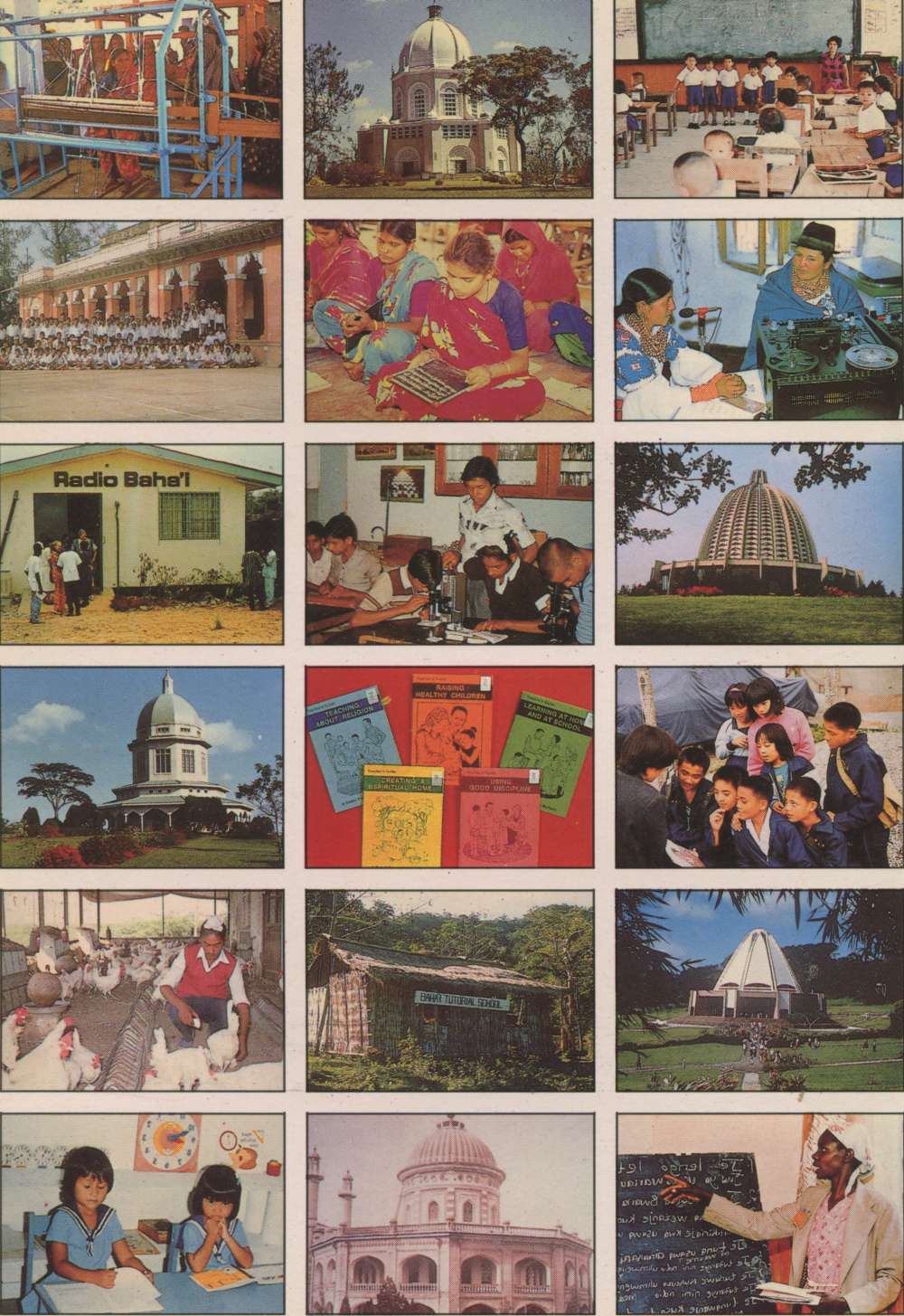 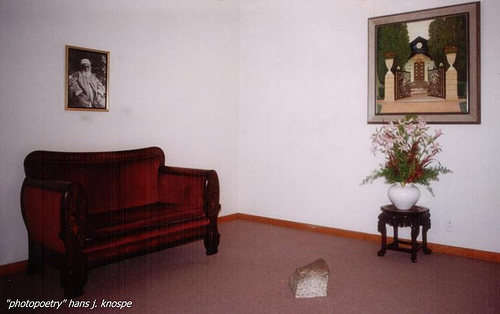 ห้องในสักการะสถานที่เมืองชิคาโก สหรัฐอเมริกา และศิลาฤกษ์BABahá'í Administration (Bahá'í Publishing Trust, Wilmette, 1980)BJBahá'í Journal (United Kingdom, September 1991)BNBahá'í NewsHUQḤuqúqu'lláh, the Right of God, compiled by the Research Department of the Universal House of Justice (revised edition: Bahá'í Publishing Trust, London, 1989)LCLifeblood of the Cause, compiled by the Research Department of the Universal House of Justice (revised edition: Bahá'í Publishing Trust, London, 1989)PUPPromulgation of Universal Peace (second edition: Bahá'í Publishing Trust, Wilmette, 1982)SWStar of the WestSWASelections from the Writings of 'Abdu'l-Bahá (Bahá'í World Centre, Haifa, 1982)